Титульний аркуш	Підтверджую ідентичність та достовірність інформації, що розкрита відповідно до вимог Положення про розкриття інформації емітентами цінних паперів, затвердженого рішенням Національної комісії з цінних паперів та фондового ринку від 03 грудня 2013 року № 2826, зареєстрованого в Міністерстві юстиції України 24 грудня 2013 року за № 2180/24712 (із змінами) (далі - Положення).Річна інформація емітента цінних паперів (річний звіт)за 2018 рікI. Загальні відомості1. Повне найменування емітента: ПРИВАТНЕ АКЦIОНЕРНЕ ТОВАРИСТВО "ЕНЕРГОРЕСУРСИ"2. Організаційно-правова форма: Приватне акціонерне товариство3. Ідентифікаційний код юридичної особи: 318025734. Місцезнаходження: 53201, Україна, Дніпропетровська обл., - р-н, мiсто Нiкополь, проспект Трубникiв, будинок 565. Міжміський код, телефон та факс: (0566) 63-01-05, (0566) 63-82-516. Адреса електронної пошти: lberezina@centravis.com.ua7. Дата та рішення наглядової ради емітента, яким затверджено річну інформацію, або дата та рішення загальних зборів акціонерів, яким затверджено річну інформацію емітента (за наявності): Рішення загальних зборів акціонерів від 23.04.2019, Рiшення загальних зборiв акцiонерiв вiд 23.04.2019: Затвердити рiчний звiт Товариства (рiчну iнформацiю емiтента цiнних паперiв) за 2018 рiк.8. Найменування, ідентифікаційний код юридичної особи, країна реєстрації юридичної особи та номер свідоцтва про включення до Реєстру осіб, уповноважених надавати інформаційні послуги на фондовому ринку, особи, яка здійснює оприлюднення регульованої інформації від імені учасника фондового ринку: II. Дані про дату та місце оприлюднення річної інформаціїЗміст	Відмітьте (Х), якщо відповідна інформація міститься у річній інформаціїІІІ. Основні відомості про емітента1. Повне найменування	ПРИВАТНЕ АКЦIОНЕРНЕ ТОВАРИСТВО "ЕНЕРГОРЕСУРСИ"2. Серія і номер свідоцтва про державну реєстрацію юридичної особи (за наявності)	А00 № 8238303. Дата проведення державної реєстрації	24.01.20024. Територія (область)	Дніпропетровська обл.5. Статутний капітал (грн) 	461524536. Відсоток акцій у статутному капіталі, що належать державі	07. Відсоток акцій (часток, паїв) статутного капіталу, що передано до статутного капіталу державного (національного) акціонерного товариства та/або холдингової компанії	08. Середня кількість працівників (осіб)	2259. Основні види діяльності із зазначенням найменування виду діяльності та коду за КВЕД	36.00 - Збiр, очищення та постачання води	37.00 - Каналiзацiя, вiдведення й очищення стiчних вод	35.13 - Розподiлення електроенергiї10. Банки, що обслуговують емітента1) найменування банку (філії, відділення банку), який обслуговує емітента за поточним рахунком у національній валюті	Публiчне акцiонерне товариство "АЛЬФА-БАНК"2) МФО банку	3003463) Поточний рахунок	260060179495014) найменування банку (філії, відділення банку), який обслуговує емітента за поточним рахунком у іноземній валюті	Публiчне акцiонерне товариство "АЛЬФА-БАНК"5) МФО банку	3003466) Поточний рахунок	2600601794950116. Судові справи емітентаXI. Опис бізнесуЗміни в організаційній структурі відповідно до попередніх звітних періодівв звiтному перiодi суттєвих змiн в органiзацiйнiй структурi вiдповiдно до попереднiх звiтних перiодiв не вiдбувалосяCередньооблікова чисельність штатних працівників облікового складу (осіб), середня чисельність позаштатних працівників та осіб, які працюють за сумісництвом (осіб), чисельність працівників, які працюють на умовах неповного робочого часу (дня, тижня) (осіб), фонду оплати праці. Крім того, зазначаються факти зміни розміру фонду оплати праці, його збільшення або зменшення відносно попереднього року. Зазначається кадрова програма емітента, спрямована на забезпечення рівня кваліфікації її працівників операційним потребам емітентаСередньооблiкова чисельнiсть працiвникiв у 2018 роцi склала 225Середнiй вiк працiвникiв -  43 роки.В 2018 р. середньомiсячна заробiтна плата 9 912 грн.Загальна сума коштiв витрачених на оплату працi в 2018 роцi склала 24 689 870,63 грн.Середня чисельнiсть позаштатних працiвникiв  - 8   та осiб, якi працюють за сумiсництвом (осiб), -  4Чисельнiсть працiвникiв, якi працюють на умовах неповного робочого часу (дня, тижня) (осiб),  - 6Кадрова полiтика Товариства тiсно пов'язана iз стратегiєю розвитку Товариства i є стабiльною та динамiчною та коригується вiдповiдно до змiн тактики пiдприємтства, виробничої та економiчної ситуацiї. Найголовнiшим завданням у кадровiй роботi залишається формування високопрофесiйного колективу, здатного працювати на перспективу, застосовувати новiтнi управлiнськi технологiї для змiцнення матерiально-технiчної бази Товариства i сучаснi методи утримання лiдируючих позицiй на ринку збуту нашої продукцiї. В Товариствi зважено i обдумливо пiдходять до питання пiдбору, розстановки, пiдготовки та пiдвищення квалiфiкацiї кадрiв.Належність емітента до будь-яких об'єднань підприємств, найменування та місцезнаходження об'єднання,  зазначаються опис діяльності об'єднання, функції та термін участі емітента у відповідному об'єднанні, позиції емітента в структурі об'єднанняiнформацiя про належнiсть емiтента до будь-яких об"єднань вiдсутняCпільна діяльність, яку емітент проводить з іншими організаціями, підприємствами, установами, при цьому вказуються сума вкладів, мета вкладів (отримання прибутку, інші цілі) та отриманий фінансовий результат за звітний рік по кожному виду спільної діяльностіiнформацiя про спiльну дiяльнiсть з iншими особами вiдсутня Будь-які пропозиції щодо реорганізації з боку третіх осіб, що мали місце протягом звітного періоду, умови та результати цих пропозиційпротягом звiтного перiоду пропозицiї щодо реорганiзацiї з боку третiх осiб не ннадходилиОпис обраної облікової політики (метод нарахування амортизації, метод оцінки вартості запасів, метод обліку та оцінки вартості фінансових інвестицій тощо)Емiтент веде бухгалтерський облiк та складає фiнансову звiтнiсть вiдповiдно до обраної полiтики i Закону України "Про бухгалтерський облiк та фiнансову звiтнiсть України".1.  Основа складання фiнансової звiтностiПредставлена фiнансова звiтнiсть складена у вiдповiдностi до загально прийнятих нацiональних правил - "Положень (стандартiв) бухгалтерського облiку". Для складання фiнансової звiтностi керiвництво виконує оцiнку вiдображених у фiнансової звiтностi активiв, пасивiв, доходiв та витрат виходячи з концепцiї безперервного функцiонування.Дата складання звiтностi: станом на 31.12.2018 року.Звiтнiсть представлена у тисячах гривень з одним  десятковим знаком.2.  Iстотнi облiковi полiтикиЕмiтентом прийнято облiкову полiтику у вiдповiдностi до Закону України "Про бухгалтерський облiк та фiнансову звiтнiсть в Українi", затвердженої наказом вiд 25.12.2015р. № 894/1 (зi змiнами та доповненнями), якою встановило наступнi принципи та оцiнки:2.1.  Нематерiальнi активиНематерiальним активом визнається немонетарний актив, який не має матерiальної форми, який може бути iдентифiкований (вiдокремлений вiд пiдприємства) та утримується пiдприємством з метою використання в перiод понад 1 рiк для виробництва, торгiвлi, в адмiнiстративних цiлях чи для надання в оренду iншим особам.По кожному нематерiальному активу визнається термiн корисної служби, а на пiдставi цього строку - норма амортизацiї для вiдображення в податковому та бухгалтерському облiку. Амортизацiя по всiм нематерiальним активам нараховується за прямолiнiйним методом.Лiквiдацiйна вартiсть всiх нематерiальних активiв прирiвнюється до нуля.2.2.  Основнi засобиВключають активи у матерiальної формi вартiсть придбання яких перевищує 6000,00грн.Термiн корисного використання встановлюється бiльше одного року.Амортизацiя основних засобiв здiйснюється прямолiнiйним методом по строку корисного використання. Очiкуваний термiн корисної експлуатацiї визначається комiсiєю при введеннi в експлуатацiю та вiдображається в актi введення в експлуатацiю.Лiквiдацiйна вартiсть основних засобiв прирiвнюється до нуля.Всi основнi засоби на балансi товариства оцiнюються за первiсною вартiстю з урахуванням витрат, пов'язаних з транспортуванням, реєстрацiєю та монтажем таких коштiв.Справедлива вартiсть усiх основних засобiв дорiвнює їх залишкової вартостi. Здiйснюється переоцiнка основних засобiв 3 групи (будiвлi та споруди) один раз на два роки.Витрати, пов'язанi з полiпшенням стану об'єкта (модернiзацiя, модифiкацiя, реконструкцiя тощо), якi призведуть до зростання майбутнiх економiчних вигод, очiкуваних вiд використання об'єкта, вiдносяться на збiльшення первiсної вартостi основних засобiв пiсля введення їх в експлуатацiю.Витрати, понесенi з метою пiдтримання об'єкта в робочому станi та одержання первiсно визначеної суми майбутнiх економiчних вигiд вiд його використання, включаються до складу витрат.1.1.  Iншi необоротнi матерiальнi активиМатерiальнi активи з термiном корисного використання (експлуатацiї) бiльше 1 року вартiстю менше 6000,00грн. вiдносяться до iнших необоротних матерiальних активiв, якi амортизуються в першому мiсяцi використання об'єктiв у розмiрi 100% їх вартостi з подальшим аналiтичним облiком їх у кiлькiсних показниках до встановленої норми використання. Списання МНМА проводити комiсiєю за участю матерiально-вiдповiдальної особи.1.2.  ЗапасиОдиницею запасiв вважати кожне найменування.Оцiнку запасiв (матерiалiв, сировини, палива i виробiв) при вiдпуску у виробництво чи iншому вибуттi здiйснюється за  ФIФО.У балансi пiдприємства запаси вiдображаються за їх первiсною вартiстю.Придбанi (отриманi) запаси за iмпортними контрактами зараховуються на баланс за собiвартiстю. Запаси, придбанi на митнiй територiї країни, зараховуються на баланс за сформованою собiвартiстю з урахуванням витрат, пов'язаних з транспортуванням, витрат на вiдрядження, розвантажувальних робiт.1.3.  Дебiторська заборгованiстьДебiторська заборгованiсть за товари та продукцiю вiдображається за первiсною вартiстю, визначеною на пiдставi первинних бухгалтерських документiв.Сумнiвною дебiторською заборгованiстю вважається поточна дебiторська заборгованiсть, щодо якої iснує невпевненiсть в її повернення боржником.Резерв сумнiвних боргiв створювати методом застосування абсолютної суми сумнiвної заборгованостi.Безнадiйною дебiторською заборгованiстю вважається поточна дебiторська заборгованiсть, щодо якої iснує впевненiсть у її неповерненнi боржником або за якою минув строк позовної давностi. Безнадiйна дебiторська заборгованiсть пiдлягає списанню на пiдставi рiшення iнвентаризацiйної комiсiї пiдприємства в складi iнших витрат операцiйної дiяльностi по рахунку 94 "Сумнiвнi та безнадiйнi борги".1.4 Доходи та витратиДоходи вiд реалiзацiї продукцiї i товарiв враховуються на дату вiдвантаження. Доходи вiд реалiзацiї робiт i послуг визнаються на дату документального оформлення факту виконання робiт, надання послуг. В статтi "Дохiд (виручка) вiд реалiзацiї продукцiї (товарiв, робiт, послуг) вiдображається загальний дохiд (виручка) вiд реалiзацiї товарiв,робiт,послуг. Основним доходом вважати надання послуг з постачання енергоносiїв.Витрати вiдображаються в Балансi пiдприємства одночасно зi зменшенням активiв або зi збiльшенням зобов'язань, а в Звiтi про фiнансовi результати - одночасно з доходами, для отримання яких понесенi витрати.Облiк витрат Товариства ведеться на рахунках класу 9 "Витрати дiяльностi" без використання рахунку  класу 8 "Витрати по елементам"Основні види продукції або послуг, що їх виробляє чи надає емітент, за рахунок продажу яких емітент отримав 10 або більше відсотків доходу за звітний рік, у тому числі обсяги виробництва (у натуральному та грошовому виразі), середньо реалізаційні ціни, суму виручки, окремо надається інформація про загальну суму експорту, а також частку експорту в загальному обсязі продажів, перспективність виробництва окремих товарів, виконання робіт та надання послуг; залежність від сезонних змін; про основні ринки збуту та основних клієнтів; основні ризики в діяльності емітента, заходи емітента щодо зменшення ризиків, захисту своєї діяльності та розширення виробництва та ринків збуту; про канали збуту й методи продажу, які використовує емітент; про джерела сировини, їх доступність та динаміку цін; інформацію про особливості стану розвитку галузі виробництва, в якій здійснює діяльність емітент, рівень впровадження нових технологій, нових товарів, його становище на ринку; інформацію про конкуренцію в галузі, про особливості продукції (послуг) емітента; перспективні плани розвитку емітента; кількість постачальників за основними видами сировини та матеріалів, що займають більше 10 відсотків у загальному обсязі постачання, у разі якщо емітент здійснює свою діяльність у декількох країнах, необхідно зазначити ті країни, у яких емітентом отримано 10 або більше відсотків від загальної суми доходів за звітний рік Емiтент виробляє технiчну i питну воду та надає iншi послуги, а саме:  - ремонту високовольтного електрообладнання та кабельного господарства;- прийому i нейтралiзацiї слабокислих стокiв;- прийому i транспортування промислово-зливових стокiв;-  транспортуваннi побутових стокiв; - проведення лабораторних дослiджень в сферi екологiчної безпеки;-  пiдготовки та пред'явлення на перевiрку контрольно-вимiрювальних приладiв i автоматики КВП;-пiдготовки та видачi технiчних умов на встановлення приладiв облiку.Основні придбання або відчуження активів за останні п'ять років. Якщо підприємство планує будь-які значні інвестиції або придбання, пов'язані з його господарською діяльністю, їх необхідно описати, включаючи суттєві умови придбання або інвестиції, їх вартість і спосіб фінансування За перiод 2014-2018рр. вiдбулося вiдчуження основних засобiв:2014р. продаж реципiєнтiв та балл. кисневих на 182,3  тис.грн.2015р. продаж будiвель та споруд на 8438,9 тис.грн. , обладнання (трансформатори та iн.) 207,7 тис.грн.2016р. продаж будiвель та споруд на 19811,0 тис.грн. , обладнання (трансформатори та iн.)  197,1тис.грн.2017р. продаж будiвель та споруд на   222,0тис.грн. , обладнання (установки повiтрероздiльнi та iн.)  720,0тис.грн.2018р. продаж будiвель та споруд на 500,0  тис.грн. , обладнання (кран ел.мостовий та iн.) 150,0 тис.грн.Основні засоби емітента, включаючи об'єкти оренди та будь-які значні правочини емітента щодо них; виробничі потужності та ступінь використання обладнання; спосіб утримання активів, місцезнаходження основних засобів. Крім того, необхідно описати екологічні питання, що можуть позначитися на використанні активів підприємства, плани капітального будівництва, розширення або удосконалення основних засобів, характер та причини таких планів, суми видатків, у тому числі вже зроблених, опис методу фінансування, прогнозні дати початку та закінчення діяльності та очікуване зростання виробничих потужностей після її завершенняДо складу ПрАТ "ЕНЕРГОРЕСУРСИ" входять: служба виробництва енергоносiїв (далi - СВЕ), електричний цех, лабораторiя захисту водного i повiтряного басейнiв, хiмiко-бактерiологiчна лабораторiя, ремонтна служба, автотранспортна дiлянка i управлiння ПрАТ.СВЕ включає в себе наступнi виробництва:1.1. Дiльниця з виробництва Технiчної та Питної води;1.2. Дiльниця нейтралiзацiї та очищення стокiв  ;1.3. Загальноцеховi  витрати   СВЕ.Електричний цех включає:2.1. Дiльниця з "Експлуатацiї електричних мереж та пiдстанцiй";2.2. Загальноцеховi  витрати  Ел.Цеха;2.3. Лабораторiя метрологiї;2.4. Дiльниця з "Ремонту та експлуатацiї високовольтного електрообладнання";2.5. Дiльниця з "Експлуатацiї i ремонту азотно-водневого комплексу".Служба ремонтiв включає:3.1. Дiльниця з ремонту механiчного обладнання;3.2. Дiльниця з ремонту електрообладнання та технiчному обслуговуванню установок пожежної сигналiзацiї;3.3 Загальноцеховi витрати служби ремонтiв.Iншi пiдроздiли  ПрАТ ПрАТ "ЕНЕРГОРЕСУРСИ":4.1.  Автотранспортна  дiльниця4.2. Хiмiко-бактерiологiчна лабораторiя4.3. Лабораторiя захисту водного та  повiтряного басейнiв4.4. Управлiння ПрАТ "ЕнР" (рах 92)4.5. ПКВ (сч.232)Виробничi потужностi та заводоуправлiння емiтента знаходяться за адресою: Днiпропетровська обл. м. Нiкополь, пр. Трубникiв, 56.Про екологiчнi питання, що можуть позначитися на використаннi активiв, невiдомо.Додаткову iнформацiю про основнi засоби емiтента вiдображено в iнших роздiлах цього звiту.Проблеми, які впливають на діяльність емітента; ступінь залежності від законодавчих або економічних обмеженьПроблем, якi суттєво впливають на дiяльнiсть емiтента, не виявлено Опис обраної політики щодо фінансування діяльності емітента, достатність робочого капіталу для поточних потреб, можливі шляхи покращення ліквідності за оцінками фахівців емітентафiнансування дiяльностi емiтента здiйснюється за рахунок власних коштiв (доходи вiд господарської дiяльностi)Вартість укладених, але ще не виконаних договорів (контрактів) на кінець звітного періоду (загальний підсумок) та очікувані прибутки від виконання цих договорівСтаном на 31.12.2018р. вартiсть укладених, але ще не виконаних договорiв (контрактiв) складає 42287 тис. грн.,  в т.ч. в частинi зобов'язань емiтента 1444 тис. грн.Очiкуємо виконання договорiв (контрактiв).Стратегія подальшої діяльності емітента щонайменше на рік (щодо розширення виробництва, реконструкції, поліпшення фінансового стану, опис істотних факторів, які можуть вплинути на діяльність емітента в майбутньому)Мiсiя емiтента -  надiйне безперебiйне забезпечення якiсними енергоносiями промислових пiдприємств, удосконалення наявних i впровадження нових технологiй виробництва енергоносiїв, а так само впровадження нових технологiй в сферi екологiчної безпеки.  ПрАТ "ЕНЕРГОРЕСУРСИ" iнвестує в потенцiйно прибутковi сфери бiзнесу, поєднуючи енергоефективнi технологiї та турботу про навколишнє середовище в iнтересах суспiльства, клiєнтiв i акцiонерiв.Опис політики емітента щодо досліджень та розробок, вказати суму витрат на дослідження та розробку за звітний рікВ сферi охорони навколишнього природного середовища головним напрямком роботи пiдприємства є охорона водних ресурсiв, зменшення техногенного навантаження та очищення стiчних вод. Пiдприємством розроблена та затверджена екологiчна полiтика.З метою iдентифiкацiї екологiчних аспектiв на пiдприємствi розроблений стандарт СТП 1-007 "Iдентифiкацiя екологiчних аспектiв". За результатами iдентифiкацiї визначено та оцiнено за вiдповiдними критерiями аспекти основних виробництв пiдприємства, з них ранжируванi iстотнi екологiчнi аспекти. До складу iстотних аспектiв увiйшло поводження зi стiчними водами, що утворюються  в результатi виробничої дiяльностi промислових пiдприємств,  та поводження з вiдходами очищення стiчних вод (шламами). З метою управлiння iстотним екологiчним аспектом та зменшення його впливу на воднi ресурси мiста Нiкополь пiдприємством розроблено програму управлiння навколишнiм середовищем на перiод 2018-2022р.р., до складу якої увiйшли заходи з охорони вод.  Крiм цього, вiдповiдно до вимог стандарту пiдприємства СТП 3-007 "Визначення та актуалiзацiя мети, задач та програм системи екологiчного менеджменту", пiдприємством розроблена та впроваджена екологiчна мета на перiод 2018-2022р.р. Пiдприємство є первинним водокористувачем, забезпечує технiчною водою великi промисловi пiдприємства та садовi товариства.Інша інформація, яка може бути істотною для оцінки інвестором фінансового стану та результатів діяльності емітента, у тому числі, за наявності, інформацію про результати та аналіз господарювання емітента за останні три роки у формі аналітичної довідки в довільній форміЕмiтент здiйснює господарську дiяльнiсть на постiйнiй основi. Додаткова iнформацiя вiдображена в бухгалтерських звiтах (входять до складу цього звiту).IV. Інформація про органи управлінняV. Інформація про посадових осіб емітента1. Інформація щодо освіти та стажу роботи посадових осіб емітента1) Посада	Голова правлiння2) Прізвище, ім'я, по батькові фізичної особи або повне найменування юридичної особи	Ясногор Олена Юрiївна3) Ідентифікаційний код юридичної особи	-4) Рік народження	19725) Освіта	вища6) Стаж роботи (років)	297) Найменування підприємства, ідентифікаційний код юридичної особи та посада, яку займав	ПрАТ "СЕНТРАВIС ПРОДАКШН ЮКРЕЙН", 30926946, начальник департаменту операцiйної логiстики8) Дата набуття повноважень та термін, на який обрано (призначено)	06.02.2017, обрано до 05.02.20229) Опис	Повноваження та обов'язки згiдно Статуту, Положення про Правлiння Товариства, посадової iнструкцiї. Розмiр виплаченої винагороди згiдно трудового договору. Винагороди та компенсацiї в разi звiльнення - згiдно трудового договору та законодавства. Непогашеної судимостi за корисливi та посадовi злочини не має. Протягом останнiх п'яти рокiв обiймала посади: начальник департаменту операцiйної логiстики, Голова правлiння. Протокол про обрання вiд 03.02.2017 року. Iнформацiя про обiймання в звiтному перiодi посад на iнших пiдприємствах вiд посадової особи не надходила.1) Посада	член правлiння2) Прізвище, ім'я, по батькові фізичної особи або повне найменування юридичної особи	Великий Юрiй Миколайович3) Ідентифікаційний код юридичної особи	-4) Рік народження	19625) Освіта	вища6) Стаж роботи (років)	397) Найменування підприємства, ідентифікаційний код юридичної особи та посада, яку займав	iнформацiя вiдсутня, iнформацiя вiдсутня, iнформацiя вiдсутня8) Дата набуття повноважень та термін, на який обрано (призначено)	06.02.2012, обрано до 06.02.20179) Опис	Повноваження та обов'язки згiдно Статуту та Положення про Правлiння Товариства. Розмiр виплаченої винагороди - члени Правлiння виконують обв'язки на безоплатнiй основi. Винагороди та компенсацiї в разi звiльнення - не передбачено. Протягом останнiх п'яти рокiв обiймав посади: iнформацiя вiдсутня. Непогашеної судимостi за корисливi та посадовi злочини не має. Iнформацiя про обiймання в звiтному перiодi посад на iнших пiдприємствах вiд посадової особи не надходила.1) Посада	член правлiння2) Прізвище, ім'я, по батькові фізичної особи або повне найменування юридичної особи	Зуєв Олексiй Дмитрович3) Ідентифікаційний код юридичної особи	-4) Рік народження	19815) Освіта	вища6) Стаж роботи (років)	207) Найменування підприємства, ідентифікаційний код юридичної особи та посада, яку займав	iнформацiя вiдсiтня, iнформацiя вiдсiтня, iнформацiя вiдсутня8) Дата набуття повноважень та термін, на який обрано (призначено)	25.01.2016, обрано до 25.01.20219) Опис	Повноваження та обов'язки згiдно Статуту та Положення про Правлiння Товариства. Розмiр виплаченої винагороди - члени Правлiння виконують обв'язки на безоплатнiй основi. Винагороди та компенсацiї в разi звiльнення - не передбачено. Протягом останнiх п'яти рокiв обiймав посади: iнформацiя вiдсутня. Непогашеної судимостi за корисливi та посадовi злочини не має. Iнформацiя про обiймання в звiтному перiодi посад на iнших пiдприємствах вiд посадової особи не надходила.1) Посада	член правлiння2) Прізвище, ім'я, по батькові фізичної особи або повне найменування юридичної особи	Цедрик Сергiй Олександрович3) Ідентифікаційний код юридичної особи	-4) Рік народження	19665) Освіта	вища6) Стаж роботи (років)	217) Найменування підприємства, ідентифікаційний код юридичної особи та посада, яку займав	iнформацiя вiдсутня, iнформацiя вiдсутня, iнформацiя вiдсутня8) Дата набуття повноважень та термін, на який обрано (призначено)	25.01.2016, обрано до 25.01.20219) Опис	Повноваження та обов'язки згiдно Статуту та Положення про Правлiння Товариства. Розмiр виплаченої винагороди - члени Правлiння виконують обв'язки на безоплатнiй основi. Винагороди та компенсацiї в разi звiльнення - не передбачено. Протягом останнiх п'яти рокiв обiймав посади: iнформацiя вiдсутня. Непогашеної судимостi за корисливi та посадовi злочини не має. Iнформацiя про обiймання в звiтному перiодi посад на iнших пiдприємствах вiд посадової особи не надходила.1) Посада	Головний бухгалтер2) Прізвище, ім'я, по батькові фізичної особи або повне найменування юридичної особи	Зуєв Олексiй Дмитрович3) Ідентифікаційний код юридичної особи	-4) Рік народження	19815) Освіта	вища6) Стаж роботи (років)	207) Найменування підприємства, ідентифікаційний код юридичної особи та посада, яку займав	iнформацiя вiдсутня, iнформацiя вiдсутня, iнформацiя вiдсутня8) Дата набуття повноважень та термін, на який обрано (призначено)	09.11.2015, обрано необмежений9) Опис	Повноваження та обов'язки згiдно посадової iнструкцiї. Розмiр виплаченої винагороди згiдно трудового договору. Винагороди та компенсацiї в разi звiльнення - згiдно трудового договору та законодавства.. Посадову особу звiльнено наказом № 39-ОК вiд 23.08.2018 року. Непогашеної судимостi за корисливi та посадовi злочини не має. Протягом останнiх п'яти рокiв обiймав посади: iнформацiя вiдсутня. Iнформацiя про обiймання в звiтному перiодi посад на iнших пiдприємствах вiд посадової особи не надходила.1) Посада	виконуючий обов'язки та повноваження Головного бухгалтера2) Прізвище, ім'я, по батькові фізичної особи або повне найменування юридичної особи	Iващенко Олена Вiкторiвна3) Ідентифікаційний код юридичної особи	-4) Рік народження	19655) Освіта	вища6) Стаж роботи (років)	367) Найменування підприємства, ідентифікаційний код юридичної особи та посада, яку займав	iнформацiя вiдсутня, iнформацiя вiдсутня, iнформацiя вiдсутня8) Дата набуття повноважень та термін, на який обрано (призначено)	27.08.2018, обрано необмежений9) Опис	Повноваження та обов'язки згiдно посадової iнструкцiї. Розмiр виплаченої винагороди згiдно трудового договору. Винагороди та компенсацiї в разi звiльнення - згiдно трудового договору та законодавства. Припинено повноваження 12.11.2018 року наказ № 491 вiд 07.11.2018 року. Непогашеної судимостi за корисливi та посадовi злочини не має. Протягом останнiх п'яти рокiв обiймала посади: провiдний бухгалтер. Iнформацiя про обiймання в звiтному перiодi посад на iнших пiдприємствах вiд посадової особи не надходила.1) Посада	виконуючий обов'язки та повноваження Головного бухгалтера2) Прізвище, ім'я, по батькові фізичної особи або повне найменування юридичної особи	Свiчкар Валентина Василiвна3) Ідентифікаційний код юридичної особи	-4) Рік народження	19765) Освіта	вища6) Стаж роботи (років)	07) Найменування підприємства, ідентифікаційний код юридичної особи та посада, яку займав	iнформацiя вiдсутня, iнформацiя вiдсутня, iнформацiя вiдсутня8) Дата набуття повноважень та термін, на який обрано (призначено)	12.11.2018, обрано необмежений9) Опис	Повноваження та обов'язки згiдно посадової iнструкцiї. Розмiр виплаченої винагороди згiдно трудового договору. Винагороди та компенсацiї в разi звiльнення - згiдно трудового договору та законодавства. Набуто повноважень з 12.11.2018 року наказ № 490 вiд 07.11.2018 року. Iнформацiя про стаж роботи вiдсутня. Непогашеної судимостi за корисливi та посадовi злочини не має. Протягом останнiх п'яти рокiв обiймала посади: бухгалтер з податкових операцiй, бухгалтер. Iнформацiя про обiймання в звiтному перiодi посад на iнших пiдприємствах вiд посадової особи не надходила.1) Посада	Голова Наглядової ради2) Прізвище, ім'я, по батькові фізичної особи або повне найменування юридичної особи	Пивовар Катерина Геннадiївна3) Ідентифікаційний код юридичної особи	-4) Рік народження	19815) Освіта	вища6) Стаж роботи (років)	187) Найменування підприємства, ідентифікаційний код юридичної особи та посада, яку займав	ПрАТ "СЕНТРАВIС ПРОДАКШН ЮКРЕЙН", 30926946, економiст вiддiлу виробничого контролiнгу8) Дата набуття повноважень та термін, на який обрано (призначено)	01.12.2016, обрано до 29.04.20199) Опис	Представник акцiонера ПРИВАТНЕ АКЦIОНЕРНЕ ТОВАРИСТВО "СЕНТРАВIС ПРОДАКШН ЮКРЕЙН" (код ЄДРПОУ 30926946). Повноваження та обов'язки визначенi Статутом Товариства та Положенням про Наглядову раду. Розмiр виплаченої винагороди - Голова та члени Наглядової Ради виконують обв'язки на безоплатнiй основi. Винагороди та компенсацiї в разi звiльнення - не передбачено. Протягом останнiх п'яти рокiв обiймала посади: економiст вiддiлу виробничого контролiнгу, провiдний економiст по iнвестицiям вiддiлу виробничого контролiнгу. Непогашеної судимостi за корисливi та посадовi злочини не має. Iнформацiя про обiймання в звiтному перiодi посад на iнших пiдприємствах вiд посадової особи не надходила.1) Посада	член Наглядової ради2) Прізвище, ім'я, по батькові фізичної особи або повне найменування юридичної особи	Мамєдов Бахтiяр3) Ідентифікаційний код юридичної особи	-4) Рік народження	19765) Освіта	вища6) Стаж роботи (років)	107) Найменування підприємства, ідентифікаційний код юридичної особи та посада, яку займав	ТОВ АФ "Прайсвотерхаус Куперс (Аудит)", iнформацiя вiдсутня, старший менеджер вiддiлу аудиту8) Дата набуття повноважень та термін, на який обрано (призначено)	05.12.2017, обрано до 29.04.20199) Опис	Представник акцiонера ТОВАРИСТВО З ОБМЕЖЕНОЮ ВIДПОВIДАЛЬНIСТЮ ВИРОБНИЧО-КОМЕРЦIЙНЕ ПIДПРИЄМСТВО "ЮВIС" (код ЄДРПОУ 19093004). Повноваження та обов'язки визначенi Статутом Товариства та Положенням про Наглядову раду. Розмiр виплаченої винагороди - Голова та члени Наглядової Ради виконують обв'язки на безоплатнiй основi. Винагороди та компенсацiї в разi звiльнення - не передбачено. Протягом останнiх п'яти рокiв обiймав посади: старший менеджер вiддiлу аудиту, керiвник казначейства. Непогашеної судимостi за корисливi та посадовi злочини не має. Iнформацiя про обiймання в звiтному перiодi посад на iнших пiдприємствах вiд посадової особи не надходила.1) Посада	член Наглядової ради2) Прізвище, ім'я, по батькові фізичної особи або повне найменування юридичної особи	Маркова Олена Едуардiвна3) Ідентифікаційний код юридичної особи	-4) Рік народження	19805) Освіта	вища6) Стаж роботи (років)	197) Найменування підприємства, ідентифікаційний код юридичної особи та посада, яку займав	ТОВ "IНТЕРПАЙП НIКО ТЬЮБ", 35537363, начальник вiддiлу8) Дата набуття повноважень та термін, на який обрано (призначено)	29.04.2016, обрано до 29.04.20199) Опис	Представник акцiонера ТОВАРИСТВО З ОБМЕЖЕНОЮ ВIДПОВIДАЛЬНIСТЮ "IНТЕРПАЙП НIКО ТЬЮБ" (код ЄДРПОУ 35537363). Повноваження та обов'язки згiдно Статуту та Положення про Наглядову раду Товариства. Розмiр виплаченої винагороди - Голова та члени Наглядової Ради виконують обв'язки на безоплатнiй основi. Винагороди та компенсацiї в разi звiльнення - не передбачено. Протягом останнiх п'яти рокiв обiймала посади: начальник юридичного вiддiлу, заступник директора з правового забезпечення. Непогашеної судимостi за корисливi та посадовi злочини не має. Iнформацiя про обiймання в звiтному перiодi посад на iнших пiдприємствах вiд посадової особи не надходила.1) Посада	член Ревiзiйної комiсiї2) Прізвище, ім'я, по батькові фізичної особи або повне найменування юридичної особи	ПРИВАТНЕ АКЦIОНЕРНЕ ТОВАРИСТВО "СЕНТРАВIС ПРОДАКШН ЮКРЕЙН"3) Ідентифікаційний код юридичної особи	309269464) Рік народження	05) Освіта	юридична особа6) Стаж роботи (років)	07) Найменування підприємства, ідентифікаційний код юридичної особи та посада, яку займав	юридична особа, юридична особа, юридична особа8) Дата набуття повноважень та термін, на який обрано (призначено)	29.04.2019, обрано до 29.04.20199) Опис	Повноваження та обов'язки згiдно Статуту та Положення про Ревiзiйну комiсiю Товариства. Розмiр виплаченої винагороди - члени Ревiзiйної комiсiї виконують обв'язки на безоплатнiй основi. Винагороди та компенсацiї в разi звiльнення - не передбачено.  Протягом останнiх п'яти рокiв обiймав посади: Голова Наглядової ради, член Ревiзiйної комiсiї. Непогашеної судимостi за корисливi та посадовi злочини не має. Iнформацiя про обiймання в звiтному перiодi посад на iнших пiдприємствах вiд посадової особи не надходила. 1) Посада	член Ревiзiйної комiсiї2) Прізвище, ім'я, по батькові фізичної особи або повне найменування юридичної особи	ТОВАРИСТВО З ОБМЕЖЕНОЮ ВIДПОВIДАЛЬНIСТЮ "IНТЕРПАЙП НIКО ТЬЮБ"3) Ідентифікаційний код юридичної особи	355373634) Рік народження	05) Освіта	юридична особа6) Стаж роботи (років)	07) Найменування підприємства, ідентифікаційний код юридичної особи та посада, яку займав	юридична особа, юридична особа, юридична особа8) Дата набуття повноважень та термін, на який обрано (призначено)	29.04.2016, обрано до 29.04.20199) Опис	Повноваження та обов'язки згiдно Статуту та Положення про Ревiзiйну комiсiю Товариства. Розмiр виплаченої винагороди - члени Ревiзiйної комiсiї виконують обв'язки на безоплатнiй основi. Винагороди та компенсацiї в разi звiльнення - не передбачено.  Протягом останнiх п'яти рокiв обiймав посади: член Наглядової ради, член Ревiзiйної комiсiї. Непогашеної судимостi за корисливi та посадовi злочини не має. Iнформацiя про обiймання в звiтному перiодi посад на iнших пiдприємствах вiд посадової особи не надходила. 1) Посада	член Ревiзiйної комiсiї2) Прізвище, ім'я, по батькові фізичної особи або повне найменування юридичної особи	ТОВАРИСТВО З ОБМЕЖЕНОЮ ВIДПОВIДАЛЬНIСТЮ ВИРОБНИЧО-КОМЕРЦIЙНЕ ПIДПРИЄМСТВО "ЮВIС"3) Ідентифікаційний код юридичної особи	190930044) Рік народження	05) Освіта	юридична особа6) Стаж роботи (років)	07) Найменування підприємства, ідентифікаційний код юридичної особи та посада, яку займав	юридична особа, юридична особа, юридична особа8) Дата набуття повноважень та термін, на який обрано (призначено)	29.04.2016, обрано до 29.04.20199) Опис	Повноваження та обов'язки згiдно Статуту та Положення про Ревiзiйну комiсiю Товариства. Розмiр виплаченої винагороди - члени Ревiзiйної комiсiї виконують обв'язки на безоплатнiй основi. Винагороди та компенсацiї в разi звiльнення - не передбачено.  Протягом останнiх п'яти рокiв обiймав посади: член Наглядової ради, член Ревiзiйної комiсiї. Непогашеної судимостi за корисливi та посадовi злочини не має. Iнформацiя про обiймання в звiтному перiодi посад на iнших пiдприємствах вiд посадової особи не надходила. 2. Інформація про володіння посадовими особами емітента акціями емітентаVI. Інформація про засновників та/або учасників емітента та відсоток акцій (часток, паїв)VII. Звіт керівництва (звіт про управління)1. Вірогідні перспективи подальшого розвитку емітентаРозвиток на наступнi роки не виходить за межi iснуючого сортаменту та спрямований на пiдвищення продуктивностi виробництва у розрiзi iснуючого сегменту.2. Інформація про розвиток емітентаРозвиток на наступнi роки не виходить за межi iснуючого сортаменту та спрямований на пiдвищення продуктивностi виробництва у розрiзi iснуючого сегменту.3. Інформація про укладення деривативів або вчинення правочинів щодо похідних цінних паперів емітентом, якщо це впливає на оцінку його активів, зобов'язань, фінансового стану і доходів або витрат емітента, зокрема інформацію про:iнформацiя вiдсутня1) завдання та політику емітента щодо управління фінансовими ризиками, у тому числі політику щодо страхування кожного основного виду прогнозованої операції, для якої використовуються операції хеджуванняКредитний ризикКредитний ризик виникає за умови невиконання або несвоєчасного виконання покупцем своїх зобов'язань, що може призвести до зменшення  надходження грошових коштiв на певну дату. Для товариства цей ризик не є iстотним оскiльки в 2018 року переважна доля виготовленої продукцiї була на пов'язанi компанiї. Товариство застосовує полiтики та процедури скерованi на взаємовiдносини з перевiреними надiйними контрагентами з вiдповiдною кредитною iсторiєю, а також, регулярно вiдстежує дебiторську заборгованiсть за датою її виникнення.ОподаткуванняУкраїнське законодавство та норми оподаткування продовжують розвиватися та змiнюватися. Новi норми та правила не завжди чiтко виписанi та можуть бути по рiзному iнтерпретованi. Невизначенiсть в частинi трактування i застосування норм i правил, створюють ризики додаткових податкових вiдрахувань. Керiвництво вважає, що для товариства цей ризик в такiй же мiрi iстотний, як i для будь-якої iншої української компанiї, i товариство дотримується iснуючих норм i вимог законодавства.Юридичнi ризикиЧас вiд часу, як частина звичайної операцiйної дiяльностi, товариство отримує позови вiд контрагентiв. Керiвництво вважає, що отриманi позови не приведуть до суттєвих витрат товариства в найближчому майбутньому.Охорона навколишнього середовищаКерiвництво вважає, що товариство дотримується всiх норм законодавства з охорони навколишнього середовища. Потенцiйнi зобов'язання, пов'язанi зi змiною iснуючих законодавчих норм в майбутньому, зараз не можуть бути коректно визначенi, але керiвництво вважає, що немає iстотних зобов'язань, пов'язаних з нанесенням шкоди навколишньому середовищу.2) схильність емітента до цінових ризиків, кредитного ризику, ризику ліквідності та/або ризику грошових потоківзвичайна для суб"єктiв господарювання в цiлому по країнi4. Звіт про корпоративне управління:1) посилання на:власний кодекс корпоративного управління, яким керується емітентКодекс Корпоративного управлiння не затверджувався.кодекс корпоративного управління фондової біржі, об'єднання юридичних осіб або інший кодекс корпоративного управління, який емітент добровільно вирішив застосовуватиТовариство не приймало рiшення про застосування iнших кодексiв корпоративного управлiння.вся відповідна інформація про практику корпоративного управління, застосовувану понад визначені законодавством вимогиЕмiтент дiє у вiдовiдностi до чинного законодавства2) у разі якщо емітент відхиляється від положень кодексу корпоративного управління, зазначеного в абзацах другому або третьому пункту 1 цієї частини, надайте пояснення, від яких частин кодексу корпоративного управління такий емітент відхиляється і причини таких відхилень. У разі якщо емітент прийняв рішення не застосовувати деякі положення кодексу корпоративного управління, зазначеного в абзацах другому або третьому пункту 1 цієї частини, обґрунтуйте причини таких дійКодекс Корпоративного управлiння не затверджувався.Товариство не приймало рiшення про застосування iнших кодексiв корпоративного управлiння.3) інформація про загальні збори акціонерів (учасників)Який орган здійснював реєстрацію акціонерів для участі в загальних зборах акціонерів останнього разу?Який орган здійснював контроль за станом реєстрації акціонерів або їх представників для участі в останніх загальних зборах (за наявності контролю)?У який спосіб відбувалось голосування з питань порядку денного на загальних зборах останнього разу?Які основні причини скликання останніх позачергових зборів?Чи проводились у звітному році загальні збори акціонерів у формі заочного голосування (так/ні)?  ніУ разі скликання позачергових загальних зборів зазначаються їх ініціатори:У разі скликання, але непроведення річних (чергових) загальних зборів зазначається причина їх непроведення: рiчнi загальнi збори проведеноУ разі скликання, але непроведення позачергових загальних зборів зазначається причина їх непроведення: позачерговi загальнi збори не скликалися4) інформація про наглядову раду та виконавчий орган емітентаСклад наглядової ради (за наявності)?Комітети в складі наглядової ради (за наявності)?Інформація щодо компетентності та ефективності комітетів: комiтети не створеноІнформація стосовно кількості засідань та яких саме комітетів наглядової ради: комiтети не створеноПерсональний склад наглядової ради Які з вимог до членів наглядової ради викладені у внутрішніх документах акціонерного товариства?Коли останній раз обирався новий член наглядової ради, як він ознайомився зі своїми правами та обов'язками?Чи проводилися засідання наглядової ради? Загальний опис прийнятих на них рішеньНа протязi 2018 року вiдбулося 27 (двадцять сiм) засiдань наглядової ради:11.01.2018р.Порядок денний:1. Про операцiї з майном Товариства. Загальний опис прийнятих рiшень: правлiнню товариства доручено здiйснити дiї щодо вiдчуження основного засобу.19.02.2018р.Порядок денний:1. Про обрання оцiнювача майна, затвердження умов договору, що укладатиметься з ним, встановлення розмiру оплати його послуг. Загальний опис прийнятих рiшень: обрано оцiнювача майна, затверджено умови договору, встановлено розмiр оплати послуг.19.02.2018р.Порядок денний:1.  Про iнiцiювання проведення аудиторської перевiрки фiнансово-господарської дiяльностi Товариства, обрання аудитора Товариства та визначення умов договору, що укладатиметься з ним, встановлення розмiру оплати його послуг.Загальний опис прийнятих рiшень: iнiцiйовано проведення аудиторської перевiрки, обрано аудитора, визначено умови договору, встановлено розмiр оплати послуг.28.02.2018р.Порядок денний:1. Про визначення дати та часу проведення рiчних загальних зборiв Товариства.2. Про визначення дати складення перелiку акцiонерiв, яким надсилатиметься письмове повiдомлення про проведення рiчних загальних зборiв Товариства.3. Про визначення дати складення перелiку акцiонерiв, якi мають право на участь у рiчних загальних зборах Товариства.Загальний опис прийнятих рiшень: Питання 1: визначено дату та час проведення зборiв;Питання 2: визначено дату складення перелiку акцiонерiв, яким надсидатиметься письмове повiдомлення;Питання 3: визначено дату складення перелiку акцiонерiв, якi мають право на участь у зборах.01.03.2018р.Порядок денний:1. Про обрання оцiнювача майна, затвердження умов договору, що укладатиметься з ним, встановлення розмiру оплати його послуг. Загальний опис прийнятих рiшень: обрано оцiнювача майна, затверджено умови договору, встановлено розмiр оплати послуг.14.03.2018р.Порядок денний:1. Про проведення рiчних загальних зборiв Товариства. Загальний опис прийнятих рiшень: прийнято рiшення стосовно органiзацiї та проведення рiчних загальних зборiв товариства.21.03.2018р.Порядок денний:1. Про обрання оцiнювача майна, затвердження умов договору, що укладатиметься з ним, встановлення розмiру оплати його послуг. Загальний опис прийнятих рiшень: обрано оцiнювача майна, затверджено умови договору, встановлено розмiр оплати послуг.23.03.2018р.Порядок денний:1. Про схвалення правочинiв. Загальний опис прийнятих рiшень: схвалено укладенi товариством правочини.30.03.2018р.Порядок денний:1. Про надання згоди на укладення правочинуЗагальний опис прийнятих рiшень: надано згоду на укладення правочину.02.04.2018р.Порядок денний:1. Про операцiї з майном Товариства. Загальний опис прийнятих рiшень: правлiнню товариства доручено здiйснити дiї направленi на вiдчуження основних засобiв.09.04.2018р.Порядок денний:1. Про затвердження порядку денного загальних зборiв товариства, визначення особи для засвiдчення бюлетенiв для голосування, затвердження бюлетенiв для голосування. Загальний опис прийнятих рiшень: затверджено порядок денний, визначено особу для засвiдчення бюлетенiв для голосування, затверджено бюлетенi для голосування.10.04.2018р.Порядок денний:1. Про операцiї з майном Товариства. Загальний опис прийнятих рiшень: правлiнню товариства доручено здiйснити дiї направленi на вiдчуження основних засобiв.23.04.2018р.Порядок денний:1. Про затвердження рiчної iнформацiї Товариства.  Загальний опис прийнятих рiшень: затверджено рiчну iнформацiю товариства.23.04.2018р.Порядок денний:1. Про надання згоди (затвердження) на укладення правочинiв.  Загальний опис прийнятих рiшень: надано згоду (затверджено) правочини.23.04.2018р.Порядок денний:1. Про обрання оцiнювача майна, затвердження умов договору, що укладатиметься з ним, встановлення розмiру оплати його послуг. Загальний опис прийнятих рiшень: обрано оцiнювача майна, затверджено умови договору, встановлено розмiр оплати послуг.02.05.2018р.Порядок денний:1. Про операцiї з майном Товариства. Загальний опис прийнятих рiшень: правлiнню товариства доручено здiйснити дiї направленi на вiдчуження основних засобiв.03.05.2018р.Порядок денний:1. Про обрання оцiнювача майна, затвердження умов договору, що укладатиметься з ним, встановлення розмiру оплати його послуг. Загальний опис прийнятих рiшень: обрано оцiнювача майна, затверджено умови договору, встановлено розмiр оплати послуг.07.05.2018р.Порядок денний:1. Про продаж транспортного засобу, що належить Товариству на правi власностi (про операцiї з майном Товариства).Загальний опис прийнятих рiшень: правлiнню товариства доручено здiйснити дiї направленi на вiдчуження транспортного засобу.31.05.2018р.Порядок денний:1. Про операцiї з майном Товариства.Загальний опис прийнятих рiшень: надано згоду на лiквiдацiю основних засобiв.07.06.2018р.Порядок денний:1. Про продаж транспортного засобу, що належить Товариству на правi власностi (про операцiї з майном Товариства).Загальний опис прийнятих рiшень: правлiнню товариства доручено здiйснити дiї направленi на продаж транспортного засобу.22.06.2018р.Порядок денний:1. Про операцiї з майном Товариства. Загальний опис прийнятих рiшень: надано згоду на лiквiдацiю основних засобiв.06.09.2018р.Порядок денний:1. Про обрання оцiнювача майна, затвердження умов договору, що укладатиметься з ним, встановлення розмiру оплати його послуг. Загальний опис прийнятих рiшень: обрано оцiнювача майна, затверджено умови договору, встановлено розмiр оплати послуг.25.09.2018р.Порядок денний:1. Про iнвестицiйну дiяльнiсть.Загальний опис прийнятих рiшень: Затверджено "фiнансовий план використання коштiв для  виконання  iнвестицiйної програми та  їх врахування у структурi тарифiв на 12 мiсяцiв" вiдповiдно до Порядку розроблення, погодження та затвердження iнвестицiйних програм суб'єктiв господарювання у сферi централiзованого водопостачання та водовiдведення. 20.11.2018р.Порядок денний:1. Про продаж транспортного засобу, що належить Товариству на правi власностi (про операцiї з майном Товариства).Загальний опис прийнятих рiшень: правлiнню товариства доручено здiйснити дiї направленi на продаж транспортного засобу.26.11.2018р.Порядок денний:1. Про внесення змiн до видiв дiяльностi Товариства. Загальний опис прийнятих рiшень: змiнено види дiяльностi товариства.24.12.2018р.Порядок денний:1. Про укладення правочинiв. Загальний опис прийнятих рiшень: надано згоду на укладення правочинiв.29.12.2018р.Порядок денний:1. Визначення органiзацiйної структури Товариства. Загальний опис прийнятих рiшень: визначено органiзацiйну структуру Товариства.Як визначається розмір винагороди членів наглядової ради?Інформація про виконавчий органПриміткипримiтки вiдсутнi 5) опис основних характеристик систем внутрішнього контролю і управління ризиками емітента Чи створено у вашому акціонерному товаристві ревізійну комісію або введено посаду ревізора? (так, створено ревізійну комісію / так, введено посаду ревізора / ні)  так, створено ревізійну комісіюЯкщо в товаристві створено ревізійну комісію: Кількість членів ревізійної комісії 3 осіб.Скільки разів на рік у середньому відбувалися засідання ревізійної комісії протягом останніх трьох років?  1Відповідно до статуту вашого акціонерного товариства, до компетенції якого з органів (загальних зборів акціонерів, наглядової ради чи виконавчого органу) належить вирішення кожного з цих питань?Чи містить статут акціонерного товариства положення, яке обмежує повноваження виконавчого органу приймати рішення про укладення договорів, враховуючи їх суму, від імені акціонерного товариства? (так/ні)  такЧи містить статут або внутрішні документи акціонерного товариства положення про конфлікт інтересів, тобто суперечність між особистими інтересами посадової особи або пов'язаних з нею осіб та обов'язком діяти в інтересах акціонерного товариства?(так/ні)  ніЯкі документи існують у вашому акціонерному товаристві?Як акціонери можуть отримати інформацію про діяльність вашого акціонерного товариства?Чи готує акціонерне товариство фінансову звітність у відповідності до міжнародних стандартів фінансової звітності? (так/ні)  ніСкільки разів на рік у середньому проводилися аудиторські перевірки акціонерного товариства незалежним аудитором (аудиторською фірмою) протягом звітного періоду?Який орган приймав рішення про затвердження незалежного аудитора (аудиторської фірми)?З ініціативи якого органу ревізійна комісія (ревізор) проводила (проводив) перевірку востаннє?6) перелік осіб, які прямо або опосередковано є власниками значного пакета акцій емітента7) інформація про будь-які обмеження прав участі та голосування акціонерів (учасників) на загальних зборах емітента8) порядок призначення та звільнення посадових осіб емітента. Інформація про будь-які винагороди або компенсації, які мають бути виплачені посадовим особам емітента в разі їх звільненняВiдповiдно до п.15 ст. 2 ЗУ "Про акцiонернi товариства" посадовi особи органiв акцiонерного товариства - фiзичнi особи - голова та члени наглядової ради, виконавчого органу, ревiзiйної комiсiї, ревiзор акцiонерного товариства, а також голова та члени iншого органу товариства, якщо утворення такого органу передбачено статутом товариства.Вiдповiдно до роздiлу 7 Статуту органами товариства є:- Загальнi збори акцiонерного товариства - вищий орган Товариства;- Наглядова рада Товариства;- Правлiння Товариства;- Ревiзiйна комiсiя Товариства.Наглядова рада товариства обирається загальними зборами з числа фiзичних осiб, якi мають повну дiєздатнiсть. Рiшення про обрання членiв Наглядової ради приймається шляхом кумулятивного голосування. Повноваження наглядової ради припиняються загальними зборами акцiонерiв. Строк повноважень наглядової ради становить три роки. Статутом передбачено перелiк пiдстав щодо дострокового припинення повноважень наглядової ради. Правлiння товариства (голова правлiння i члени правлiння) обирається наглядовою радою. Правлiння може бути достроково вiдкликаним за рiшенням наглядової ради. Строк повноважень правлiння товариства (голови правлiння i членiв правлiння) становить п'ять  рокiв.Ревiзiйна комiсiя товариства обирається загальними зборами шляхом кумулятивного голосування. Строк повноважень ревiзiйної комiсiї становить три роки. Статутом передбачено перелiк пiдстав щодо дострокового припинення повноважень ревiзiйної комiсiї. 9) повноваження посадових осіб емітентаПовноваження наглядової ради товариства визначаються ЗУ "Про акцiонернi товариства", Статутом товариства, Положенням про наглядову раду ПРИВАТНОГО АКЦIОНЕРНОГО ТОВАРИСТВА "ЕНЕРГОРЕСУРСИ".Повноваження правлiння i голови правлiння визначаються ЗУ "Про акцiонернi товариства", Статутом товариства, Положенням про правлiння ПРИВАТНОГО АКЦIОНЕРНОГО ТОВАРИСТВА "ЕНЕРГОРЕСУРСИ".Повноваження Ревiзiйної комiсiї визначаються ЗУ "Про акцiонернi товариства", Статутом товариства, Положенням про ревiзiйну комiсiю ПРИВАТНОГО АКЦIОНЕРНОГО ТОВАРИСТВА "ЕНЕРГОРЕСУРСИ".10) інформація аудитора щодо звіту про корпоративне управлінняЩодо iнформацiї, перевiрка та висловлення думки щодо якої обумовлено другим абзацем пункту 9) частини 3 статтi 40-1, Закону України "Про цiннi папери та фондовий ринок" вiд 23.02.2006 №3480-IV в редакцiї вiд 01.01.2019 (надалi по тексту - Закон):Пiд час аудиту нами перевiрено Звiт про корпоративне управлiння, який Товариство буде подавати у складi Звiту керiвництва рiчної регулярної iнформацiї емiтента. Ми висловлюємо думку щодо iнформацiї яка включає опис основних характеристик систем внутрiшнього контролю i управлiння ризиками, перелiк осiб, якi прямо або опосередковано є власниками значного пакета акцiй, iнформацiю про будь-якi обмеження прав участi та голосування акцiонерiв на загальних зборах, опис порядку призначення та звiльнення посадових осiб, опис повноважень посадових осiб. На нашу думку, вищезазначена iнформацiя Звiту про корпоративне управлiння, складена в усiх суттєвих аспектах, вiдповiдно до вимог пунктiв 5-9 частини 3 статтi 40-1 Закону України "Про цiннi папери та фондовий ринок" та не суперечить "Принципам корпоративного управлiння", якi затвердженi рiшенням НКЦПФР вiд 22.07.2014  № 955.Нами перевiрена також iнша iнформацiя Звiту про корпоративне управлiння (крiм вищезазначеної),що стосується посилання на власний кодекс корпоративного управлiння Товариства (або iнший); практику корпоративного управлiння, причини вiдхилення  вiд положень кодексу корпоративного управлiння (або незастосування деяких його положень); iнформацiю про проведенi загальнi збори акцiонерiв, загальний опис прийнятих на них рiшень; персональний склад наглядової ради та колегiального виконавчого органу (за наявностi), їхнiх комiтетiв (за наявностi), iнформацiю про проведенi засiдання та загальний опис прийнятих на них рiшень.Суттєвих невiдповiдностей мiж перевiреною нами iншою iнформацiєю Звiту про корпоративне управлiння та iнформацiєю зазначеною у пунктах 1-4 частини 3  статтi 40-1 Закону не виявлено.Інформація, передбачена Законом України "Про фінансові послуги та державне регулювання ринку фінансових послуг" (для фінансових установ)Емiтент не є фiнансовою установоюVIII. Інформація про осіб, що володіють 5 і більше відсотками акцій емітентаX. Структура капіталуXI. Відомості про цінні папери емітента1. Інформація про випуски акцій емітента10. Інформація про загальну кількість голосуючих акцій та кількість голосуючих акцій, права голосу за якими обмежено, а також кількість голосуючих акцій, права голосу за якими за результатами обмеження таких прав передано іншій особіXIII. Інформація про господарську та фінансову діяльність емітента1. Інформація про основні засоби емітента (за залишковою вартістю)2. Інформація щодо вартості чистих активів емітента3. Інформація про зобов'язання та забезпечення емітента4. Інформація про обсяги виробництва та реалізації основних видів продукції5. Інформація про собівартість реалізованої продукції6. Інформація про осіб, послугами яких користується емітентСередня кількість працівників: 225Адреса, телефон: 53201 мiсто Нiкополь, проспект Трубникiв, будинок 56, (0566) 63-01-05Одиниця виміру: тис.грн. без десяткового знакаСкладено (зробити позначку "v" у відповідній клітинці):Баланс(Звіт про фінансовий стан)на 31.12.2018 p.Форма №1Примітки: звiтнiсть вiдповiдає дiючим нормативним актам УкраїниКерівник				Ясногор Олена ЮрiївнаГоловний бухгалтер			Свiчкар Валентина ВасилiвнаЗвіт про фінансові результати(Звіт про сукупний дохід)за 2018 рікФорма №2І. Фінансові результатиII. Сукупний дохідIII. Елементи операційних витратІV. Розрахунок показників прибутковості акційПримітки: звiтнiсть вiдповiдає дiючим нормативним актам УкраїниКерівник				Ясногор Олена ЮрiївнаГоловний бухгалтер			Свiчкар Валентина ВасилiвнаЗвіт про рух грошових коштів (за прямим методом)За 2018 рікФорма №3Примітки: звiтнiсть вiдповiдає дiючим нормативним актам УкраїниКерівник				Ясногор Олена ЮрiївнаГоловний бухгалтер			Свiчкар Валентина ВасилiвнаЗвіт про власний капіталЗа 2018 рікФорма №4Примітки: звiтнiсть вiдповiдає дiючим нормативним актам УкраїниКерівник				Ясногор Олена ЮрiївнаГоловний бухгалтер			Свiчкар Валентина ВасилiвнаXV. Відомості про аудиторський звітXVI. Твердження щодо річної інформаціїНаскiльки нам вiдомо, рiчна фiнансова звiтнiсть, пiдготовлена вiдповiдно до стандартiв бухгалтерського облiку, що вимагаються згiдно iз Законом України <Про бухгалтерський облiк та фiнансову звiтнiсть в Українi>, мiстить достовiрне та об'єктивне подання iнформацiї про стан активiв, пасивiв, фiнансовий стан, прибутки та збитки емiтента.Звiт керiвництва включає достовiрне та об'єктивне подання iнформацiї про розвиток i здiйснення господарської дiяльностi, стан емiтента, опис основних ризикiв та невизначеностей з якими емiтент стикається у своїй господарськiй дiяльностi.XIX. Відомості щодо особливої інформації та інформації про іпотечні цінні папери, що виникала протягом періоду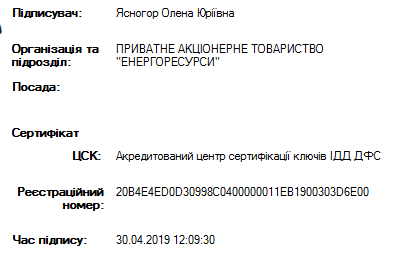 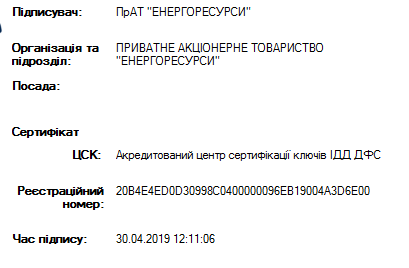 (дата реєстрації емітентом електронного документа)№ 1(вихідний реєстраційний номер електронного документа)Голова правлiнняЯсногор О.Ю.(посада)(підпис)(підпис)(підпис)(прізвище та ініціали керівника)(прізвище та ініціали керівника)Повідомлення розміщено на власному веб-сайті учасника фондового ринкуhttp://enr.dp.ua/?page_id=41(адреса сторінки)(дата)1. Основні відомості про емітентаX2. Інформація про одержані ліцензії (дозволи) на окремі види діяльності3. Відомості про участь емітента в інших юридичних особах4. Інформація щодо посади корпоративного секретаря5. Інформація про рейтингове агентство6. Інформація про наявність філіалів або інших відокремлених структурних підрозділів емітента7. Судові справи емітентаX8. Штрафні санкції емітента9. Опис бізнесуX10. Інформація про органи управління емітента, його посадових осіб, засновників та/або учасників емітента та відсоток їх акцій (часток, паїв)X1) інформація про органи управлінняX2) інформація про посадових осіб емітентаX- інформація щодо освіти та стажу роботи посадових осіб емітентаX- інформація про володіння посадовими особами емітента акціями емітентаX- інформація про будь-які винагороди або компенсації, які виплачені посадовим особам емітента в разі їх звільнення3)  інформація про засновників та/або учасників емітента, відсоток акцій (часток, паїв)X11. Звіт керівництва (звіт про управління)X1) вірогідні перспективи подальшого розвитку емітентаX2) інформація про розвиток емітентаX3) інформація про укладення деривативів або вчинення правочинів щодо похідних цінних паперів емітентом, якщо це впливає на оцінку його активів, зобов'язань, фінансового стану і доходів або витрат емітентаX- завдання та політика емітента щодо управління фінансовими ризиками, у тому числі політика щодо страхування кожного основного виду прогнозованої операції, для якої використовуються операції хеджуванняX- інформація про схильність емітента до цінових ризиків, кредитного ризику, ризику ліквідності та/або ризику грошових потоківX4) звіт про корпоративне управлінняX- власний кодекс корпоративного управління, яким керується емітентX- кодекс корпоративного управління фондової біржі, об'єднання юридичних осіб або інший кодекс корпоративного управління, який емітент добровільно вирішив застосовуватиX- інформація про практику корпоративного управління, застосовувану понад визначені законодавством вимогиX- інформація про проведені загальні збори акціонерів (учасників)X- інформація про наглядову радуX- інформація про виконавчий органX- опис основних характеристик систем внутрішнього контролю і управління ризиками емітентX- перелік осіб, які прямо або опосередковано є власниками значного пакета акцій емітентаX- інформація про будь-які обмеження прав участі та голосування акціонерів (учасників) на загальних зборах емітентаX- порядок призначення та звільнення посадових осіб емітентаX- повноваження посадових осіб емітентаX12. Інформація про власників пакетів 5 і більше відсотків акцій із зазначенням відсотка, кількості, типу та/або класу належних їм акційX13. Інформація про зміну акціонерів, яким належать голосуючі акції, розмір пакета яких стає більшим, меншим або рівним пороговому значенню пакета акцій14. Інформація про зміну осіб, яким належить право голосу за акціями, сумарна кількість прав за якими стає більшою, меншою або рівною пороговому значенню пакета акцій15. Інформація про зміну осіб, які є власниками фінансових інструментів, пов'язаних з голосуючими акціями акціонерного товариства, сумарна кількість прав за якими стає більшою, меншою або рівною пороговому значенню пакета акцій16. Інформація про структуру капіталу, в тому числі із зазначенням типів та класів акцій, а також прав та обов'язків акціонерів (учасників)X17. Інформація про цінні папери емітента (вид, форма випуску, тип, кількість), наявність публічної пропозиції та/або допуску до торгів на фондовій біржі в частині включення до біржового реєструX1) інформація про випуски акцій емітентаX2) інформація про облігації емітента3) інформація про інші цінні папери, випущені емітентом4) інформація про похідні цінні папери емітента5) інформація про забезпечення випуску боргових цінних паперів6) інформація про придбання власних акцій емітентом протягом звітного періоду18. Звіт про стан об'єкта нерухомості (у разі емісії цільових облігацій підприємств, виконання зобов'язань за якими здійснюється шляхом передання об'єкта (частини об'єкта) житлового будівництва)19. Інформація про наявність у власності працівників емітента цінних паперів (крім акцій) такого емітента20. Інформація про наявність у власності працівників емітента акцій у розмірі понад 0,1 відсотка розміру статутного капіталу21. Інформація про будь-які обмеження щодо обігу цінних паперів емітента, в тому числі необхідність отримання від емітента або інших власників цінних паперів згоди на відчуження таких цінних паперів22. Інформація про загальну кількість голосуючих акцій та кількість голосуючих акцій, права голосу за якими обмежено, а також кількість голосуючих акцій, права голосу за якими за результатами обмеження таких прав передано іншій особіX23. Інформація про виплату дивідендів та інших доходів за цінними паперами24. Інформація про господарську та фінансову діяльність емітентаX1) інформація про основні засоби емітента (за залишковою вартістю)X2) інформація щодо вартості чистих активів емітентаX3) інформація про зобов'язання емітентаX4) інформація про обсяги виробництва та реалізації основних видів продукціїX5) інформація про собівартість реалізованої продукціїX6) інформація про осіб, послугами яких користується емітентX25. Інформація про прийняття рішення про попереднє надання згоди на вчинення значних правочинів26. Інформація про вчинення значних правочинів27. Інформація про вчинення правочинів, щодо вчинення яких є заінтересованість28. Інформація про осіб, заінтересованих у вчиненні товариством правочинів із заінтересованістю, та обставини, існування яких створює заінтересованість29. Річна фінансова звітністьX30. Аудиторський звіт незалежного аудитора, наданий за результатами аудиту фінансової звітності емітента аудитором (аудиторською фірмою)X31. Річна фінансова звітність поручителя (страховика/гаранта), що здійснює забезпечення випуску боргових цінних паперів (за кожним суб'єктом забезпечення окремо)32. Твердження щодо річної інформаціїX33. Інформація про акціонерні або корпоративні договори, укладені акціонерами (учасниками) такого емітента, яка наявна в емітента34. Інформація про будь-які договори та/або правочини, умовою чинності яких є незмінність осіб, які здійснюють контроль над емітентом35. Відомості щодо особливої інформації та інформації про іпотечні цінні папери, що виникала протягом звітного періодуX36. Інформація про випуски іпотечних облігацій37. Інформація про склад, структуру і розмір іпотечного покриття1) інформація про розмір іпотечного покриття та його співвідношення з розміром (сумою) зобов'язань за іпотечними облігаціями з цим іпотечним покриттям2) інформація щодо співвідношення розміру іпотечного покриття з розміром (сумою) зобов'язань за іпотечними облігаціями з цим іпотечним покриттям на кожну дату після змін іпотечних активів у складі іпотечного покриття, які відбулися протягом звітного періоду3) інформація про заміни іпотечних активів у складі іпотечного покриття або включення нових іпотечних активів до складу іпотечного покриття4) відомості про структуру іпотечного покриття іпотечних облігацій за видами іпотечних активів та інших активів на кінець звітного періоду5) відомості щодо підстав виникнення у емітента іпотечних облігацій прав на іпотечні активи, які складають іпотечне покриття станом на кінець звітного року38. Інформація про наявність прострочених боржником строків сплати чергових платежів за кредитними договорами (договорами позики), права вимоги за якими забезпечено іпотеками, які включено до складу іпотечного покриття39. Інформація про випуски іпотечних сертифікатів40. Інформація щодо реєстру іпотечних активів41. Основні відомості про ФОН42. Інформація про випуски сертифікатів ФОН43. Інформація про осіб, що володіють сертифікатами ФОН44. Розрахунок вартості чистих активів ФОН45. Правила ФОН46. Примітки:1) Iнформацiя про одержанi лiцензiї (дозволи) на окремi види дiяльностi не розкривається, оскiльки емiтент не здiйснював публiчне розмiщення цiнних паперiв;2) Емiтент не приймав участi в створеннi юридичних осiб;3) Iнформацiя щодо посади корпоративного секретаря не розкривається, оскiльки емiтент не здiйснював публiчне розмiщення цiнних паперiв;4) Iнформацiя про рейтингове агентство не розкривається, оскiльки емiтент послугами рейтингового агентства не користується;5) фiлiали або iншi вiдокремленi структурнi пiдроздiли вiдсутнi;6) Штрафнi санкцiї в звiтному перiодi на емiтента не накладалися;7) Iнформацiя про дивiденди не розкривається, оскiльки у звiтному роцi не приймалось рiшень про нараховування дивiдендiв та про затвердження термiну i порядку виплати дивiдендiв;8) Облiгацiї, iншi цiннi папери, похiднi цiннi папери не розкривається, оскльки емiтент зазначенi цiннi папери не розмiщував;9) Iнформацiя про викуп (продаж ранiше викуплених товариством акцiй) власних акцiй протягом звiтного перiоду не розкривається, окiльки емiтент протягом звiтного перiоду власнi акцiї не викуповував / не продавав;10) Iнформацiя про прийняття рiшення про попереднє надання згоди на вчинення значних правочинiв не розкривається, оскiльки емiтент не здiйснював публiчне розмiщення цiнних паперiв;11) Iнформацiя про прийняття рiшення про надання згоди на вчинення значних правочинiв не розкривається, оскiльки емiтент не здiйснював публiчне розмiщення цiнних паперiв;12) Iнформацiя про прийняття рiшення про надання згоди на вчинення правочинiв, щодо вчинення яких є заiнтересованiсть не розкривається, оскiльки емiтент не здiйснював публiчне розмiщення цiнних паперiв;13) Iнформацiя про забезпечення випуску боргових цiнних паперiв не розкривається, оскiльки протягом звiтного перiоду емiтент не розмiщував та не мав розмiщених боргових цiнних паперiв;14) Iнформацiя про випуски iпотечних облiгацiй, Iнформацiя про склад, структуру i розмiр iпотечного покриття та Iнформацiя про склад, структуру i розмiр iпотечного покриття не рокривається, оскiльки емiтент протягом звiтного перiоду не розмiщував та не мав розмiщених iпотечних облiгацiй;15) Iнформацiя про випуски iпотечних сертифiкатiв, Iнформацiя щодо реєстру iпотечних активiв, Основнi вiдомостi про ФОН, Iнформацiя про випуски сертифiкатiв ФОН, Iнформацiя про осiб, що володiють сертифiкатами ФОН, Розрахунок вартостi чистих активiв ФОН, Правила ФОН не розкривається, оскiльки емiтент протягом звiтного перiоду не розмiщував та не мав розмiщених iпотечних сертифiкатiв та сертифiкатiв ФОН;16) Iнформацiя про обмеження щодо обiгу цiнних паперiв вiдсутня.46. Примітки:1) Iнформацiя про одержанi лiцензiї (дозволи) на окремi види дiяльностi не розкривається, оскiльки емiтент не здiйснював публiчне розмiщення цiнних паперiв;2) Емiтент не приймав участi в створеннi юридичних осiб;3) Iнформацiя щодо посади корпоративного секретаря не розкривається, оскiльки емiтент не здiйснював публiчне розмiщення цiнних паперiв;4) Iнформацiя про рейтингове агентство не розкривається, оскiльки емiтент послугами рейтингового агентства не користується;5) фiлiали або iншi вiдокремленi структурнi пiдроздiли вiдсутнi;6) Штрафнi санкцiї в звiтному перiодi на емiтента не накладалися;7) Iнформацiя про дивiденди не розкривається, оскiльки у звiтному роцi не приймалось рiшень про нараховування дивiдендiв та про затвердження термiну i порядку виплати дивiдендiв;8) Облiгацiї, iншi цiннi папери, похiднi цiннi папери не розкривається, оскльки емiтент зазначенi цiннi папери не розмiщував;9) Iнформацiя про викуп (продаж ранiше викуплених товариством акцiй) власних акцiй протягом звiтного перiоду не розкривається, окiльки емiтент протягом звiтного перiоду власнi акцiї не викуповував / не продавав;10) Iнформацiя про прийняття рiшення про попереднє надання згоди на вчинення значних правочинiв не розкривається, оскiльки емiтент не здiйснював публiчне розмiщення цiнних паперiв;11) Iнформацiя про прийняття рiшення про надання згоди на вчинення значних правочинiв не розкривається, оскiльки емiтент не здiйснював публiчне розмiщення цiнних паперiв;12) Iнформацiя про прийняття рiшення про надання згоди на вчинення правочинiв, щодо вчинення яких є заiнтересованiсть не розкривається, оскiльки емiтент не здiйснював публiчне розмiщення цiнних паперiв;13) Iнформацiя про забезпечення випуску боргових цiнних паперiв не розкривається, оскiльки протягом звiтного перiоду емiтент не розмiщував та не мав розмiщених боргових цiнних паперiв;14) Iнформацiя про випуски iпотечних облiгацiй, Iнформацiя про склад, структуру i розмiр iпотечного покриття та Iнформацiя про склад, структуру i розмiр iпотечного покриття не рокривається, оскiльки емiтент протягом звiтного перiоду не розмiщував та не мав розмiщених iпотечних облiгацiй;15) Iнформацiя про випуски iпотечних сертифiкатiв, Iнформацiя щодо реєстру iпотечних активiв, Основнi вiдомостi про ФОН, Iнформацiя про випуски сертифiкатiв ФОН, Iнформацiя про осiб, що володiють сертифiкатами ФОН, Розрахунок вартостi чистих активiв ФОН, Правила ФОН не розкривається, оскiльки емiтент протягом звiтного перiоду не розмiщував та не мав розмiщених iпотечних сертифiкатiв та сертифiкатiв ФОН;16) Iнформацiя про обмеження щодо обiгу цiнних паперiв вiдсутня.№ з/пНомер справиНайменування судуПозивачВідповідачТретя особаПозовні вимогиСтан розгляду справи1904/8989/17Господарський суд Днiпропетровської областiПРИВАТНЕ АКЦIОНЕРНЕ ТОВАРИСТВО "ЕНЕРГОРЕСУРСИ"ПУБЛIЧНЕ АКЦIОНЕРНЕ ТОВАРИСТВО "НIКОПОЛЬСЬКИЙ ПIВДЕННОТРУБНИЙ ЗАВОД"немаєзаява з грошовими вимогами до боржникавведено лiквiдацiйну процедуруПримітки:Примітки:Примітки:Примітки:Примітки:Примітки:Примітки:Примітки:без примiтокбез примiтокбез примiтокбез примiтокбез примiтокбез примiтокбез примiтокбез примiтокОрган управлінняСтруктураПерсональний складНаглядова радакiлькiсний склад - три особиперсональний склад зазначається станом на 31.12.2018 рiк:Пивовар Катерина Геннадiївна, представник акцiонера ПРИВАТНЕ АКЦIОНЕРНЕ ТОВАРИСТВО "СЕНТРАВIС ПРОДАКШН ЮКРЕЙН" (код ЄДРПОУ 30926946);Мамєдов Бахтiяр, представник акцiонера ТОВАРИСТВО З ОБМЕЖЕНОЮ ВIДПОВIДАЛЬНIСТЮ ВИРОБНИЧО-КОМЕРЦIЙНЕ ПIДПРИЄМСТВО "ЮВIС" (код ЄДРПОУ 19093004);Маркова Олена Едуардiвна, представник акцiонера ТОВАРИСТВО З ОБМЕЖЕНОЮ ВIДПОВIДАЛЬНIСТЮ "IНТЕРПАЙП НIКО ТЬЮБ" (код ЄДРПОУ 35537363).Ревiзiйна комiсiякiлькiсний склад - три особиперсональний склад зазначається станом на 31.12.2018ПРИВАТНЕ АКЦIОНЕРНЕ ТОВАРИСТВО "СЕНТРАВIС ПРОДАКШН ЮКРЕЙН" (код ЄДРПОУ 30926946);ТОВАРИСТВО З ОБМЕЖЕНОЮ ВIДПОВIДАЛЬНIСТЮ ВИРОБНИЧО-КОМЕРЦIЙНЕ ПIДПРИЄМСТВО "ЮВIС" (код ЄДРПОУ 19093004);ТОВАРИСТВО З ОБМЕЖЕНОЮ ВIДПОВIДАЛЬНIСТЮ "IНТЕРПАЙП НIКО ТЬЮБ" (код ЄДРПОУ 35537363).Правлiннякiлькiсний склад - п"ять осiб персональний склад зазначається станом на 31.12.2018 рiк:Ясногор Олена Юрiївна - Голова правлiння, Великий Юрiй Миколайович - член правлiння, Зуєв Олексiй Дмитрович - член правлiння, Цедрик Сергiй Олександрович - член правлiння, одна посада члена правлiння є вакантною.ПосадаПрізвище, ім'я, по батькові фізичної особи або повне найменування юридичної особи  Ідентифікаційний код юридичної особиКількість акцій (шт.)Від загальної кількості акцій (у відсотках)Кількість за видами акційКількість за видами акційПосадаПрізвище, ім'я, по батькові фізичної особи або повне найменування юридичної особи  Ідентифікаційний код юридичної особиКількість акцій (шт.)Від загальної кількості акцій (у відсотках)Прості іменніПривілейо-вані іменні1234567Голова правлiнняЯсногор Олена Юрiївна-0000член правлiнняВеликий Юрiй Миколайович-0000член правлiнняЗуєв Олексiй Дмитрович-0000член правлiнняЦедрик Сергiй Олександрович-0000Головний бухгалтерЗуєв Олексiй Дмитрович-0000виконуючий обов'язки та повноваження Головного бухгалтераIващенко Олена Вiкторiвна-0000виконуючий обов'язки та повноваження Головного бухгалтераСвiчкар Валентина Василiвна-0000Голова Наглядової радиПивовар Катерина Геннадiївна-0000член Наглядової радиМамєдов Бахтiяр-0000член Наглядової радиМаркова Олена Едуардiвна-0000член Ревiзiйної комiсiїПРИВАТНЕ АКЦIОНЕРНЕ ТОВАРИСТВО "СЕНТРАВIС ПРОДАКШН ЮКРЕЙН"309269461 153 8122,5000011 153 8120член Ревiзiйної комiсiїТОВАРИСТВО З ОБМЕЖЕНОЮ ВIДПОВIДАЛЬНIСТЮ "IНТЕРПАЙП НIКО ТЬЮБ"355373631 153 8112,4999991 153 8110член Ревiзiйної комiсiїТОВАРИСТВО З ОБМЕЖЕНОЮ ВIДПОВIДАЛЬНIСТЮ ВИРОБНИЧО-КОМЕРЦIЙНЕ ПIДПРИЄМСТВО "ЮВIС"1909300410 153 5402210 153 5400УсьогоУсьогоУсього12 461 1632712 461 1630Найменування юридичної особи засновника та/або учасникаІдентифікаційний код юридичної особи засновника та/або учасникаМісцезнаходженняВідсоток акцій (часток, паїв), які належать засновнику та/або учаснику (від загальної кількості)SEPLINE INVESTMENTS LIMITED (СЕПЛАЙН IНВЕСТМЕНТС ЛIМIТЕД)1841213700, Кiпр, немає р-н, Лiмассол (Limassol), Vasileos Georgiou B* 61 (Васiлеос Георгiоу В* 61)22,999999ТОВАРИСТВО З ОБМЕЖЕНОЮ ВIДПОВIДАЛЬНIСТЮ ВИРОБНИЧО-КОМЕРЦIЙНЕ ПIДПРИЄМСТВО "ЮВIС"1909300449044, Україна, Дніпропетровська обл., немає р-н, м. Днiпро, Володимира Моссаковського, буд. 1-А22ВОЛБЕРТ КОМПАНI ЛIМIТЕД (WOLBERT COMPANY LIMITED)1625231105, Кiпр, немає р-н, Нiкосiя, Агiу Павлу 15, Ледра Хауз, Агiос Андреас23,072021ПЛАМСТЕД ЛIМIТЕД (PLAMSTED LIMITED)1626531105, Кiпр, немає р-н, Нiкосiя, Агiу Павлу 15, ЛЕДРА ХАУЗ, Агiос Андреас21,927978ПРИВАТНЕ АКЦIОНЕРНЕ ТОВАРИСТВО "СЕНТРАВIС ПРОДАКШН ЮКРЕЙН"3092694653201, Україна, Дніпропетровська обл., немає р-н, м. Нiкополь, проспект Трубникiв, буд. 562,500001ТОВАРИСТВО З ОБМЕЖЕНОЮ ВIДПОВIДАЛЬНIСТЮ "IНТЕРПАЙП НIКО ТЬЮБ"355373653200, Україна, Дніпропетровська обл., немає р-н, м. Нiкополь, Трубникiв, буд. 562,499999ПРИВАТНЕ ПIДПРИЄМСТВО "ЛIГАЛ-АВП"4084149253200, Україна, Дніпропетровська обл., немає р-н, м. Нiкополь, вул. Щорса, буд. 691,999999АКЦIОНЕРНЕ ТОВАРИСТВО "НIКОПОЛЬСЬКИЙ ЗАВОД ФЕРОСПЛАВIВ"0018652053200, Україна, Дніпропетровська обл., немає р-н, м. Нiкополь, вул. Електрометалургiв, буд. 3101,999999на рахунках в Депозитарiїiнформацiя вiдсутня00000, iнформацiя вiдсутня, iнформацiя вiдсутня р-н, iнформацiя вiдсутня, iнформацiя вiдсутня0,999998Прізвище, ім'я, по батькові фізичної особиПрізвище, ім'я, по батькові фізичної особиПрізвище, ім'я, по батькові фізичної особиВідсоток акцій (часток, паїв), які належать засновнику та/або учаснику (від загальної кількості)УсьогоУсьогоУсього100Вид загальних зборівВид загальних зборівчерговіпозачерговіВид загальних зборівВид загальних зборівXДата проведенняДата проведення24.04.201824.04.2018Кворум зборівКворум зборів95,9695,96ОписПорядок денний: 1.	Про обрання лiчильної  комiсiї, прийняття рiшення про припинення їх повноважень.2.	Про затвердження регламенту проведення загальних зборiв Товариства.3.	Про розгляд звiтiв Правлiння Товариства про результати фiнансово - господарської дiяльностi в 2016, 2017 роках, затвердження заходiв за результатами їх розгляду.4.	Про розгляд звiтiв Наглядової ради Товариства про роботу в 2016, 2017 роках, затвердження заходiв за результатами їх розгляду.5.	Про затвердження звiтiв i висновкiв Ревiзiйної комiсiї Товариства про роботу за 2016, 2017 роки, прийняття рiшення за наслiдками розгляду звiтiв.6.	Про затвердження рiчних звiтiв Товариства за 2016, 2017 роки.7.	Про розгляд висновкiв зовнiшнього аудиту за 2017 рiк та затвердження заходiв за результатами його розгляду. 8.	Про затвердження порядку розподiлу прибутку i збиткiв за пiдсумками роботи у 2016 роцi, термiну i порядку виплати дивiдендiв.9.	Про затвердження порядку розподiлу прибутку i збиткiв за пiдсумками роботи у 2017 роцi, термiну i порядку виплати дивiдендiв.10.	Про внесення змiн та доповнень до Статуту Товариства.11.	Про внесення змiн та доповнень до Положень Товариства.Загальний опис прийнятих рiшень: Питання 1: обрано лiчильну комiсiю, прийнято рiшення про припинення їх повноважень;Питання 2: затверджено регламент проведення загальних зборiв;Питання 3: затверджено звiти правлiння за 2016, 2017 роки, роботу правлiння визнано задовiльною, затверджено заходи за результатами розгляду звiтiв правлiння;Питання 4: затверджено звiти наглядової ради за 2016, 2017 роки, роботу наглядової ради визнано задовiльною, затверджено заходи за результатами розгляду звiтiв наглядової ради;Питання 5: затверджено звiти i висновки ревiзiйної комiсiї за 2016, 2017 роки, роботу ревiзiйної комiсiї визнано задовiльною;Питання 6: затверджено рiчнi звiти товариства за 2016, 2017 роки, затверджено результати фiнансово-господарської дiяльностi товариства за 2016, 2017 роки;Питання 7: затверджено висновки зовнiшнього аудиту за 2017 рiк, затверджено заходи за результатами розгляду висновкiв зовнiшнього аудиту;Питання 8: затверджено розмiр прибутку, отриманого за результатами дiяльностi в 2016 роцi, прибуток не розподiлений, дивiденди не нараховано, термiн i порядок виплати дивiдендiв не затверджено;Питання 9: затверджено розмiр прибутку, отриманого за результатами дiяльностi в 2017 роцi, прибуток не розподiлений, дивiденди не нараховано, термiн i порядок виплати дивiдендiв не затверджено;Питання 10: внесенi змiни та доповнення до статуту товариства, статут товариства затверджено в новiй редакцiї;Питання 11: внесенi змiни та доповнення, затверджено в новiй редакцiї: Положення про загальнi збори Товариства, Положення про Наглядову раду Товариства, Положення про Ревiзiйну комiсiю Товариства, Положення про Правлiння ТоваристваПорядок денний: 1.	Про обрання лiчильної  комiсiї, прийняття рiшення про припинення їх повноважень.2.	Про затвердження регламенту проведення загальних зборiв Товариства.3.	Про розгляд звiтiв Правлiння Товариства про результати фiнансово - господарської дiяльностi в 2016, 2017 роках, затвердження заходiв за результатами їх розгляду.4.	Про розгляд звiтiв Наглядової ради Товариства про роботу в 2016, 2017 роках, затвердження заходiв за результатами їх розгляду.5.	Про затвердження звiтiв i висновкiв Ревiзiйної комiсiї Товариства про роботу за 2016, 2017 роки, прийняття рiшення за наслiдками розгляду звiтiв.6.	Про затвердження рiчних звiтiв Товариства за 2016, 2017 роки.7.	Про розгляд висновкiв зовнiшнього аудиту за 2017 рiк та затвердження заходiв за результатами його розгляду. 8.	Про затвердження порядку розподiлу прибутку i збиткiв за пiдсумками роботи у 2016 роцi, термiну i порядку виплати дивiдендiв.9.	Про затвердження порядку розподiлу прибутку i збиткiв за пiдсумками роботи у 2017 роцi, термiну i порядку виплати дивiдендiв.10.	Про внесення змiн та доповнень до Статуту Товариства.11.	Про внесення змiн та доповнень до Положень Товариства.Загальний опис прийнятих рiшень: Питання 1: обрано лiчильну комiсiю, прийнято рiшення про припинення їх повноважень;Питання 2: затверджено регламент проведення загальних зборiв;Питання 3: затверджено звiти правлiння за 2016, 2017 роки, роботу правлiння визнано задовiльною, затверджено заходи за результатами розгляду звiтiв правлiння;Питання 4: затверджено звiти наглядової ради за 2016, 2017 роки, роботу наглядової ради визнано задовiльною, затверджено заходи за результатами розгляду звiтiв наглядової ради;Питання 5: затверджено звiти i висновки ревiзiйної комiсiї за 2016, 2017 роки, роботу ревiзiйної комiсiї визнано задовiльною;Питання 6: затверджено рiчнi звiти товариства за 2016, 2017 роки, затверджено результати фiнансово-господарської дiяльностi товариства за 2016, 2017 роки;Питання 7: затверджено висновки зовнiшнього аудиту за 2017 рiк, затверджено заходи за результатами розгляду висновкiв зовнiшнього аудиту;Питання 8: затверджено розмiр прибутку, отриманого за результатами дiяльностi в 2016 роцi, прибуток не розподiлений, дивiденди не нараховано, термiн i порядок виплати дивiдендiв не затверджено;Питання 9: затверджено розмiр прибутку, отриманого за результатами дiяльностi в 2017 роцi, прибуток не розподiлений, дивiденди не нараховано, термiн i порядок виплати дивiдендiв не затверджено;Питання 10: внесенi змiни та доповнення до статуту товариства, статут товариства затверджено в новiй редакцiї;Питання 11: внесенi змiни та доповнення, затверджено в новiй редакцiї: Положення про загальнi збори Товариства, Положення про Наглядову раду Товариства, Положення про Ревiзiйну комiсiю Товариства, Положення про Правлiння ТоваристваПорядок денний: 1.	Про обрання лiчильної  комiсiї, прийняття рiшення про припинення їх повноважень.2.	Про затвердження регламенту проведення загальних зборiв Товариства.3.	Про розгляд звiтiв Правлiння Товариства про результати фiнансово - господарської дiяльностi в 2016, 2017 роках, затвердження заходiв за результатами їх розгляду.4.	Про розгляд звiтiв Наглядової ради Товариства про роботу в 2016, 2017 роках, затвердження заходiв за результатами їх розгляду.5.	Про затвердження звiтiв i висновкiв Ревiзiйної комiсiї Товариства про роботу за 2016, 2017 роки, прийняття рiшення за наслiдками розгляду звiтiв.6.	Про затвердження рiчних звiтiв Товариства за 2016, 2017 роки.7.	Про розгляд висновкiв зовнiшнього аудиту за 2017 рiк та затвердження заходiв за результатами його розгляду. 8.	Про затвердження порядку розподiлу прибутку i збиткiв за пiдсумками роботи у 2016 роцi, термiну i порядку виплати дивiдендiв.9.	Про затвердження порядку розподiлу прибутку i збиткiв за пiдсумками роботи у 2017 роцi, термiну i порядку виплати дивiдендiв.10.	Про внесення змiн та доповнень до Статуту Товариства.11.	Про внесення змiн та доповнень до Положень Товариства.Загальний опис прийнятих рiшень: Питання 1: обрано лiчильну комiсiю, прийнято рiшення про припинення їх повноважень;Питання 2: затверджено регламент проведення загальних зборiв;Питання 3: затверджено звiти правлiння за 2016, 2017 роки, роботу правлiння визнано задовiльною, затверджено заходи за результатами розгляду звiтiв правлiння;Питання 4: затверджено звiти наглядової ради за 2016, 2017 роки, роботу наглядової ради визнано задовiльною, затверджено заходи за результатами розгляду звiтiв наглядової ради;Питання 5: затверджено звiти i висновки ревiзiйної комiсiї за 2016, 2017 роки, роботу ревiзiйної комiсiї визнано задовiльною;Питання 6: затверджено рiчнi звiти товариства за 2016, 2017 роки, затверджено результати фiнансово-господарської дiяльностi товариства за 2016, 2017 роки;Питання 7: затверджено висновки зовнiшнього аудиту за 2017 рiк, затверджено заходи за результатами розгляду висновкiв зовнiшнього аудиту;Питання 8: затверджено розмiр прибутку, отриманого за результатами дiяльностi в 2016 роцi, прибуток не розподiлений, дивiденди не нараховано, термiн i порядок виплати дивiдендiв не затверджено;Питання 9: затверджено розмiр прибутку, отриманого за результатами дiяльностi в 2017 роцi, прибуток не розподiлений, дивiденди не нараховано, термiн i порядок виплати дивiдендiв не затверджено;Питання 10: внесенi змiни та доповнення до статуту товариства, статут товариства затверджено в новiй редакцiї;Питання 11: внесенi змiни та доповнення, затверджено в новiй редакцiї: Положення про загальнi збори Товариства, Положення про Наглядову раду Товариства, Положення про Ревiзiйну комiсiю Товариства, Положення про Правлiння ТоваристваТакНіРеєстраційна комісія, призначена особою, що скликала загальні збориРеєстраційна комісія, призначена особою, що скликала загальні збориXАкціонериАкціонериXДепозитарна установаДепозитарна установаXІнше (зазначити)ТакНіНаціональна комісія з цінних паперів та фондового ринкуXАкціонери, які володіють у сукупності більше ніж 10 відсотками акційXТакНіПідняттям картокПідняттям картокXБюлетенями (таємне голосування)Бюлетенями (таємне голосування)XПідняттям рукПідняттям рукXІнше (зазначити)ТакНіРеорганізаціяРеорганізаціяXДодатковий випуск акційДодатковий випуск акційXУнесення змін до статутуУнесення змін до статутуXПрийняття рішення про збільшення статутного капіталу товаристваПрийняття рішення про збільшення статутного капіталу товаристваXПрийняття рішення про зменшення статутного капіталу товаристваПрийняття рішення про зменшення статутного капіталу товаристваXОбрання або припинення повноважень голови та членів наглядової радиОбрання або припинення повноважень голови та членів наглядової радиXОбрання або припинення повноважень членів виконавчого органуОбрання або припинення повноважень членів виконавчого органуXОбрання або припинення повноважень членів ревізійної комісії (ревізора)Обрання або припинення повноважень членів ревізійної комісії (ревізора)XДелегування додаткових повноважень наглядовій радіДелегування додаткових повноважень наглядовій радіXІнше (зазначити)позачерговi загальнi збори не скликалисяпозачерговi загальнi збори не скликалисяпозачерговi загальнi збори не скликалисяТакНіНаглядова радаXВиконавчий органXРевізійна комісія (ревізор)XАкціонери (акціонер), які (який) на день подання вимоги сукупно є власниками (власником) 10 і більше відсотків простих акцій товариства позачерговi загальнi збори не скликалисяпозачерговi загальнi збори не скликалисяІнше (зазначити)позачерговi загальнi збори не скликалисяпозачерговi загальнi збори не скликалисяКількість осібчленів наглядової ради - акціонерів0членів наглядової ради - представників акціонерів3членів наглядової ради - незалежних директорів0ТакНіЗ питань аудитуЗ питань аудитуXЗ питань призначеньЗ питань призначеньXЗ винагородЗ винагородXІнше (зазначити)комiтети не створенокомiтети не створенокомiтети не створеноПрізвище, ім'я, по батьковіПосадаНезалежний членНезалежний членПрізвище, ім'я, по батьковіПосадаТакНіПивовар Катерина ГеннадiївнаГолова наглядової радиXОпис:Кiлькiсний склад наглядової ради 3 (три) особи.Персональний склад Наглядової ради зазначено станом на 31.12.2018р.Всi члени Наглядової ради є представниками акцiонерiв.Кiлькiсний склад наглядової ради 3 (три) особи.Персональний склад Наглядової ради зазначено станом на 31.12.2018р.Всi члени Наглядової ради є представниками акцiонерiв.Кiлькiсний склад наглядової ради 3 (три) особи.Персональний склад Наглядової ради зазначено станом на 31.12.2018р.Всi члени Наглядової ради є представниками акцiонерiв.Мамєдов Бахтiярчлен наглядової радиXОпис:Кiлькiсний склад наглядової ради 3 (три) особи.Персональний склад Наглядової ради зазначено станом на 31.12.2018р.Всi члени Наглядової ради є представниками акцiонерiв.Кiлькiсний склад наглядової ради 3 (три) особи.Персональний склад Наглядової ради зазначено станом на 31.12.2018р.Всi члени Наглядової ради є представниками акцiонерiв.Кiлькiсний склад наглядової ради 3 (три) особи.Персональний склад Наглядової ради зазначено станом на 31.12.2018р.Всi члени Наглядової ради є представниками акцiонерiв.Маркова Олена Едуардiвначлен наглядової радиXОпис:Кiлькiсний склад наглядової ради 3 (три) особи.Персональний склад Наглядової ради зазначено станом на 31.12.2018р.Всi члени Наглядової ради є представниками акцiонерiв.Кiлькiсний склад наглядової ради 3 (три) особи.Персональний склад Наглядової ради зазначено станом на 31.12.2018р.Всi члени Наглядової ради є представниками акцiонерiв.Кiлькiсний склад наглядової ради 3 (три) особи.Персональний склад Наглядової ради зазначено станом на 31.12.2018р.Всi члени Наглядової ради є представниками акцiонерiв.ТакНіГалузеві знання і досвід роботи в галузіXЗнання у сфері фінансів і менеджментуXОсобисті якості (чесність, відповідальність)XВідсутність конфлікту інтересівXГраничний вікXВідсутні будь-які вимогиXІнше (зазначити)не можуть бути членами Правлiння та Ревiзiйної комiсiїXТакНіНовий член наглядової ради самостійно ознайомився зі змістом внутрішніх документів акціонерного товаристваНовий член наглядової ради самостійно ознайомився зі змістом внутрішніх документів акціонерного товаристваXБуло проведено засідання наглядової ради, на якому нового члена наглядової ради ознайомили з його правами та обов'язкамиБуло проведено засідання наглядової ради, на якому нового члена наглядової ради ознайомили з його правами та обов'язкамиXДля нового члена наглядової ради було організовано спеціальне навчання (з корпоративного управління або фінансового менеджменту)Для нового члена наглядової ради було організовано спеціальне навчання (з корпоративного управління або фінансового менеджменту)XУсіх членів наглядової ради було переобрано на повторний строк або не було обрано нового членаУсіх членів наглядової ради було переобрано на повторний строк або не було обрано нового членаXІнше (зазначити)iншого немаєiншого немаєiншого немаєТакНіВинагорода є фіксованою сумоюВинагорода є фіксованою сумоюXВинагорода є відсотком від чистого прибутку або збільшення ринкової вартості акційВинагорода є відсотком від чистого прибутку або збільшення ринкової вартості акційXВинагорода виплачується у вигляді цінних паперів товаристваВинагорода виплачується у вигляді цінних паперів товаристваXЧлени наглядової ради не отримують винагородиЧлени наглядової ради не отримують винагородиXІнше (запишіть)Голова та члени Наглядової ради виконують обв'язки на безоплатнiй основiГолова та члени Наглядової ради виконують обв'язки на безоплатнiй основiГолова та члени Наглядової ради виконують обв'язки на безоплатнiй основiСклад виконавчого органуФункціональні обов'язкиЯсногор Олена Юрiївна - Голова правлiння, Великий Юрiй Миколайович - член правлiння, Зуєв Олексiй Дмитрович - член правлiння, Цедрик Сергiй Олександрович - член правлiння, одна посада члена правлiння є вакантною. Функцiональнi обов"язки правлiння i голови правлiння визначаються ЗУ "Про акцiонернi товариства", Статутом товариства, Положенням про правлiння ПРИВАТНОГО АКЦIОНЕРНОГО ТОВАРИСТВА "ЕНЕРГОРЕСУРСИ".ОписПравлiння товариства (голова правлiння i члени правлiння) обирається наглядовою радою. Правлiння може бути достроково вiдкликаним за рiшенням наглядової ради. Строк повноважень правлiння товариства (голови правлiння i членiв правлiння) становить п'ять  рокiвЗагальні збори акціонерівНаглядова радаВиконавчий органНе належить до компетенції жодного органуВизначення основних напрямів діяльності (стратегії)такнінініЗатвердження планів діяльності (бізнес-планів)нітакнініЗатвердження річного фінансового звіту, або балансу, або бюджетутакнінініОбрання та припинення повноважень голови та членів виконавчого органунітакнініОбрання та припинення повноважень голови та членів наглядової радитакнінініОбрання та припинення повноважень голови та членів ревізійної комісіїтакнінініВизначення розміру винагороди для голови та членів виконавчого органунітакнініВизначення розміру винагороди для голови та членів наглядової радитакнінініПрийняття рішення про притягнення до майнової відповідальності членів виконавчого органунітакнініПрийняття рішення про додатковий випуск акційтакнінініПрийняття рішення про викуп, реалізацію та розміщення власних акційтакнінініЗатвердження зовнішнього аудиторанітакнініЗатвердження договорів, щодо яких існує конфлікт інтересівнінінітакТакНіПоложення про загальні збори акціонерівПоложення про загальні збори акціонерівXПоложення про наглядову радуПоложення про наглядову радуXПоложення про виконавчий органПоложення про виконавчий органXПоложення про посадових осіб акціонерного товаристваПоложення про посадових осіб акціонерного товаристваXПоложення про ревізійну комісію (або ревізора)Положення про ревізійну комісію (або ревізора)XПоложення про акції акціонерного товаристваПоложення про акції акціонерного товаристваXПоложення про порядок розподілу прибуткуПоложення про порядок розподілу прибуткуXІнше (запишіть)iншого немаєiншого немаєiншого немаєІнформація про діяльність акціонерного товаристваІнформація розповсюджується на загальних зборахІнформація оприлюднюється в загальнодоступній інформаційній базі даних Національної комісії з цінних паперів та фондового ринку про ринок цінних паперів або через особу, яка провадить діяльність з оприлюднення регульованої інформації від імені учасників фондового ринкуДокументи надаються для ознайомлення безпосередньо в акціонерному товариствіКопії документів надаються на запит акціонераІнформація розміщується на власній інтернет-сторінці акціонерного товаристваФінансова звітність, результати діяльностітактактактактакІнформація про акціонерів, які володіють 10 відсотками та більше статутного капіталунітактактактакІнформація про склад органів управління товаристватактактактактакСтатут та внутрішні документитакнітактакніПротоколи загальних зборів акціонерів після їх проведеннянінітактакніРозмір винагороди посадових осіб акціонерного товаристванінінінініТакНіНе проводились взагаліXМенше ніж раз на рікXРаз на рікXЧастіше ніж раз на рікXТакНіЗагальні збори акціонерівЗагальні збори акціонерівXНаглядова радаНаглядова радаXВиконавчий органВиконавчий органXІнше (зазначити)iншого немаєiншого немаєiншого немаєТакНіЗ власної ініціативиЗ власної ініціативиXЗа дорученням загальних зборівЗа дорученням загальних зборівXЗа дорученням наглядової радиЗа дорученням наглядової радиXЗа зверненням виконавчого органуЗа зверненням виконавчого органуXНа вимогу акціонерів, які в сукупності володіють понад 10 відсотками голосівНа вимогу акціонерів, які в сукупності володіють понад 10 відсотками голосівXІнше (зазначити)iншого немаєiншого немаєiншого немає№ з/пПовне найменування юридичної особи - власника (власників) або прізвище, ім'я, по батькові (за наявності) фізичної особи - власника (власників) значного пакета акційІдентифікаційний код згідно з Єдиним державним реєстром юридичних осіб, фізичних осіб - підприємців та громадських формувань (для юридичної особи - резидента), код/номер з торговельного, банківського чи судового реєстру, реєстраційного посвідчення місцевого органу влади іноземної держави про реєстрацію юридичної особи (для юридичної особи - нерезидента)Розмір частки акціонера (власника) (у відсотках до статутного капіталу)1SEPLINE INVESTMENTS LIMITED (СЕПЛАЙН IНВЕСТМЕНТС ЛIМIТЕД)18412122,9999992ТОВАРИСТВО З ОБМЕЖЕНОЮ ВIДПОВIДАЛЬНIСТЮ ВИРОБНИЧО-КОМЕРЦIЙНЕ ПIДПРИЄМСТВО "ЮВIС"19093004223ВОЛБЕРТ КОМПАНI ЛIМIТЕД (WOLBERT COMPANY LIMITED)16252323,0720214ПЛАМСТЕД ЛIМIТЕД (PLAMSTED LIMITED)16265321,927978Загальна кількість акційКількість акцій з обмеженнямиПідстава виникнення обмеженняДата виникнення обмеження46 152 453461 524акцiї знаходяться на рахунках в Депозитарiївперше iнформацiя про iснуючi обмеження стала вiдомою емiтенту станом на 10.03.2015 року10.03.2015Найменування юридичної особиІдентифікаційний код юридичної особиМісцезнаходженняКількість акцій (шт.)Від загальної кількості акцій (у відсотках)Кількість за видами акційКількість за видами акційНайменування юридичної особиІдентифікаційний код юридичної особиМісцезнаходженняКількість акцій (шт.)Від загальної кількості акцій (у відсотках)Прості іменніПривілейовані іменніSEPLINE INVESTMENTS LIMITED (СЕПЛАЙН IНВЕСТМЕНТС ЛIМIТЕД)1841213700, Кiпр, немає р-н, Лiмассол (Limassol), Vasileos Georgiou B* 61 (Васiлеос Георгiоу В* 61)10 615 06422,99999910 615 0640ТОВАРИСТВО З ОБМЕЖЕНОЮ ВIДПОВIДАЛЬНIСТЮ ВИРОБНИЧО-КОМЕРЦIЙНЕ ПIДПРИЄМСТВО "ЮВIС"1909300449044, Україна, Дніпропетровська обл., немає р-н, м. Днiпро, Володимира Моссаковського, буд. 1-А10 153 5402210 153 5400ВОЛБЕРТ КОМПАНI ЛIМIТЕД (WOLBERT COMPANY LIMITED)1625231105, Кiпр, немає р-н, Нiкосiя, Агiу Павлу 15, Ледра Хауз, Агiос Андреас10 648 30423,07202110 648 3040ПЛАМСТЕД ЛIМIТЕД (PLAMSTED LIMITED)1626531105, Кiпр, немає р-н, Нiкосiя, Агiу Павлу 15, ЛЕДРА ХАУЗ, Агiос Андреас10 120 30021,92797810 120 3000Прізвище, ім'я, по батькові фізичної особиПрізвище, ім'я, по батькові фізичної особиПрізвище, ім'я, по батькові фізичної особиКількість акцій (шт.)Від загальної кількості акцій (у відсотках)Кількість за видами акційКількість за видами акційПрізвище, ім'я, по батькові фізичної особиПрізвище, ім'я, по батькові фізичної особиПрізвище, ім'я, по батькові фізичної особиКількість акцій (шт.)Від загальної кількості акцій (у відсотках)Прості іменніПривілейовані іменніУсьогоУсьогоУсього41 537 20889,99999841 537 2080Тип та/або клас акційКількість акцій (шт.)Номінальна вартість (грн)Права та обов'язкиНаявність публічної пропозиції та/або допуску до торгів на фондовій біржі в частині включення до біржового реєструпростi iменнi46 152 4531,00Права та обовязки згiдно дiючого законодавства України, Статуту Товариства, внутрiшнiх нормативних актiв Товариства (що застосовнi)вiдсутняПримітки:Примітки:Примітки:Примітки:Примітки:iнформацiя вiдсутняiнформацiя вiдсутняiнформацiя вiдсутняiнформацiя вiдсутняiнформацiя вiдсутняДата реєстрації випускуНомер свідоцтва про реєстрацію випускуНайменування органу, що зареєстрував випускМіжнародний ідентифікаційний номерТип цінного папераФорма існування та форма випускуНомінальна вартість (грн)Кількість акцій (шт.)Загальна номінальна вартість (грн)Частка у статутному капіталі (у відсотках)1234567891017.05.201022/04/1/10Днiпропетровське територiальне управлiння Державної комiсiї з цiнних паперiв та фондового ринкуUA 4000069934Акція проста бездокументарна іменнаБездокументарні іменні146 152 4531100ОписIнформацiя про внутрiшнi ринки, на яких здiйснюється торгiвля цiнними паперами емiтента: Товариство не здiйснює торгiвлю цiнними паперами на внутрiшнiх ринках. Iнформацiя про зовнiшнi ринки, на яких здiйснюється торгiвля цiнними паперами емiтента: Товариство не здiйснює торгiвлю цiнними паперами на зовнiшнiх ринках. Iнформацiя щодо факту лiстингу/делiстингу цiнних паперiв емiтента на фондових бiржах: Товариство не має поданих заяв i намiрiв щодо подання заяв для допуску на бiржi (органiзацiйнi ринки) та включення цiнних паперiв до лiстiнгу з метою торгiвлi на цих ринках. Мета додаткової емiсiї: Протягом звiтного перiоду додаткова емiсiя Товариством не здiйснювалась. Iнформацiя про внутрiшнi ринки, на яких здiйснюється торгiвля цiнними паперами емiтента: Товариство не здiйснює торгiвлю цiнними паперами на внутрiшнiх ринках. Iнформацiя про зовнiшнi ринки, на яких здiйснюється торгiвля цiнними паперами емiтента: Товариство не здiйснює торгiвлю цiнними паперами на зовнiшнiх ринках. Iнформацiя щодо факту лiстингу/делiстингу цiнних паперiв емiтента на фондових бiржах: Товариство не має поданих заяв i намiрiв щодо подання заяв для допуску на бiржi (органiзацiйнi ринки) та включення цiнних паперiв до лiстiнгу з метою торгiвлi на цих ринках. Мета додаткової емiсiї: Протягом звiтного перiоду додаткова емiсiя Товариством не здiйснювалась. Iнформацiя про внутрiшнi ринки, на яких здiйснюється торгiвля цiнними паперами емiтента: Товариство не здiйснює торгiвлю цiнними паперами на внутрiшнiх ринках. Iнформацiя про зовнiшнi ринки, на яких здiйснюється торгiвля цiнними паперами емiтента: Товариство не здiйснює торгiвлю цiнними паперами на зовнiшнiх ринках. Iнформацiя щодо факту лiстингу/делiстингу цiнних паперiв емiтента на фондових бiржах: Товариство не має поданих заяв i намiрiв щодо подання заяв для допуску на бiржi (органiзацiйнi ринки) та включення цiнних паперiв до лiстiнгу з метою торгiвлi на цих ринках. Мета додаткової емiсiї: Протягом звiтного перiоду додаткова емiсiя Товариством не здiйснювалась. Iнформацiя про внутрiшнi ринки, на яких здiйснюється торгiвля цiнними паперами емiтента: Товариство не здiйснює торгiвлю цiнними паперами на внутрiшнiх ринках. Iнформацiя про зовнiшнi ринки, на яких здiйснюється торгiвля цiнними паперами емiтента: Товариство не здiйснює торгiвлю цiнними паперами на зовнiшнiх ринках. Iнформацiя щодо факту лiстингу/делiстингу цiнних паперiв емiтента на фондових бiржах: Товариство не має поданих заяв i намiрiв щодо подання заяв для допуску на бiржi (органiзацiйнi ринки) та включення цiнних паперiв до лiстiнгу з метою торгiвлi на цих ринках. Мета додаткової емiсiї: Протягом звiтного перiоду додаткова емiсiя Товариством не здiйснювалась. Iнформацiя про внутрiшнi ринки, на яких здiйснюється торгiвля цiнними паперами емiтента: Товариство не здiйснює торгiвлю цiнними паперами на внутрiшнiх ринках. Iнформацiя про зовнiшнi ринки, на яких здiйснюється торгiвля цiнними паперами емiтента: Товариство не здiйснює торгiвлю цiнними паперами на зовнiшнiх ринках. Iнформацiя щодо факту лiстингу/делiстингу цiнних паперiв емiтента на фондових бiржах: Товариство не має поданих заяв i намiрiв щодо подання заяв для допуску на бiржi (органiзацiйнi ринки) та включення цiнних паперiв до лiстiнгу з метою торгiвлi на цих ринках. Мета додаткової емiсiї: Протягом звiтного перiоду додаткова емiсiя Товариством не здiйснювалась. Iнформацiя про внутрiшнi ринки, на яких здiйснюється торгiвля цiнними паперами емiтента: Товариство не здiйснює торгiвлю цiнними паперами на внутрiшнiх ринках. Iнформацiя про зовнiшнi ринки, на яких здiйснюється торгiвля цiнними паперами емiтента: Товариство не здiйснює торгiвлю цiнними паперами на зовнiшнiх ринках. Iнформацiя щодо факту лiстингу/делiстингу цiнних паперiв емiтента на фондових бiржах: Товариство не має поданих заяв i намiрiв щодо подання заяв для допуску на бiржi (органiзацiйнi ринки) та включення цiнних паперiв до лiстiнгу з метою торгiвлi на цих ринках. Мета додаткової емiсiї: Протягом звiтного перiоду додаткова емiсiя Товариством не здiйснювалась. Iнформацiя про внутрiшнi ринки, на яких здiйснюється торгiвля цiнними паперами емiтента: Товариство не здiйснює торгiвлю цiнними паперами на внутрiшнiх ринках. Iнформацiя про зовнiшнi ринки, на яких здiйснюється торгiвля цiнними паперами емiтента: Товариство не здiйснює торгiвлю цiнними паперами на зовнiшнiх ринках. Iнформацiя щодо факту лiстингу/делiстингу цiнних паперiв емiтента на фондових бiржах: Товариство не має поданих заяв i намiрiв щодо подання заяв для допуску на бiржi (органiзацiйнi ринки) та включення цiнних паперiв до лiстiнгу з метою торгiвлi на цих ринках. Мета додаткової емiсiї: Протягом звiтного перiоду додаткова емiсiя Товариством не здiйснювалась. Iнформацiя про внутрiшнi ринки, на яких здiйснюється торгiвля цiнними паперами емiтента: Товариство не здiйснює торгiвлю цiнними паперами на внутрiшнiх ринках. Iнформацiя про зовнiшнi ринки, на яких здiйснюється торгiвля цiнними паперами емiтента: Товариство не здiйснює торгiвлю цiнними паперами на зовнiшнiх ринках. Iнформацiя щодо факту лiстингу/делiстингу цiнних паперiв емiтента на фондових бiржах: Товариство не має поданих заяв i намiрiв щодо подання заяв для допуску на бiржi (органiзацiйнi ринки) та включення цiнних паперiв до лiстiнгу з метою торгiвлi на цих ринках. Мета додаткової емiсiї: Протягом звiтного перiоду додаткова емiсiя Товариством не здiйснювалась. Iнформацiя про внутрiшнi ринки, на яких здiйснюється торгiвля цiнними паперами емiтента: Товариство не здiйснює торгiвлю цiнними паперами на внутрiшнiх ринках. Iнформацiя про зовнiшнi ринки, на яких здiйснюється торгiвля цiнними паперами емiтента: Товариство не здiйснює торгiвлю цiнними паперами на зовнiшнiх ринках. Iнформацiя щодо факту лiстингу/делiстингу цiнних паперiв емiтента на фондових бiржах: Товариство не має поданих заяв i намiрiв щодо подання заяв для допуску на бiржi (органiзацiйнi ринки) та включення цiнних паперiв до лiстiнгу з метою торгiвлi на цих ринках. Мета додаткової емiсiї: Протягом звiтного перiоду додаткова емiсiя Товариством не здiйснювалась. Дата реєстрації випускуНомер свідоцтва про реєстрацію випускуМіжнародний ідентифікаційний номерКількість акцій у випуску (шт.)Загальна номінальна вартість (грн)Загальна кількість голосуючих акцій (шт.)Кількість голосуючих акцій, права голосу за якими обмежено (шт.)Кількість голосуючих акцій, права голосу за якими за результатами обмеження таких прав передано іншій особі (шт.) 1234567817.05.201022/04/1/10UA400006993446 152 45346 152 45345 690 929461 5240Опис:Опис:Опис:Опис:Опис:Опис:Опис:Опис:акцiї, права голосу за якими обмежено, знаходяться на рахунках в Депозитарiївперше iнформацiя про iснуючi обмеження стала вiдомою емiтенту станом на 10.03.2015 рокуакцiї, права голосу за якими обмежено, знаходяться на рахунках в Депозитарiївперше iнформацiя про iснуючi обмеження стала вiдомою емiтенту станом на 10.03.2015 рокуакцiї, права голосу за якими обмежено, знаходяться на рахунках в Депозитарiївперше iнформацiя про iснуючi обмеження стала вiдомою емiтенту станом на 10.03.2015 рокуакцiї, права голосу за якими обмежено, знаходяться на рахунках в Депозитарiївперше iнформацiя про iснуючi обмеження стала вiдомою емiтенту станом на 10.03.2015 рокуакцiї, права голосу за якими обмежено, знаходяться на рахунках в Депозитарiївперше iнформацiя про iснуючi обмеження стала вiдомою емiтенту станом на 10.03.2015 рокуакцiї, права голосу за якими обмежено, знаходяться на рахунках в Депозитарiївперше iнформацiя про iснуючi обмеження стала вiдомою емiтенту станом на 10.03.2015 рокуакцiї, права голосу за якими обмежено, знаходяться на рахунках в Депозитарiївперше iнформацiя про iснуючi обмеження стала вiдомою емiтенту станом на 10.03.2015 рокуакцiї, права голосу за якими обмежено, знаходяться на рахунках в Депозитарiївперше iнформацiя про iснуючi обмеження стала вiдомою емiтенту станом на 10.03.2015 рокуНайменування основних засобівВласні основні засоби (тис. грн)Власні основні засоби (тис. грн)Орендовані основні засоби (тис. грн)Орендовані основні засоби (тис. грн)Основні засоби, усього (тис. грн)Основні засоби, усього (тис. грн)Найменування основних засобівна початок періодуна кінець періодуна початок періодуна кінець періодуна початок періодуна кінець періоду1. Виробничого призначення:34 36644 3490034 36644 349  будівлі та споруди27 06636 7140027 06636 714  машини та обладнання6 3816 828006 3816 828  транспортні засоби71562900715629  земельні ділянки000000  інші204178002041782. Невиробничого призначення:430043  будівлі та споруди000000  машини та обладнання310031  транспортні засоби000000  земельні ділянки000000  інвестиційна нерухомість000000  інші120012Усього34 37044 3520034 37044 352ОписТермiни та умови користування основними засобами (за основними групами): Ступiнь зносу всiх основних засобiв складає - 53 %. Ступiнь зносу за групами: будiвлi та споруди - 53 %, машини та обладнання - 51 %, транспортнi засоби - 49 %, iнших - 76%. Обмеження на використання майна вiдсутнi. Ступiнь використання основних засобiв - 92 %. Первiсна вартiсть основних засобiв (рядок балансу 1011) та iнвестицiйної нерухомостi (рядок балансу 1015) разом складає 95430,0 тис.грн. Змiни у вартостi основних засобiв вiдбулись за рахунок проведення полiпшень, придбання, вiдчуження та списання. Залишкова вартiсть основних засобiв (рядок балансу 1010) та iнвестицiйної нерухомостi (рядок балансу 1015) разом складає 44352,0 тис.грн.Термiни та умови користування основними засобами (за основними групами): Ступiнь зносу всiх основних засобiв складає - 53 %. Ступiнь зносу за групами: будiвлi та споруди - 53 %, машини та обладнання - 51 %, транспортнi засоби - 49 %, iнших - 76%. Обмеження на використання майна вiдсутнi. Ступiнь використання основних засобiв - 92 %. Первiсна вартiсть основних засобiв (рядок балансу 1011) та iнвестицiйної нерухомостi (рядок балансу 1015) разом складає 95430,0 тис.грн. Змiни у вартостi основних засобiв вiдбулись за рахунок проведення полiпшень, придбання, вiдчуження та списання. Залишкова вартiсть основних засобiв (рядок балансу 1010) та iнвестицiйної нерухомостi (рядок балансу 1015) разом складає 44352,0 тис.грн.Термiни та умови користування основними засобами (за основними групами): Ступiнь зносу всiх основних засобiв складає - 53 %. Ступiнь зносу за групами: будiвлi та споруди - 53 %, машини та обладнання - 51 %, транспортнi засоби - 49 %, iнших - 76%. Обмеження на використання майна вiдсутнi. Ступiнь використання основних засобiв - 92 %. Первiсна вартiсть основних засобiв (рядок балансу 1011) та iнвестицiйної нерухомостi (рядок балансу 1015) разом складає 95430,0 тис.грн. Змiни у вартостi основних засобiв вiдбулись за рахунок проведення полiпшень, придбання, вiдчуження та списання. Залишкова вартiсть основних засобiв (рядок балансу 1010) та iнвестицiйної нерухомостi (рядок балансу 1015) разом складає 44352,0 тис.грн.Термiни та умови користування основними засобами (за основними групами): Ступiнь зносу всiх основних засобiв складає - 53 %. Ступiнь зносу за групами: будiвлi та споруди - 53 %, машини та обладнання - 51 %, транспортнi засоби - 49 %, iнших - 76%. Обмеження на використання майна вiдсутнi. Ступiнь використання основних засобiв - 92 %. Первiсна вартiсть основних засобiв (рядок балансу 1011) та iнвестицiйної нерухомостi (рядок балансу 1015) разом складає 95430,0 тис.грн. Змiни у вартостi основних засобiв вiдбулись за рахунок проведення полiпшень, придбання, вiдчуження та списання. Залишкова вартiсть основних засобiв (рядок балансу 1010) та iнвестицiйної нерухомостi (рядок балансу 1015) разом складає 44352,0 тис.грн.Термiни та умови користування основними засобами (за основними групами): Ступiнь зносу всiх основних засобiв складає - 53 %. Ступiнь зносу за групами: будiвлi та споруди - 53 %, машини та обладнання - 51 %, транспортнi засоби - 49 %, iнших - 76%. Обмеження на використання майна вiдсутнi. Ступiнь використання основних засобiв - 92 %. Первiсна вартiсть основних засобiв (рядок балансу 1011) та iнвестицiйної нерухомостi (рядок балансу 1015) разом складає 95430,0 тис.грн. Змiни у вартостi основних засобiв вiдбулись за рахунок проведення полiпшень, придбання, вiдчуження та списання. Залишкова вартiсть основних засобiв (рядок балансу 1010) та iнвестицiйної нерухомостi (рядок балансу 1015) разом складає 44352,0 тис.грн.Термiни та умови користування основними засобами (за основними групами): Ступiнь зносу всiх основних засобiв складає - 53 %. Ступiнь зносу за групами: будiвлi та споруди - 53 %, машини та обладнання - 51 %, транспортнi засоби - 49 %, iнших - 76%. Обмеження на використання майна вiдсутнi. Ступiнь використання основних засобiв - 92 %. Первiсна вартiсть основних засобiв (рядок балансу 1011) та iнвестицiйної нерухомостi (рядок балансу 1015) разом складає 95430,0 тис.грн. Змiни у вартостi основних засобiв вiдбулись за рахунок проведення полiпшень, придбання, вiдчуження та списання. Залишкова вартiсть основних засобiв (рядок балансу 1010) та iнвестицiйної нерухомостi (рядок балансу 1015) разом складає 44352,0 тис.грн.Найменування показникаНайменування показникаЗа звітний періодЗа попередній періодРозрахункова вартість чистих активів (тис.грн)Розрахункова вартість чистих активів (тис.грн)90 35279 629Статутний капітал (тис.грн)Статутний капітал (тис.грн)46 15246 152Скоригований статутний капітал (тис.грн)Скоригований статутний капітал (тис.грн)46 15246 152ОписВикористана методика розрахунку вартостi чистих активiв емiтента за попереднiй та звiтний перiоди вiдповiдно до "Методичних рекомендацiй щодо визначення вартостi чистих активiв акцiонерних товариств", затверджених рiшенням Державної комiсiї з цiнних паперiв та фондового ринку вiд 17.11.2004 р. N485 (з урахуванням змiн показникiв фiнансової звiтностi). Рiзниця мiж розрахунковою вартiстю чистих активiв i статутним капiталом на кiнець звiтного перiоду становить 44402,0 тис. грн. Рiзниця мiж розрахунковою вартiстю чистих активiв та скоригованим статутним капiталом на кiнець звiтного перiоду становить 44402,0 тис.грн. Рiзниця мiж розрахунковою вартiстю чистих активiв i статутним капiталом на кiнець попереднього перiоду становить 33477,0 тис.грн. Рiзниця мiж розрахунковою вартiстю чистих активiв та скоригованим статутним капiталом на кiнець попереднього перiоду становить 33477,0 тис.грн.Використана методика розрахунку вартостi чистих активiв емiтента за попереднiй та звiтний перiоди вiдповiдно до "Методичних рекомендацiй щодо визначення вартостi чистих активiв акцiонерних товариств", затверджених рiшенням Державної комiсiї з цiнних паперiв та фондового ринку вiд 17.11.2004 р. N485 (з урахуванням змiн показникiв фiнансової звiтностi). Рiзниця мiж розрахунковою вартiстю чистих активiв i статутним капiталом на кiнець звiтного перiоду становить 44402,0 тис. грн. Рiзниця мiж розрахунковою вартiстю чистих активiв та скоригованим статутним капiталом на кiнець звiтного перiоду становить 44402,0 тис.грн. Рiзниця мiж розрахунковою вартiстю чистих активiв i статутним капiталом на кiнець попереднього перiоду становить 33477,0 тис.грн. Рiзниця мiж розрахунковою вартiстю чистих активiв та скоригованим статутним капiталом на кiнець попереднього перiоду становить 33477,0 тис.грн.Використана методика розрахунку вартостi чистих активiв емiтента за попереднiй та звiтний перiоди вiдповiдно до "Методичних рекомендацiй щодо визначення вартостi чистих активiв акцiонерних товариств", затверджених рiшенням Державної комiсiї з цiнних паперiв та фондового ринку вiд 17.11.2004 р. N485 (з урахуванням змiн показникiв фiнансової звiтностi). Рiзниця мiж розрахунковою вартiстю чистих активiв i статутним капiталом на кiнець звiтного перiоду становить 44402,0 тис. грн. Рiзниця мiж розрахунковою вартiстю чистих активiв та скоригованим статутним капiталом на кiнець звiтного перiоду становить 44402,0 тис.грн. Рiзниця мiж розрахунковою вартiстю чистих активiв i статутним капiталом на кiнець попереднього перiоду становить 33477,0 тис.грн. Рiзниця мiж розрахунковою вартiстю чистих активiв та скоригованим статутним капiталом на кiнець попереднього перiоду становить 33477,0 тис.грн.ВисновокВартiсть чистих активiв акцiонерного товариства не менша вiд статутного капiталу (скоригованого). Вимоги п.3 ст.155 Цивiльного кодексу України дотримуються.Вартiсть чистих активiв акцiонерного товариства не менша вiд статутного капiталу (скоригованого). Вимоги п.3 ст.155 Цивiльного кодексу України дотримуються.Вартiсть чистих активiв акцiонерного товариства не менша вiд статутного капiталу (скоригованого). Вимоги п.3 ст.155 Цивiльного кодексу України дотримуються.Види зобов’язаньДата виникненняНепогашена частина боргу (тис. грн)Відсоток за користування коштами (відсоток річних)Дата погашенняКредити банкуX0XXу тому числі:Зобов’язання за цінними паперамиX0XXу тому числі:за облігаціями (за кожним власним випуском):X0XXза іпотечними цінними паперами (за кожним власним випуском):X0XXза сертифікатами ФОН (за кожним власним випуском):X0XXза векселями (всього)X0XXза іншими цінними паперами (у тому числі за похідними цінними паперами) (за кожним видом):X0XXза фінансовими інвестиціями в корпоративні права (за кожним видом):X0XXПодаткові зобов'язанняX912XXФінансова допомога на зворотній основіX0XXІнші зобов'язання та забезпеченняX3 050XXУсього зобов'язань та забезпеченьX3 962XXОписПротягом звiтного перiоду емiтент не користувався кредитами з банкiв, зобов'язань за облiгацiями, за iпотечними цiнними паперами, сертифiкатами ФОН, iншими цiнними паперами (у тому числi за похiдними цiнними паперами" та за фiнансовими iнвестицiями) не має.Протягом звiтного перiоду емiтент не користувався кредитами з банкiв, зобов'язань за облiгацiями, за iпотечними цiнними паперами, сертифiкатами ФОН, iншими цiнними паперами (у тому числi за похiдними цiнними паперами" та за фiнансовими iнвестицiями) не має.Протягом звiтного перiоду емiтент не користувався кредитами з банкiв, зобов'язань за облiгацiями, за iпотечними цiнними паперами, сертифiкатами ФОН, iншими цiнними паперами (у тому числi за похiдними цiнними паперами" та за фiнансовими iнвестицiями) не має.Протягом звiтного перiоду емiтент не користувався кредитами з банкiв, зобов'язань за облiгацiями, за iпотечними цiнними паперами, сертифiкатами ФОН, iншими цiнними паперами (у тому числi за похiдними цiнними паперами" та за фiнансовими iнвестицiями) не має.№ з/пОсновні види продукціїОбсяг виробництваОбсяг виробництваОбсяг виробництваОбсяг реалізованої продукціїОбсяг реалізованої продукціїОбсяг реалізованої продукції№ з/пОсновні види продукціїу натуральній формі (фізична одиниця виміру)у грошовій формі (тис.грн)у відсотках до всієї виробленої продукціїу натуральній формі (фізична одиниця виміру) у грошовій формі (тис.грн)у відсотках до всієї реалізованої продукції123456781вода технiчна8090 тис м/куб26687398090 тис м/куб26687392вода питна650 тис м/куб60309650 тис м/куб603093нейтралiзацiя кислотних стокiв275 тис м/куб52608275 тис м/куб526084промзливовi стоки3877 тис м/куб618093877 тис м/куб618095утримання ТЕМ  спiльного використання-37675-376756iншi сервiси-2061030-2061030№ з/пСклад витратВідсоток від загальної собівартості реалізованої продукції (у відсотках)1231матерiали152електроенергiя223заробiтна плата334нарахування на заробiтну плату75податки та платежi156iншi витрати8Повне найменування юридичної особи або прізвище, ім'я, по батькові фізичної особиДНIПРОПЕТРОВСЬКА ФIЛIЯ ПРИВАТНОГО АКЦIОНЕРНОГО ТОВАРИСТВА "УКРАЇНСЬКА ПОЖЕЖНО-СТРАХОВА КОМПАНIЯ"Організаційно-правова формаПриватне акціонерне товариствоІдентифікаційний код юридичної особи24987175Місцезнаходження49044, Україна, Дніпропетровська обл., немає р-н, м. Днiпро, вул. Гоголя, 14-аНомер ліцензії або іншого документа на цей вид діяльностіАЕ 641975Найменування державного органу, що видав ліцензію або інший документНацiональна комiсiя, що здiйснює державне регулювання у сферi ринкiв фiнансових послугДата видачі ліцензії або іншого документа02.04.2009Міжміський код та телефон(0562) 32-17-08Факс(0562) 32-17-09Вид діяльності65.12 Iншi види страхування, крiм страхування життя (основний)ОписОбов'язкове страхування працiвникiв вiдомчої та мiсцевої пожежної охорони i членiв добровiльних пожежних дружин (команд) згiдно зi списком, з метою захисту їхнього життя та здоров'я пiд час виконання своїх обов'язкiв.Повне найменування юридичної особи або прізвище, ім'я, по батькові фізичної особиПРИВАТНЕ АКЦIОНЕРНЕ ТОВАРИСТВО "УКРАЇНСЬКА АКЦIОНЕРНА СТРАХОВА КОМПАНIЯ АСКА"(ПРАТ "УАСК АСКА")Організаційно-правова формаПриватне акціонерне товариствоІдентифікаційний код юридичної особи13490997Місцезнаходження69005, Україна, Дніпропетровська обл., немає р-н, м. Запорiжжя, вул. Перемоги, будинок 97-АНомер ліцензії або іншого документа на цей вид діяльностіАГ  569982Найменування державного органу, що видав ліцензію або інший документНацiональна комiсiя, що здiйснює державне регулювання у сферi ринкiв фiнансових послугДата видачі ліцензії або іншого документа26.04.2011Міжміський код та телефон0-800-601-701, 0-800-503-707Факс(044) 520-22-20Вид діяльності65.12 Iншi види страхування, крiм страхування життя (основний)ОписОбов'язкове страхування цивiльно-правової вiдповiдальностi власникiв наземних транспортних засобiв.Повне найменування юридичної особи або прізвище, ім'я, по батькові фізичної особиПРИВАТНЕ АКЦIОНЕРНЕ ТОВАРИСТВО "СТРАХОВА КОМПАНIЯ "ПЗУ УКРАЇНА" (ПРАТ СК "ПЗУ УКРАЇНА")"Організаційно-правова формаПублічне акціонерне товариствоІдентифікаційний код юридичної особи20782312Місцезнаходження04053, Україна, немає р-н, м. Київ, вул. Сiчових стрiльцiв, буд. 40Номер ліцензії або іншого документа на цей вид діяльностіАВ 500115Найменування державного органу, що видав ліцензію або інший документДержавна комiсiя з регулювання ринкiв фiнансових послугДата видачі ліцензії або іншого документа15.12.2009Міжміський код та телефон(044) 238-62-38, (044) 238-26-54Факс(044) 246-96- 25Вид діяльності65.12 Iншi види страхування, крiм страхування життя (основний)ОписМайновi iнтереси, якi пов'язанi зi здоров'ям та працездатнiстю Застрахованих осiб.Повне найменування юридичної особи або прізвище, ім'я, по батькові фізичної особи "Аудиторська компанiя "Ед Рем"Організаційно-правова формаТовариство з обмеженою відповідальністюІдентифікаційний код юридичної особи41170154Місцезнаходження40500, Україна, немає р-н, м. Київ, вул. Мельникова, буд. 83 Д,   секцiя 5Номер ліцензії або іншого документа на цей вид діяльності4709Найменування державного органу, що видав ліцензію або інший документАудиторська палата УкраїниДата видачі ліцензії або іншого документа28.09.2017Міжміський код та телефон(097) 667 92 12(067) 627-73-86(097) 667 92 12Факсiнформацiя вiдсутняВид діяльності69.20 Дiяльнiсть у сферi бухгалтерського облiку й аудиту; консультування з питань оподаткування (основний)ОписАудиторськi послуги з оцiнки вiдповiдностi ведення бухгалтерського облiку вимогам чинного законодавства за 4 квартал 2017 року та 9 мiсяцiв 2018 року. Повне найменування юридичної особи або прізвище, ім'я, по батькові фізичної особиАУДИТОРСЬКА ФIРМА "РЕСУРС-АУДИТ"Організаційно-правова формаТовариство з обмеженою відповідальністюІдентифікаційний код юридичної особи23647230Місцезнаходження49010, Україна, Дніпропетровська обл., немає р-н, м. Днiпро, вул. Сташкова, будинок 51/1Номер ліцензії або іншого документа на цей вид діяльності3733Найменування державного органу, що видав ліцензію або інший документАудиторська палата УкраїниДата видачі ліцензії або іншого документа25.02.2016Міжміський код та телефон(056) 716-63-16Факсiнформацiя вiдсутняВид діяльності69.20 Дiяльнiсть у сферi бухгалтерського облiку й аудиту; консультування з питань оподаткування (основний)ОписАудиторська перевiрка повного пакету рiчної фiнансової звiтностi за 2017 рiк з метою висловлення аудитором думки про те, чи фiнансова звiтнiсть вiдображає достовiрно, в усiх суттєвих аспектах фiнансовий стан Замовника станом на 31.12.2017, його фiнансовi результати та рух грошових коштiв за рiк, що закiнчився на зазначену дату, вiдповiдно до Нацiональних положень (стандартiв) бухгалтерського облiку та фiнансової звiтностi в Українi.Повне найменування юридичної особи або прізвище, ім'я, по батькові фізичної особиПУБЛIЧНЕ АКЦIОНЕРНЕ ТОВАРИСТВО "НАЦIОНАЛЬНИЙ ДЕПОЗИТАРIЙ УКРАЇНИ"Організаційно-правова формаПублічне акціонерне товариствоІдентифікаційний код юридичної особи30370711Місцезнаходження04107, Україна, немає р-н, м. Київ, вулиця Тропiнiна, будинок 7ГНомер ліцензії або іншого документа на цей вид діяльності1340Найменування державного органу, що видав ліцензію або інший документНацiональна комiсiя з цiнних паперiв та фондового ринкуДата видачі ліцензії або іншого документа08.05.2008Міжміський код та телефон+380445910400Факс+380444825201Вид діяльності63.11 Оброблення даних, розмiщення iнформацiї на веб-вузлах i пов'язана з ними дiяльнiстьОписДепозитарнi послугиПовне найменування юридичної особи або прізвище, ім'я, по батькові фізичної особиМIТЕЛЬМАН ОКСАНА ЄВСТАФIЇВНАОрганізаційно-правова формаПідприємець - фізична особаІдентифікаційний код юридичної особи2896410680Місцезнаходження53200, Україна, Дніпропетровська обл., немає р-н, м. Нiкополь, вул. Херсонська, будинок 246Номер ліцензії або іншого документа на цей вид діяльності474/17Найменування державного органу, що видав ліцензію або інший документФонд державного майна УкраїниДата видачі ліцензії або іншого документа24.05.2017Міжміський код та телефон(067) 631-74-43Факсiнформацiя вiдсутняВид діяльності68.31 Агентства нерухомостi (основний)ОписВизначення ринкової вартостi об'єктiв рухомого та нерухомого майна оцiнки,  оцiнювання ризикiв та завданої шкодиКОДИДата01.01.2019ПідприємствоПРИВАТНЕ АКЦIОНЕРНЕ ТОВАРИСТВО "ЕНЕРГОРЕСУРСИ"за ЄДРПОУ31802573Територіяза КОАТУУОрганізаційно-правова форма господарюванняза КОПФГВид економічної діяльностіза КВЕДза положеннями (стандартами) бухгалтерського облікуvза міжнародними стандартами фінансової звітностіКод за ДКУДКод за ДКУД1801001АктивКод рядкаНа початок звітного періодуНа початок звітного періодуНа кінець звітного періодуНа кінець звітного періоду123344    I. Необоротні активиНематеріальні активи1000193193150150    первісна вартість10013 0533 0533 0293 029    накопичена амортизація1002( 2 860 )( 2 860 )( 2 879 )( 2 879 )Незавершені капітальні інвестиції1005601601801801Основні засоби101034 15034 15044 09244 092    первісна вартість101169 36469 36495 17095 170    знос1012( 35 214 )( 35 214 )( 51 078 )( 51 078 )Інвестиційна нерухомість1015220220260260    первісна вартість1016220220260260    знос1017( 0 )( 0 )( 0 )( 0 )Довгострокові біологічні активи10200000    первісна вартість10210000    накопичена амортизація1022( 0 )( 0 )( 0 )( 0 )Довгострокові фінансові інвестиції:    які обліковуються за методом участі в капіталі інших підприємств10300000    інші фінансові інвестиції1035255255255255Довгострокова дебіторська заборгованість1040113 0143 014Відстрочені податкові активи10451 0631 0631 1081 108Гудвіл10500000Відстрочені аквізиційні витрати10600000Залишок коштів у централізованих страхових резервних фондах10650000Інші необоротні активи10900000Усього за розділом I109536 48336 48349 68049 680    II. Оборотні активиЗапаси11002 6372 6373 9113 911Виробничі запаси11012 5222 5223 8713 871Незавершене виробництво11021151154040Готова продукція11030000Товари11040000Поточні біологічні активи11100000Депозити перестрахування11150000Векселі одержані11200000Дебіторська заборгованість за продукцію, товари, роботи, послуги112538 29538 29538 51438 514Дебіторська заборгованість за розрахунками:    за виданими авансами11307457451 5421 542    з бюджетом113559594444    у тому числі з податку на прибуток113659594444    з нарахованих доходів11400000    із внутрішніх розрахунків11450000Інша поточна дебіторська заборгованість11553 8373 837787787Поточні фінансові інвестиції11600000Гроші та їх еквіваленти1165466466669669Готівка11660000Рахунки в банках1167466466669669Витрати майбутніх періодів1170171171229229Частка перестраховика у страхових резервах11800000у тому числі в:    резервах довгострокових зобов’язань11810000    резервах збитків або резервах належних виплат11820000    резервах незароблених премій11830000    інших страхових резервах11840000Інші оборотні активи1190896896833833Усього за розділом II119547 10647 10646 52946 529    III. Необоротні активи, утримувані для продажу, та групи вибуття12002200Баланс130083 59183 59196 20996 209ПасивКод рядкаНа початок звітного періодуНа кінець звітного періоду1234    I. Власний капіталЗареєстрований (пайовий) капітал140046 15246 152Внески до незареєстрованого статутного капіталу140100Капітал у дооцінках14058 57016 289Додатковий капітал141011Емісійний дохід141100Накопичені курсові різниці141200Резервний капітал14156 9236 923Нерозподілений прибуток (непокритий збиток)142017 98320 989Неоплачений капітал1425( 0 )( 0 )Вилучений капітал1430( 0 )( 0 )Інші резерви143500Усього за розділом I149579 62990 354    II. Довгострокові зобов’язання і забезпеченняВідстрочені податкові зобов’язання150000Пенсійні зобов’язання150500Довгострокові кредити банків151000Інші довгострокові зобов’язання151500Довгострокові забезпечення152000Довгострокові забезпечення витрат персоналу152100Цільове фінансування152500Благодійна допомога152600Страхові резерви153000у тому числі:    резерв довгострокових зобов’язань153100    резерв збитків або резерв належних виплат153200    резерв незароблених премій153300    інші страхові резерви153400Інвестиційні контракти153500Призовий фонд154000Резерв на виплату джек-поту154500Усього за розділом II159500    IІІ. Поточні зобов’язання і забезпеченняКороткострокові кредити банків160000Векселі видані160500Поточна кредиторська заборгованість за:    довгостроковими зобов’язаннями161000    товари, роботи, послуги16151 4101 237    розрахунками з бюджетом16209121 846    у тому числі з податку на прибуток162100    розрахунками зі страхування162583154    розрахунками з оплати праці1630307573    одержаними авансами16352207    розрахунками з учасниками164000    із внутрішніх розрахунків164500    страховою діяльністю165000Поточні забезпечення16601 0981 527Доходи майбутніх періодів166500Відстрочені комісійні доходи від перестраховиків167000Інші поточні зобов’язання1690150311Усього за розділом IІІ16953 9625 855ІV. Зобов’язання, пов’язані з необоротними активами, утримуваними для продажу, та групами вибуття170000Чиста вартість активів недержавного пенсійного фонду180000Баланс190083 59196 209КОДИДата01.01.2019ПідприємствоПРИВАТНЕ АКЦIОНЕРНЕ ТОВАРИСТВО "ЕНЕРГОРЕСУРСИ"за ЄДРПОУ31802573Код за ДКУДКод за ДКУД1801003СтаттяКод рядкаЗа звітний періодЗа звітний періодЗа аналогічний період попереднього рокуЗа аналогічний період попереднього року123344Чистий дохід від реалізації продукції (товарів, робіт, послуг)200068 77568 77563 48463 484Чисті зароблені страхові премії20100000Премії підписані, валова сума20110000Премії, передані у перестрахування2012( 0 )( 0 )( 0 )( 0 )Зміна резерву незароблених премій, валова сума20130000Зміна частки перестраховиків у резерві незароблених премій20140000Собівартість реалізованої продукції (товарів, робіт, послуг)2050( 59 603 )( 59 603 )( 49 542 )( 49 542 )Чисті понесені збитки за страховими виплатами2070( 0 )( 0 )( 0 )( 0 )Валовий:    прибуток20909 1729 17213 94213 942    збиток2095( 0 )( 0 )( 0 )( 0 )Дохід (витрати) від зміни у резервах довгострокових зобов’язань21050000Дохід (витрати) від зміни інших страхових резервів21100000Зміна інших страхових резервів, валова сума21110000Зміна частки перестраховиків в інших страхових резервах21120000Інші операційні доходи21204 7834 7834 6204 620Дохід від зміни вартості активів, які оцінюються за справедливою вартістю2121404000Дохід від первісного визнання біологічних активів і сільськогосподарської продукції21220000Дохід від використання коштів, вивільнених від оподаткування21230000Адміністративні витрати2130( 8 789 )( 8 789 )( 8 203 )( 8 203 )Витрати на збут2150( 0 )( 0 )( 0 )( 0 )Інші операційні витрати2180( 4 195 )( 4 195 )( 2 697 )( 2 697 )Витрати від зміни вартості активів, які оцінюються за справедливою вартістю21810000Витрати від первісного визнання біологічних активів і сільськогосподарської продукції21820000Фінансовий результат від операційної діяльності:    прибуток21909719717 6627 662    збиток2195( 0 )( 0 )( 0 )( 0 )Дохід від участі в капіталі22000000Інші фінансові доходи2220797900Інші доходи22403 2483 248312312Дохід від благодійної допомоги22410000Фінансові витрати2250( 0 )( 0 )( 0 )( 0 )Втрати від участі в капіталі2255( 0 )( 0 )( 0 )( 0 )Інші витрати2270( 3 469 )( 3 469 )( 1 489 )( 1 489 )Прибуток (збиток) від впливу інфляції на монетарні статті22750000Фінансовий результат до оподаткування:    прибуток22908298296 4856 485    збиток2295( 0 )( 0 )( 0 )( 0 )Витрати (дохід) з податку на прибуток2300803803-1 175-1 175Прибуток (збиток) від припиненої діяльності після оподаткування23050000Чистий фінансовий результат:    прибуток23501 6321 6325 3105 310    збиток2355( 0 )( 0 )( 0 )( 0 )СтаттяКод рядкаЗа звітний періодЗа аналогічний період попереднього року1234Дооцінка (уцінка) необоротних активів24007 719-1 129Дооцінка (уцінка) фінансових інструментів240500Накопичені курсові різниці241000Частка іншого сукупного доходу асоційованих та спільних підприємств241500Інший сукупний дохід244500Інший сукупний дохід до оподаткування24507 719-1 129Податок на прибуток, пов’язаний з іншим сукупним доходом2455( 0 )( 0 )Інший сукупний дохід після оподаткування24607 719-1 129Сукупний дохід (сума рядків 2350, 2355 та 2460)24659 3514 181Назва статтіКод рядкаЗа звітний періодЗа аналогічний період попереднього року1234Матеріальні затрати250024 09425 690Витрати на оплату праці250525 14918 761Відрахування на соціальні заходи25105 4893 945Амортизація25152 7962 910Інші операційні витрати252012 8198 428Разом255070 34759 734Назва статтіКод рядкаЗа звітний періодЗа аналогічний період попереднього року1234Середньорічна кількість простих акцій260000Скоригована середньорічна кількість простих акцій260500Чистий прибуток (збиток) на одну просту акцію26100,0000000,000000Скоригований чистий прибуток (збиток) на одну просту акцію26150,0000000,000000Дивіденди на одну просту акцію26500,000,00КОДИДата01.01.2019ПідприємствоПРИВАТНЕ АКЦIОНЕРНЕ ТОВАРИСТВО "ЕНЕРГОРЕСУРСИ"за ЄДРПОУ31802573Код за ДКУДКод за ДКУД1801004СтаттяКод рядкаЗа звітний періодЗа звітний періодЗа аналогічний період попереднього рокуЗа аналогічний період попереднього року123344I. Рух коштів у результаті операційної діяльностіНадходження від:Реалізації продукції (товарів, робіт, послуг)300082 54882 54874 51274 512Повернення податків і зборів30050000 у тому числі податку на додану вартість30060000Цільового фінансування3010343343309309Надходження від отримання субсидій, дотацій30110000Надходження авансів від покупців і замовників30150000Надходження від повернення авансів302073733030Надходження від відсотків за залишками коштів на поточних рахунках30250000Надходження від боржників неустойки (штрафів, пені)3035009393Надходження від операційної оренди30401 4771 477360360Надходження від отримання роялті, авторських винагород 30450000Надходження від страхових премій30500000Надходження фінансових установ від повернення позик30550000Інші надходження30953 4363 436694694Витрачання на оплату: Товарів (робіт, послуг)3100( 13 632 )( 13 632 )( 10 239 )( 10 239 )Праці3105( 19 258 )( 19 258 )( 14 935 )( 14 935 )Відрахувань на соціальні заходи3110( 5 352 )( 5 352 )( 3 973 )( 3 973 )Зобов'язань з податків і зборів3115( 22 311 )( 22 311 )( 18 053 )( 18 053 )Витрачання на оплату зобов'язань  з податку на прибуток3116( 120 )( 120 )( 1 277 )( 1 277 )Витрачання на оплату зобов'язань  з податку на додану вартість3117( 8 221 )( 8 221 )( 7 921 )( 7 921 )Витрачання на оплату зобов'язань  з інших податків і зборів3118( 13 970 )( 13 970 )( 8 855 )( 8 855 )Витрачання на оплату авансів3135( 21 055 )( 21 055 )( 22 490 )( 22 490 )Витрачання на оплату повернення авансів3140( 131 )( 131 )( 0 )( 0 )Витрачання на оплату цільових внесків3145( 0 )( 0 )( 0 )( 0 )Витрачання на оплату зобов'язань за страховими контрактами3150( 0 )( 0 )( 0 )( 0 )Витрачання фінансових установ на надання позик3155( 0 )( 0 )( 0 )( 0 )Інші витрачання3190( 2 699 )( 2 699 )( 4 093 )( 4 093 )Чистий рух коштів від операційної діяльності31953 4393 4392 2152 215II. Рух коштів у результаті інвестиційної діяльностіНадходження від реалізації:    фінансових інвестицій32000000    необоротних активів32059209201 3021 302Надходження від отриманих:    відсотків3215797900    дивідендів32200000Надходження від деривативів32250000Надходження від погашення позик32300000Надходження від вибуття дочірнього підприємства та іншої господарської одиниці32350000Інші надходження32500000Витрачання  на придбання:    фінансових інвестицій3255( 0 )( 0 )( 0 )( 0 )    необоротних активів3260( 4 238 )( 4 238 )( 3 644 )( 3 644 )Виплати за деривативами3270( 0 )( 0 )( 0 )( 0 )Витрачання на надання позик3275( 0 )( 0 )( 0 )( 0 )Витрачання на придбання дочірнього підприємства та іншої господарської одиниці3280( 0 )( 0 )( 0 )( 0 )Інші платежі3290( 0 )( 0 )( 0 )( 0 )Чистий рух коштів від інвестиційної діяльності3295-3 239-3 239-2 342-2 342III. Рух коштів у результаті фінансової діяльностіНадходження від:Власного капіталу33000000Отримання позик3305003 0003 000Надходження від продажу частки в дочірньому підприємстві33100000Інші надходження33400000Витрачання  на:Викуп власних акцій3345( 0 )( 0 )( 0 )( 0 )Погашення позик3350( 0 )( 0 )( 3 000 )( 3 000 )Сплату дивідендів3355( 0 )( 0 )( 0 )( 0 )Витрачання на сплату відсотків3360( 0 )( 0 )( 0 )( 0 )Витрачання на сплату заборгованості з фінансової оренди3365( 0 )( 0 )( 0 )( 0 )Витрачання на придбання частки в дочірньому підприємстві3370( 0 )( 0 )( 0 )( 0 )Витрачання на виплати неконтрольованим часткам у дочірніх підприємствах3375( 0 )( 0 )( 0 )( 0 )Інші платежі3390( 0 )( 0 )( 0 )( 0 )Чистий рух коштів від фінансової діяльності33950000Чистий рух коштів за звітний період3400200200-127-127Залишок коштів на початок року3405466466593593Вплив зміни валютних курсів на залишок коштів34103300Залишок коштів на кінець року3415669669466466КОДИДатаПідприємствоПРИВАТНЕ АКЦIОНЕРНЕ ТОВАРИСТВО "ЕНЕРГОРЕСУРСИ"за ЄДРПОУ31802573Код за ДКУДКод за ДКУД18010051801005СтаттяКод рядкаЗареєстрований капіталКапітал у дооцінкахДодатковий капіталРезервний капіталНерозподілений прибуток (непокритий збиток)Неоплачений капіталНеоплачений капіталВилучений капіталВилучений капіталВсього1234567889910Залишок на початок року400046 1528 57016 92317 983000079 629Коригування:Зміна облікової політики40050000000000Виправлення помилок 40100000000000Інші зміни 40900000000000Скоригований залишок на початок року 409546 1528 57016 92317 983000079 629Чистий прибуток (збиток) за звітний період 410000001 63200001 632Інший сукупний дохід за звітний період 411007 71900000007 719Дооцінка (уцінка) необоротних активів 411107 71900000007 719Дооцінка (уцінка) фінансових інструментів 41120000000000Накопичені курсові різниці 41130000000000Частка іншого сукупного доходу асоційованих і спільних підприємств 41140000000000Інший сукупний дохід 41160000000000Розподіл прибутку: Виплати власникам 42000000000000Спрямування прибутку до зареєстрованого капіталу  42050000000000Відрахування до резервного капіталу 42100000000000Сума чистого прибутку, належна до бюджету відповідно до законодавства 42150000000000Сума чистого прибутку на створення спеціальних (цільових) фондів 42200000000000Сума чистого прибутку на матеріальне заохочення 42250000000000Внески учасників: Внески до капіталу 42400000000000Погашення заборгованості з капіталу 42450000000000Вилучення капіталу: Викуп акцій  42600000000000Перепродаж викуплених акцій 42650000000000Анулювання викуплених акцій 42700000000000Вилучення частки в капіталі 42750000000000Зменшення номінальної вартості акцій 42800000000000Інші зміни в капіталі 429000001 37400001 374Придбання (продаж) неконтрольованої частки в дочірньому підприємстві 42910000000000Разом змін у капіталі  429507 719003 006000010 725Залишок на кінець року 430046 15216 28916 92320 989000090 3541Найменування аудиторської фірми (П.І.Б. аудитора - фізичної особи - підприємця)ТОВАРИСТВО З ОБМЕЖЕНОЮ ВIДПОВIДАЛЬНIСТЮ АУДИТОРСЬКА ФIРМА "РЕСУРС-АУДИТ"2Ідентифікаційний код юридичної особи (реєстраційний номер облікової картки платника податків - фізичної особи)236472303Місцезнаходження аудиторської фірми, аудитораУкраїна, 49000, Днiпропетровська обл., м. Днiпро, проспект Дмитра Яворницького, буд. 93, к. 4154Номер реєстрації аудиторської фірми (аудитора) в Реєстрі аудиторів та суб'єктів аудиторської діяльності37335Дата і номер рішення про проходження перевірки системи контролю якості аудиторських послуг (за наявності)номер: 322/4, дата: 25.06.20166Звітний період, за який проведено аудит фінансової звітностіз 01.01.2018 по 31.12.20187Думка аудитора (01 - немодифікована; 02 - із застереженням; 03 - негативна; 04 - відмова від висловлення думки)02 - із застереженням8Пояснювальний параграф (за наявності)вiдсутнiй9Номер та дата договору на проведення аудитуномер: 193-19-ПРАТ-О, дата: 19.03.201910Дата початку та дата закінчення аудитудата початку: 19.03.2019, дата закінчення: 19.04.201911Дата аудиторського звіту19.04.201912Розмір винагороди за проведення річного аудиту, грн30 000,0013Текст аудиторського звітуТОВАРИСТВО З ОБМЕЖЕНОЮ ВIДПОВIДАЛЬНIСТЮАУДИТОРСЬКА ФIРМА"РЕСУРС-АУДИТ"49010, мiсто Днiпро, проспект Д. Яворницького, будинок 93, к. 415Код ЕДРПОУ 23647230  тел./факс: (+38056) 744-30-52Свiдоцтво АПУ про внесення в Реєстр  аудиторських фiрм № 3733 вiд 02.03.2006р.З В I Т   Н Е З А Л Е Ж Н О Г О   А У Д И Т О Р АПРИВАТНОГО АКЦIОНЕРНОГО ТОВАРИСТВА  "ЕНЕРГОРЕСУРСИ" Звiт з аудиту фiнансової звiтностiПРИВАТНОГО АКЦIОНЕРНОГО ТОВАРИСТВА "ЕНЕРГОРЕСУРСИ" станом на 31.12.2018 рокуДумка iз застереженнямМи провели аудит фiнансової звiтностi ПрАТ  "ЕНЕРГОРЕСУРСИ"  (код ЄДРПОУ 00554514, мiсцезнаходження: 49024, м. Днiпро,  вул. Унiверсальна, буд. 10, дата державної реєстрацiї:  14.10.1998 р.), що додається, яка складається з балансу (звiт про фiнансовий стан) станом на 31.12.2018 р.  та вiдповiдних звiтiв:  звiту про фiнансовi результати (звiт про сукупний дохiд) за 2018 рiк, звiту про рух грошових коштiв (за прямим методом) за 2018 рiк  та  звiту про власний капiтал за 2018 рiк, а також зi стислого викладу суттєвих принципiв облiкової полiтики  та примiток.На нашу думку, за винятком впливу питання, про яке йдеться у параграфi "Основа для висловлення думки iз застереженням", фiнансова звiтнiсть вiдображає достовiрно, в усiх суттєвих аспектах фiнансовий стан ПрАТ "ЕНЕРГОРЕСУРСИ"  на 31 грудня 2018 р. та її фiнансовi результати i рух грошових потокiв за рiк, що закiнчився на зазначену дату, вiдповiдно до Нацiональних стандартiв фiнансової звiтностi П(С)БУ та вiдповiдає вимогам Закону України "Про бухгалтерський облiк та фiнансову звiтнiсть в Українi" вiд 16.07.1999р. № 996-XIV щодо складання фiнансової звiтностi зi змiнами та доповненнями.Основа для думки iз застереженнямУправлiнським персоналом не отриманi вiдповiдi на запити вiд контрагентiв сторони  по розрахункам з iншими дебiторами на суму 469 тис. грн,  що  впливає на суму дебiторської заборгованостi Товариства за 2018 рiк. Аудитором не отриманi достатнi  докази по пiдтвердженню залишкiв по розрахункам з дебiторами в зв'язку з не  проведенням актiв  звiрок та отриманням вiдповiдей вiд контрагентiв на  суму 469  тис. грн.,  що  може вплинути на зменшення чистого прибутку Товариства за 2018 рiк. Ми провели аудит вiдповiдно до Мiжнародних стандартiв аудиту (МСА). Нашу вiдповiдальнiсть згiдно з цими стандартами викладено в роздiлi "Вiдповiдальнiсть аудитора за аудит фiнансової звiтностi" нашого звiту.Ми є незалежними по вiдношенню до ПрАТ  "ЕНЕРГОРЕСУРСИ" згiдно з етичними вимогами, застосовними в Кодексi етики професiйних бухгалтерiв, виданих Радою з мiжнародних стандартiв етики для бухгалтерiв (Кодекс РМСЕБ), до нашого аудиту фiнансової звiтностi, а також виконали iншi обов'язки з етики вiдповiдно до Кодексу РМСЕБ. Ми вважаємо, що отриманi нами аудиторськi докази є достатнiми i прийнятними для використання їх як основи для нашої думки iз застереженням.Вiдповiдальнiсть управлiнського персоналу за фiнансову звiтнiстьУправлiнський персонал ПрАТ  "ЕНЕРГОРЕСУРСИ" несе вiдповiдальнiсть за складання i достовiрне подання фiнансової звiтностi вiдповiдно до Мiжнародних стандартiв фiнансової звiтностi  та за таку систему внутрiшнього контролю, яку управлiнський персонал визначає потрiбною для того, щоб забезпечити складання фiнансової звiтностi, що не мiстить суттєвих викривлень внаслiдок шахрайства або помилки. При складаннi фiнансової звiтностi управлiнський персонал несе вiдповiдальнiсть за оцiнку здатностi Товариства продовжувати свою дiяльнiсть на безперервнiй основi, розкриваючи, де це застосовано, питання, що стосуються безперервностi дiяльностi, та використовуючи припущення про безперервнiсть дiяльностi як основи для бухгалтерського облiку, крiм випадкiв, якщо управлiнський персонал або планує лiквiдувати компанiю чи припинити дiяльнiсть, або не має iнших реальних альтернатив цьому. Тi, кого надiлено найвищими повноваженнями, несуть вiдповiдальнiсть за нагляд за процесом фiнансового звiтування компанiїВiдповiдальнiсть аудитораНашими цiлями є отримання обгрунтованої впевненостi, що фiнансова звiтнiсть у цiлому не мiстить суттєвого викривлення внаслiдок шахрайства або помилки, та випуск звiту аудитора, що мiстить нашу думку. Об?рунтована впевненiсть є високим рiвнем впевненостi, проте не гарантує, що аудит, проведений вiдповiдно до МСА, завжди виявить суттєве викривлення, якщо воно iснує. Викривлення можуть бути результатом шахрайства або помилки; вони вважаються суттєвими, якщо окремо або в сукупностi, як обгрунтовано очiкується, вони можуть впливати на економiчнi рiшення користувачiв, що приймаються на основi цiєї фiнансової звiтностi.Виконуючи аудит вiдповiдно до вимог МСА, ми використовуємо професiйне судження та професiйний скептицизм протягом усього завдання з аудиту. Крiм того, ми:o iдентифiкуємо та оцiнюємо ризики суттєвого викривлення фiнансової звiтностi внаслiдок шахрайства чи помилки, розробляємо й виконуємо аудиторськi процедури у вiдповiдь на цi ризики, а також отримуємо аудиторськi докази, що є достатнiми та прийнятними для використання їх як основи для нашої думки . Ризик не виявлення суттєвого викривлення внаслiдок шахрайства є вищим, нiж для викривлення внаслiдок помилки, оскiльки шахрайство може включати змову, пiдробку, навмиснi пропуски ,неправильнi твердження або нехтування заходами внутрiшнього контролю;o отримуємо розумiння заходiв внутрiшнього контролю, що стосуються аудиту, для розробки аудиторських процедур, якi б вiдповiдали обставинам, а не для висловлення думки щодо ефективностi системи внутрiшнього контролю ;o оцiнюємо прийнятнiсть застосованих облiкових полiтик та обгрунтованiсть облiкових оцiнок i вiдповiдного розкриття iнформацiї, зроблених управлiнським персоналом;o доходимо висновку щодо прийнятностi використання управлiнським персоналом припущення про безперервнiсть дiяльностi як основи для бухгалтерського облiку та, на основi отриманих аудиторських доказiв, робимо висновок, чи iснує суттєва невизначенiсть щодо подiй або умов, якi поставили б пiд значний сумнiв можливiсть компанiї продовжити безперервну дiяльнiсть. Якщо ми доходимо висновку щодо iснування такої суттєвої невизначеностi, ми повиннi привернути увагу в своєму звiтi аудитора до вiдповiдного розкриття iнформацiї у фiнансовiй звiтностi або, якщо такi розкриття iнформацiї є неналежними, модифiкувати свою думку. Нашi висновки грунтуються на аудиторських доказах, отриманих до дати нашого звiту аудитора. Втiм майбутнi подiї або умови можуть примусити компанiю припинити свою дiяльнiсть на безперервнiй основi;o оцiнюємо загальне подання, структуру та змiст фiнансової звiтностi включно з розкриттями iнформацiї, а також те, чи показує фiнансова звiтнiсть операцiї та подiї, що покладенi в основу її складання, так, щоб досягти достовiрного вiдображення.Ми повiдомляємо тим, кого надiлено найвищими повноваженнями, iнформацiю про запланований обсяг i час проведення аудиту та суттєвi аудиторськi результати, включаючи будь-якi суттєвi недолiки заходiв внутрiшнього контролю, виявленi нами пiд час аудиту.Ми також надаємо тим, кого надiлено найвищими повноваженнями, твердження, що ми виконали вiдповiднi етичнi вимоги щодо незалежностi, та повiдомляємо їм про всi стосунки й iншi питання, якi могли б обгрунтовано вважатись такими, що впливають на нашу незалежнiсть, а також, де це застосовано, щодо вiдповiдних застережних заходiв.Ключовi питання аудитуКлючовi питання аудиту - це питання, що на наше професiйне судження, були значущими пiд час нашого аудиту фiнансової звiтностi за поточний перiод. Цi питання розглядалися в контекстi нашого аудиту фiнансової звiтностi в цiлому та при формуваннi думки щодо неї; при цьому окремi питання не вплинули на висловлену думку аудитора. Чому ми рахуємо, що це є важливими ключовими питаннями пiд час нашого аудиту  	Що було зроблено протягом аудиту та результати аудиторських процедур 1.Питання безперервностi дiяльностi	Ми провели аудиторськi процедури по визнанню безперервної дiяльностi товариства. Аудитор вважає доречним отриманi особливi письмовi запевнення,  для пiдтвердження аудиторських доказiв, отриманих стосовно планiв управлiнського персоналу щодо майбутнiх заходiв у зв'язку з оцiнкою безперервностi дiяльностi та здiйсненностi цих планiв, та вони розкритi  в примiтках до фiнансової звiтностi. 2.Облiк та оцiнка iншої поточної дебiторської заборгованостi	Товариство здiйснює контроль лiквiдностi для забезпечення своєчасного погашення своїх зобов'язань. Товариство аналiзує термiни платежiв, якi пов'язанi з дебiторською заборгованiстю, прогнознi потоки грошових коштiв вiд операцiйної дiяльностi.Здiйснюється регулярний монiторинг непогашеної дебiторської заборгованостi.Ми провели аналiз застосовуваних керiвництвом Товариства облiкової полiтики, припущень i професiйних суджень, включаючи критичну оцiнку iнформацiї, використовуваної управлiнським персоналом для оцiнки iншої поточної дебiторської заборгованостi. Та це описано в примiтках до фiнансової звiтностi. 3. Залучення коштiв, у тому числi вiд фiзичних та юридичних осiб.	Ми провели аналiтичнi процедури по залученню коштiв, у тому числi вiд фiзичних та юридичних осiб. Дiяльнiсть проводиться тiльки за рахунок власних коштiв.  4. Оцiнка активiв за справедливою вартiстю. Знецiнення активiв.	Ми провели аналiтичнi процедури по визначенню справедливої вартостi активiв. Товариство здiйснює виключно безперервнi оцiнки справедливої вартостi активiв та зобов'язань у звiтi про фiнансовий стан на кiнець кожного звiтного перiоду. Активи Товариства вiдображенi  за справедливою вартiстю що дорiвнює вартостi при придбаннi активiв. Знецiнення активiв не встановлено. Справедлива вартiсть дебiторської та кредиторської заборгованостi неможливо визначити достовiрно, оскiльки немає ринкового котирування цих активiв.Керiвництво Товариства вважає, що наведенi розкриття щодо застосування справедливої вартостi є достатнiми, i не вважає, що за межами фiнансової звiтностi залишилась будь-яка суттєва iнформацiя щодо застосування справедливої вартостi, яка може бути корисною для користувачiв фiнансової звiтностi, що розкрито в примiтках. 5. Операцiї з пов'язаними особами	До пов'язаних сторiн або операцiй з пов'язаними сторонами належать: Генеральний директор, головний бухгалтер та засновники Товариства. Протягом звiтного перiоду управлiнському персоналу Товариства нараховувалась i виплачувалась заробiтна плата вiдповiдно до встановленої системи оплати працi. Компенсацiї та iншi додатковi виплати керiвництву Товариства, iншому управлiнському персоналу не здiйснювались, що розкрито в примiтках. 6. Наявнiсть судових позивiв, що суттєво впливають на дiяльнiсть Товариства	Ми провели аудиторськi процедури по аналiзу судових позивiв. Протягом 2018 року у провадженнi судiв знаходилось 1 провадження, в яких  ПрАТ "ЕНЕРГОРЕСУРСИ" є третьою стороною, що не впливає на дiяльнiсть Товариства. Розкритi  в примiтках до фiнансової звiтностi. 7. Ми провели аудиторськi процедури по аналiзу фiнансового стану Товариства вiдповiдно до засад, щодо подiй пiсля дати балансу	Подiї що потребують коригування активiв та зобов'язань Товариства. Подiї пiсля дати балансу, якi не знайшли вiдображення у фiнансовiй звiтностi, проте можуть мати суттєвий вплив на фiнансовий стан Товариства вiдсутнi, що розкрито в примiтках.Звiт про iншi правовi та регуляторнi вимогиЦей роздiл аудиторського висновку пiдготовлено з урахуванням запровадження мiжнародних стандартiв фiнансової звiтностi та складання аудиторських висновкiв (звiтiв), якi подаються до Нацiональної комiсiї з цiнних паперiв та фондового ринку при розкриттi iнформацiї товариствами.Звiт щодо вимог iнших законодавчих i нормативних актiвЩодо iнформацiї, перевiрка та висловлення думки щодо якої обумовлено другим абзацем пункту 9) частини 3 статтi 40-1, Закону України "Про цiннi папери та фондовий ринок" вiд 23.02.2006 №3480-IV в редакцiї вiд 01.01.2019 (надалi по тексту - Закон):Пiд час аудиту нами перевiрено Звiт про корпоративне управлiння, який Товариство буде подавати у складi Звiту керiвництва рiчної регулярної iнформацiї емiтента. Ми висловлюємо думку щодо iнформацiї яка включає опис основних характеристик систем внутрiшнього контролю i управлiння ризиками, перелiк осiб, якi прямо або опосередковано є власниками значного пакета акцiй, iнформацiю про будь-якi обмеження прав участi та голосування акцiонерiв на загальних зборах, опис порядку призначення та звiльнення посадових осiб, опис повноважень посадових осiб. На нашу думку, вищезазначена iнформацiя Звiту про корпоративне управлiння, складена в усiх суттєвих аспектах, вiдповiдно до вимог пунктiв 5-9 частини 3 статтi 40-1 Закону України "Про цiннi папери та фондовий ринок" та не суперечить "Принципам корпоративного управлiння", якi затвердженi рiшенням НКЦПФР вiд 22.07.2014  № 955.Нами перевiрена також iнша iнформацiя Звiту про корпоративне управлiння (крiм вищезазначеної),що стосується посилання на власний кодекс корпоративного управлiння Товариства (або iнший); практику корпоративного управлiння, причини вiдхилення  вiд положень кодексу корпоративного управлiння (або незастосування деяких його положень); iнформацiю про проведенi загальнi збори акцiонерiв, загальний опис прийнятих на них рiшень; персональний склад наглядової ради та колегiального виконавчого органу (за наявностi), їхнiх комiтетiв (за наявностi), iнформацiю про проведенi засiдання та загальний опис прийнятих на них рiшень.Суттєвих невiдповiдностей мiж перевiреною нами iншою iнформацiєю Звiту про корпоративне управлiння та iнформацiєю зазначеною у пунктах 1-4 частини 3  статтi 40-1 Закону не виявлено.Iншi елементиОсновнi вiдомостi про аудиторську фiрмуТовариство з обмеженою вiдповiдальнiстю фiрма "Ресурс-Аудит " Код ЄДРПОУ 23647230.Мiсцезнаходження:49010, м. Днiпро, пр. Д. Яворницького, б. 93, к. 415Телефон: (0562) 744-30-52.Внесено в Роздiл "Суб'єкти аудиторської дiяльностi, якi мають право проводити обов'язковий аудит фiнансової звiтностi" № 3733 Свiдоцтво про вiдповiднiсть системи контролю якостi видане згiдно Рiшення Аудиторської палати України вiд 25.02.2016 р. № 322/4.Основнi вiдомостi про умови договору на проведення аудитуДата та номер договору на проведення аудиту: "19"  березня 2019р. №  19/03-19-ПРАТ-ОДата початку та дата закiнчення проведення аудиту: з 19.03.2019р. по 25.04.2019р.Партнер завдання з аудиту, результатом якого є цей звiт  незалежного аудитора                                             	                                  Тяглеев Сергiй Борисович(сертифiкат аудитора серiї А № 001073 вiд 26.12.2001р.)Директор ТОВ АФ "Ресурс-Аудит"                                                                 Никифоренко Микола Iванович(сертифiкат аудитора  серiя А № 004071 вiд 24.12.1999р.)Адреса  аудитора:Вiд iменi Аудиторської фiрми: ТОВ АФ "Ресурс-Аудит":  м. Днiпро, пр. Дмитра Яворницького,б.93,оф.41519.04.2019р.ТОВАРИСТВО З ОБМЕЖЕНОЮ ВIДПОВIДАЛЬНIСТЮАУДИТОРСЬКА ФIРМА"РЕСУРС-АУДИТ"49010, мiсто Днiпро, проспект Д. Яворницького, будинок 93, к. 415Код ЕДРПОУ 23647230  тел./факс: (+38056) 744-30-52Свiдоцтво АПУ про внесення в Реєстр  аудиторських фiрм № 3733 вiд 02.03.2006р.З В I Т   Н Е З А Л Е Ж Н О Г О   А У Д И Т О Р АПРИВАТНОГО АКЦIОНЕРНОГО ТОВАРИСТВА  "ЕНЕРГОРЕСУРСИ" Звiт з аудиту фiнансової звiтностiПРИВАТНОГО АКЦIОНЕРНОГО ТОВАРИСТВА "ЕНЕРГОРЕСУРСИ" станом на 31.12.2018 рокуДумка iз застереженнямМи провели аудит фiнансової звiтностi ПрАТ  "ЕНЕРГОРЕСУРСИ"  (код ЄДРПОУ 00554514, мiсцезнаходження: 49024, м. Днiпро,  вул. Унiверсальна, буд. 10, дата державної реєстрацiї:  14.10.1998 р.), що додається, яка складається з балансу (звiт про фiнансовий стан) станом на 31.12.2018 р.  та вiдповiдних звiтiв:  звiту про фiнансовi результати (звiт про сукупний дохiд) за 2018 рiк, звiту про рух грошових коштiв (за прямим методом) за 2018 рiк  та  звiту про власний капiтал за 2018 рiк, а також зi стислого викладу суттєвих принципiв облiкової полiтики  та примiток.На нашу думку, за винятком впливу питання, про яке йдеться у параграфi "Основа для висловлення думки iз застереженням", фiнансова звiтнiсть вiдображає достовiрно, в усiх суттєвих аспектах фiнансовий стан ПрАТ "ЕНЕРГОРЕСУРСИ"  на 31 грудня 2018 р. та її фiнансовi результати i рух грошових потокiв за рiк, що закiнчився на зазначену дату, вiдповiдно до Нацiональних стандартiв фiнансової звiтностi П(С)БУ та вiдповiдає вимогам Закону України "Про бухгалтерський облiк та фiнансову звiтнiсть в Українi" вiд 16.07.1999р. № 996-XIV щодо складання фiнансової звiтностi зi змiнами та доповненнями.Основа для думки iз застереженнямУправлiнським персоналом не отриманi вiдповiдi на запити вiд контрагентiв сторони  по розрахункам з iншими дебiторами на суму 469 тис. грн,  що  впливає на суму дебiторської заборгованостi Товариства за 2018 рiк. Аудитором не отриманi достатнi  докази по пiдтвердженню залишкiв по розрахункам з дебiторами в зв'язку з не  проведенням актiв  звiрок та отриманням вiдповiдей вiд контрагентiв на  суму 469  тис. грн.,  що  може вплинути на зменшення чистого прибутку Товариства за 2018 рiк. Ми провели аудит вiдповiдно до Мiжнародних стандартiв аудиту (МСА). Нашу вiдповiдальнiсть згiдно з цими стандартами викладено в роздiлi "Вiдповiдальнiсть аудитора за аудит фiнансової звiтностi" нашого звiту.Ми є незалежними по вiдношенню до ПрАТ  "ЕНЕРГОРЕСУРСИ" згiдно з етичними вимогами, застосовними в Кодексi етики професiйних бухгалтерiв, виданих Радою з мiжнародних стандартiв етики для бухгалтерiв (Кодекс РМСЕБ), до нашого аудиту фiнансової звiтностi, а також виконали iншi обов'язки з етики вiдповiдно до Кодексу РМСЕБ. Ми вважаємо, що отриманi нами аудиторськi докази є достатнiми i прийнятними для використання їх як основи для нашої думки iз застереженням.Вiдповiдальнiсть управлiнського персоналу за фiнансову звiтнiстьУправлiнський персонал ПрАТ  "ЕНЕРГОРЕСУРСИ" несе вiдповiдальнiсть за складання i достовiрне подання фiнансової звiтностi вiдповiдно до Мiжнародних стандартiв фiнансової звiтностi  та за таку систему внутрiшнього контролю, яку управлiнський персонал визначає потрiбною для того, щоб забезпечити складання фiнансової звiтностi, що не мiстить суттєвих викривлень внаслiдок шахрайства або помилки. При складаннi фiнансової звiтностi управлiнський персонал несе вiдповiдальнiсть за оцiнку здатностi Товариства продовжувати свою дiяльнiсть на безперервнiй основi, розкриваючи, де це застосовано, питання, що стосуються безперервностi дiяльностi, та використовуючи припущення про безперервнiсть дiяльностi як основи для бухгалтерського облiку, крiм випадкiв, якщо управлiнський персонал або планує лiквiдувати компанiю чи припинити дiяльнiсть, або не має iнших реальних альтернатив цьому. Тi, кого надiлено найвищими повноваженнями, несуть вiдповiдальнiсть за нагляд за процесом фiнансового звiтування компанiїВiдповiдальнiсть аудитораНашими цiлями є отримання обгрунтованої впевненостi, що фiнансова звiтнiсть у цiлому не мiстить суттєвого викривлення внаслiдок шахрайства або помилки, та випуск звiту аудитора, що мiстить нашу думку. Об?рунтована впевненiсть є високим рiвнем впевненостi, проте не гарантує, що аудит, проведений вiдповiдно до МСА, завжди виявить суттєве викривлення, якщо воно iснує. Викривлення можуть бути результатом шахрайства або помилки; вони вважаються суттєвими, якщо окремо або в сукупностi, як обгрунтовано очiкується, вони можуть впливати на економiчнi рiшення користувачiв, що приймаються на основi цiєї фiнансової звiтностi.Виконуючи аудит вiдповiдно до вимог МСА, ми використовуємо професiйне судження та професiйний скептицизм протягом усього завдання з аудиту. Крiм того, ми:o iдентифiкуємо та оцiнюємо ризики суттєвого викривлення фiнансової звiтностi внаслiдок шахрайства чи помилки, розробляємо й виконуємо аудиторськi процедури у вiдповiдь на цi ризики, а також отримуємо аудиторськi докази, що є достатнiми та прийнятними для використання їх як основи для нашої думки . Ризик не виявлення суттєвого викривлення внаслiдок шахрайства є вищим, нiж для викривлення внаслiдок помилки, оскiльки шахрайство може включати змову, пiдробку, навмиснi пропуски ,неправильнi твердження або нехтування заходами внутрiшнього контролю;o отримуємо розумiння заходiв внутрiшнього контролю, що стосуються аудиту, для розробки аудиторських процедур, якi б вiдповiдали обставинам, а не для висловлення думки щодо ефективностi системи внутрiшнього контролю ;o оцiнюємо прийнятнiсть застосованих облiкових полiтик та обгрунтованiсть облiкових оцiнок i вiдповiдного розкриття iнформацiї, зроблених управлiнським персоналом;o доходимо висновку щодо прийнятностi використання управлiнським персоналом припущення про безперервнiсть дiяльностi як основи для бухгалтерського облiку та, на основi отриманих аудиторських доказiв, робимо висновок, чи iснує суттєва невизначенiсть щодо подiй або умов, якi поставили б пiд значний сумнiв можливiсть компанiї продовжити безперервну дiяльнiсть. Якщо ми доходимо висновку щодо iснування такої суттєвої невизначеностi, ми повиннi привернути увагу в своєму звiтi аудитора до вiдповiдного розкриття iнформацiї у фiнансовiй звiтностi або, якщо такi розкриття iнформацiї є неналежними, модифiкувати свою думку. Нашi висновки грунтуються на аудиторських доказах, отриманих до дати нашого звiту аудитора. Втiм майбутнi подiї або умови можуть примусити компанiю припинити свою дiяльнiсть на безперервнiй основi;o оцiнюємо загальне подання, структуру та змiст фiнансової звiтностi включно з розкриттями iнформацiї, а також те, чи показує фiнансова звiтнiсть операцiї та подiї, що покладенi в основу її складання, так, щоб досягти достовiрного вiдображення.Ми повiдомляємо тим, кого надiлено найвищими повноваженнями, iнформацiю про запланований обсяг i час проведення аудиту та суттєвi аудиторськi результати, включаючи будь-якi суттєвi недолiки заходiв внутрiшнього контролю, виявленi нами пiд час аудиту.Ми також надаємо тим, кого надiлено найвищими повноваженнями, твердження, що ми виконали вiдповiднi етичнi вимоги щодо незалежностi, та повiдомляємо їм про всi стосунки й iншi питання, якi могли б обгрунтовано вважатись такими, що впливають на нашу незалежнiсть, а також, де це застосовано, щодо вiдповiдних застережних заходiв.Ключовi питання аудитуКлючовi питання аудиту - це питання, що на наше професiйне судження, були значущими пiд час нашого аудиту фiнансової звiтностi за поточний перiод. Цi питання розглядалися в контекстi нашого аудиту фiнансової звiтностi в цiлому та при формуваннi думки щодо неї; при цьому окремi питання не вплинули на висловлену думку аудитора. Чому ми рахуємо, що це є важливими ключовими питаннями пiд час нашого аудиту  	Що було зроблено протягом аудиту та результати аудиторських процедур 1.Питання безперервностi дiяльностi	Ми провели аудиторськi процедури по визнанню безперервної дiяльностi товариства. Аудитор вважає доречним отриманi особливi письмовi запевнення,  для пiдтвердження аудиторських доказiв, отриманих стосовно планiв управлiнського персоналу щодо майбутнiх заходiв у зв'язку з оцiнкою безперервностi дiяльностi та здiйсненностi цих планiв, та вони розкритi  в примiтках до фiнансової звiтностi. 2.Облiк та оцiнка iншої поточної дебiторської заборгованостi	Товариство здiйснює контроль лiквiдностi для забезпечення своєчасного погашення своїх зобов'язань. Товариство аналiзує термiни платежiв, якi пов'язанi з дебiторською заборгованiстю, прогнознi потоки грошових коштiв вiд операцiйної дiяльностi.Здiйснюється регулярний монiторинг непогашеної дебiторської заборгованостi.Ми провели аналiз застосовуваних керiвництвом Товариства облiкової полiтики, припущень i професiйних суджень, включаючи критичну оцiнку iнформацiї, використовуваної управлiнським персоналом для оцiнки iншої поточної дебiторської заборгованостi. Та це описано в примiтках до фiнансової звiтностi. 3. Залучення коштiв, у тому числi вiд фiзичних та юридичних осiб.	Ми провели аналiтичнi процедури по залученню коштiв, у тому числi вiд фiзичних та юридичних осiб. Дiяльнiсть проводиться тiльки за рахунок власних коштiв.  4. Оцiнка активiв за справедливою вартiстю. Знецiнення активiв.	Ми провели аналiтичнi процедури по визначенню справедливої вартостi активiв. Товариство здiйснює виключно безперервнi оцiнки справедливої вартостi активiв та зобов'язань у звiтi про фiнансовий стан на кiнець кожного звiтного перiоду. Активи Товариства вiдображенi  за справедливою вартiстю що дорiвнює вартостi при придбаннi активiв. Знецiнення активiв не встановлено. Справедлива вартiсть дебiторської та кредиторської заборгованостi неможливо визначити достовiрно, оскiльки немає ринкового котирування цих активiв.Керiвництво Товариства вважає, що наведенi розкриття щодо застосування справедливої вартостi є достатнiми, i не вважає, що за межами фiнансової звiтностi залишилась будь-яка суттєва iнформацiя щодо застосування справедливої вартостi, яка може бути корисною для користувачiв фiнансової звiтностi, що розкрито в примiтках. 5. Операцiї з пов'язаними особами	До пов'язаних сторiн або операцiй з пов'язаними сторонами належать: Генеральний директор, головний бухгалтер та засновники Товариства. Протягом звiтного перiоду управлiнському персоналу Товариства нараховувалась i виплачувалась заробiтна плата вiдповiдно до встановленої системи оплати працi. Компенсацiї та iншi додатковi виплати керiвництву Товариства, iншому управлiнському персоналу не здiйснювались, що розкрито в примiтках. 6. Наявнiсть судових позивiв, що суттєво впливають на дiяльнiсть Товариства	Ми провели аудиторськi процедури по аналiзу судових позивiв. Протягом 2018 року у провадженнi судiв знаходилось 1 провадження, в яких  ПрАТ "ЕНЕРГОРЕСУРСИ" є третьою стороною, що не впливає на дiяльнiсть Товариства. Розкритi  в примiтках до фiнансової звiтностi. 7. Ми провели аудиторськi процедури по аналiзу фiнансового стану Товариства вiдповiдно до засад, щодо подiй пiсля дати балансу	Подiї що потребують коригування активiв та зобов'язань Товариства. Подiї пiсля дати балансу, якi не знайшли вiдображення у фiнансовiй звiтностi, проте можуть мати суттєвий вплив на фiнансовий стан Товариства вiдсутнi, що розкрито в примiтках.Звiт про iншi правовi та регуляторнi вимогиЦей роздiл аудиторського висновку пiдготовлено з урахуванням запровадження мiжнародних стандартiв фiнансової звiтностi та складання аудиторських висновкiв (звiтiв), якi подаються до Нацiональної комiсiї з цiнних паперiв та фондового ринку при розкриттi iнформацiї товариствами.Звiт щодо вимог iнших законодавчих i нормативних актiвЩодо iнформацiї, перевiрка та висловлення думки щодо якої обумовлено другим абзацем пункту 9) частини 3 статтi 40-1, Закону України "Про цiннi папери та фондовий ринок" вiд 23.02.2006 №3480-IV в редакцiї вiд 01.01.2019 (надалi по тексту - Закон):Пiд час аудиту нами перевiрено Звiт про корпоративне управлiння, який Товариство буде подавати у складi Звiту керiвництва рiчної регулярної iнформацiї емiтента. Ми висловлюємо думку щодо iнформацiї яка включає опис основних характеристик систем внутрiшнього контролю i управлiння ризиками, перелiк осiб, якi прямо або опосередковано є власниками значного пакета акцiй, iнформацiю про будь-якi обмеження прав участi та голосування акцiонерiв на загальних зборах, опис порядку призначення та звiльнення посадових осiб, опис повноважень посадових осiб. На нашу думку, вищезазначена iнформацiя Звiту про корпоративне управлiння, складена в усiх суттєвих аспектах, вiдповiдно до вимог пунктiв 5-9 частини 3 статтi 40-1 Закону України "Про цiннi папери та фондовий ринок" та не суперечить "Принципам корпоративного управлiння", якi затвердженi рiшенням НКЦПФР вiд 22.07.2014  № 955.Нами перевiрена також iнша iнформацiя Звiту про корпоративне управлiння (крiм вищезазначеної),що стосується посилання на власний кодекс корпоративного управлiння Товариства (або iнший); практику корпоративного управлiння, причини вiдхилення  вiд положень кодексу корпоративного управлiння (або незастосування деяких його положень); iнформацiю про проведенi загальнi збори акцiонерiв, загальний опис прийнятих на них рiшень; персональний склад наглядової ради та колегiального виконавчого органу (за наявностi), їхнiх комiтетiв (за наявностi), iнформацiю про проведенi засiдання та загальний опис прийнятих на них рiшень.Суттєвих невiдповiдностей мiж перевiреною нами iншою iнформацiєю Звiту про корпоративне управлiння та iнформацiєю зазначеною у пунктах 1-4 частини 3  статтi 40-1 Закону не виявлено.Iншi елементиОсновнi вiдомостi про аудиторську фiрмуТовариство з обмеженою вiдповiдальнiстю фiрма "Ресурс-Аудит " Код ЄДРПОУ 23647230.Мiсцезнаходження:49010, м. Днiпро, пр. Д. Яворницького, б. 93, к. 415Телефон: (0562) 744-30-52.Внесено в Роздiл "Суб'єкти аудиторської дiяльностi, якi мають право проводити обов'язковий аудит фiнансової звiтностi" № 3733 Свiдоцтво про вiдповiднiсть системи контролю якостi видане згiдно Рiшення Аудиторської палати України вiд 25.02.2016 р. № 322/4.Основнi вiдомостi про умови договору на проведення аудитуДата та номер договору на проведення аудиту: "19"  березня 2019р. №  19/03-19-ПРАТ-ОДата початку та дата закiнчення проведення аудиту: з 19.03.2019р. по 25.04.2019р.Партнер завдання з аудиту, результатом якого є цей звiт  незалежного аудитора                                             	                                  Тяглеев Сергiй Борисович(сертифiкат аудитора серiї А № 001073 вiд 26.12.2001р.)Директор ТОВ АФ "Ресурс-Аудит"                                                                 Никифоренко Микола Iванович(сертифiкат аудитора  серiя А № 004071 вiд 24.12.1999р.)Адреса  аудитора:Вiд iменi Аудиторської фiрми: ТОВ АФ "Ресурс-Аудит":  м. Днiпро, пр. Дмитра Яворницького,б.93,оф.41519.04.2019р.ТОВАРИСТВО З ОБМЕЖЕНОЮ ВIДПОВIДАЛЬНIСТЮАУДИТОРСЬКА ФIРМА"РЕСУРС-АУДИТ"49010, мiсто Днiпро, проспект Д. Яворницького, будинок 93, к. 415Код ЕДРПОУ 23647230  тел./факс: (+38056) 744-30-52Свiдоцтво АПУ про внесення в Реєстр  аудиторських фiрм № 3733 вiд 02.03.2006р.З В I Т   Н Е З А Л Е Ж Н О Г О   А У Д И Т О Р АПРИВАТНОГО АКЦIОНЕРНОГО ТОВАРИСТВА  "ЕНЕРГОРЕСУРСИ" Звiт з аудиту фiнансової звiтностiПРИВАТНОГО АКЦIОНЕРНОГО ТОВАРИСТВА "ЕНЕРГОРЕСУРСИ" станом на 31.12.2018 рокуДумка iз застереженнямМи провели аудит фiнансової звiтностi ПрАТ  "ЕНЕРГОРЕСУРСИ"  (код ЄДРПОУ 00554514, мiсцезнаходження: 49024, м. Днiпро,  вул. Унiверсальна, буд. 10, дата державної реєстрацiї:  14.10.1998 р.), що додається, яка складається з балансу (звiт про фiнансовий стан) станом на 31.12.2018 р.  та вiдповiдних звiтiв:  звiту про фiнансовi результати (звiт про сукупний дохiд) за 2018 рiк, звiту про рух грошових коштiв (за прямим методом) за 2018 рiк  та  звiту про власний капiтал за 2018 рiк, а також зi стислого викладу суттєвих принципiв облiкової полiтики  та примiток.На нашу думку, за винятком впливу питання, про яке йдеться у параграфi "Основа для висловлення думки iз застереженням", фiнансова звiтнiсть вiдображає достовiрно, в усiх суттєвих аспектах фiнансовий стан ПрАТ "ЕНЕРГОРЕСУРСИ"  на 31 грудня 2018 р. та її фiнансовi результати i рух грошових потокiв за рiк, що закiнчився на зазначену дату, вiдповiдно до Нацiональних стандартiв фiнансової звiтностi П(С)БУ та вiдповiдає вимогам Закону України "Про бухгалтерський облiк та фiнансову звiтнiсть в Українi" вiд 16.07.1999р. № 996-XIV щодо складання фiнансової звiтностi зi змiнами та доповненнями.Основа для думки iз застереженнямУправлiнським персоналом не отриманi вiдповiдi на запити вiд контрагентiв сторони  по розрахункам з iншими дебiторами на суму 469 тис. грн,  що  впливає на суму дебiторської заборгованостi Товариства за 2018 рiк. Аудитором не отриманi достатнi  докази по пiдтвердженню залишкiв по розрахункам з дебiторами в зв'язку з не  проведенням актiв  звiрок та отриманням вiдповiдей вiд контрагентiв на  суму 469  тис. грн.,  що  може вплинути на зменшення чистого прибутку Товариства за 2018 рiк. Ми провели аудит вiдповiдно до Мiжнародних стандартiв аудиту (МСА). Нашу вiдповiдальнiсть згiдно з цими стандартами викладено в роздiлi "Вiдповiдальнiсть аудитора за аудит фiнансової звiтностi" нашого звiту.Ми є незалежними по вiдношенню до ПрАТ  "ЕНЕРГОРЕСУРСИ" згiдно з етичними вимогами, застосовними в Кодексi етики професiйних бухгалтерiв, виданих Радою з мiжнародних стандартiв етики для бухгалтерiв (Кодекс РМСЕБ), до нашого аудиту фiнансової звiтностi, а також виконали iншi обов'язки з етики вiдповiдно до Кодексу РМСЕБ. Ми вважаємо, що отриманi нами аудиторськi докази є достатнiми i прийнятними для використання їх як основи для нашої думки iз застереженням.Вiдповiдальнiсть управлiнського персоналу за фiнансову звiтнiстьУправлiнський персонал ПрАТ  "ЕНЕРГОРЕСУРСИ" несе вiдповiдальнiсть за складання i достовiрне подання фiнансової звiтностi вiдповiдно до Мiжнародних стандартiв фiнансової звiтностi  та за таку систему внутрiшнього контролю, яку управлiнський персонал визначає потрiбною для того, щоб забезпечити складання фiнансової звiтностi, що не мiстить суттєвих викривлень внаслiдок шахрайства або помилки. При складаннi фiнансової звiтностi управлiнський персонал несе вiдповiдальнiсть за оцiнку здатностi Товариства продовжувати свою дiяльнiсть на безперервнiй основi, розкриваючи, де це застосовано, питання, що стосуються безперервностi дiяльностi, та використовуючи припущення про безперервнiсть дiяльностi як основи для бухгалтерського облiку, крiм випадкiв, якщо управлiнський персонал або планує лiквiдувати компанiю чи припинити дiяльнiсть, або не має iнших реальних альтернатив цьому. Тi, кого надiлено найвищими повноваженнями, несуть вiдповiдальнiсть за нагляд за процесом фiнансового звiтування компанiїВiдповiдальнiсть аудитораНашими цiлями є отримання обгрунтованої впевненостi, що фiнансова звiтнiсть у цiлому не мiстить суттєвого викривлення внаслiдок шахрайства або помилки, та випуск звiту аудитора, що мiстить нашу думку. Об?рунтована впевненiсть є високим рiвнем впевненостi, проте не гарантує, що аудит, проведений вiдповiдно до МСА, завжди виявить суттєве викривлення, якщо воно iснує. Викривлення можуть бути результатом шахрайства або помилки; вони вважаються суттєвими, якщо окремо або в сукупностi, як обгрунтовано очiкується, вони можуть впливати на економiчнi рiшення користувачiв, що приймаються на основi цiєї фiнансової звiтностi.Виконуючи аудит вiдповiдно до вимог МСА, ми використовуємо професiйне судження та професiйний скептицизм протягом усього завдання з аудиту. Крiм того, ми:o iдентифiкуємо та оцiнюємо ризики суттєвого викривлення фiнансової звiтностi внаслiдок шахрайства чи помилки, розробляємо й виконуємо аудиторськi процедури у вiдповiдь на цi ризики, а також отримуємо аудиторськi докази, що є достатнiми та прийнятними для використання їх як основи для нашої думки . Ризик не виявлення суттєвого викривлення внаслiдок шахрайства є вищим, нiж для викривлення внаслiдок помилки, оскiльки шахрайство може включати змову, пiдробку, навмиснi пропуски ,неправильнi твердження або нехтування заходами внутрiшнього контролю;o отримуємо розумiння заходiв внутрiшнього контролю, що стосуються аудиту, для розробки аудиторських процедур, якi б вiдповiдали обставинам, а не для висловлення думки щодо ефективностi системи внутрiшнього контролю ;o оцiнюємо прийнятнiсть застосованих облiкових полiтик та обгрунтованiсть облiкових оцiнок i вiдповiдного розкриття iнформацiї, зроблених управлiнським персоналом;o доходимо висновку щодо прийнятностi використання управлiнським персоналом припущення про безперервнiсть дiяльностi як основи для бухгалтерського облiку та, на основi отриманих аудиторських доказiв, робимо висновок, чи iснує суттєва невизначенiсть щодо подiй або умов, якi поставили б пiд значний сумнiв можливiсть компанiї продовжити безперервну дiяльнiсть. Якщо ми доходимо висновку щодо iснування такої суттєвої невизначеностi, ми повиннi привернути увагу в своєму звiтi аудитора до вiдповiдного розкриття iнформацiї у фiнансовiй звiтностi або, якщо такi розкриття iнформацiї є неналежними, модифiкувати свою думку. Нашi висновки грунтуються на аудиторських доказах, отриманих до дати нашого звiту аудитора. Втiм майбутнi подiї або умови можуть примусити компанiю припинити свою дiяльнiсть на безперервнiй основi;o оцiнюємо загальне подання, структуру та змiст фiнансової звiтностi включно з розкриттями iнформацiї, а також те, чи показує фiнансова звiтнiсть операцiї та подiї, що покладенi в основу її складання, так, щоб досягти достовiрного вiдображення.Ми повiдомляємо тим, кого надiлено найвищими повноваженнями, iнформацiю про запланований обсяг i час проведення аудиту та суттєвi аудиторськi результати, включаючи будь-якi суттєвi недолiки заходiв внутрiшнього контролю, виявленi нами пiд час аудиту.Ми також надаємо тим, кого надiлено найвищими повноваженнями, твердження, що ми виконали вiдповiднi етичнi вимоги щодо незалежностi, та повiдомляємо їм про всi стосунки й iншi питання, якi могли б обгрунтовано вважатись такими, що впливають на нашу незалежнiсть, а також, де це застосовано, щодо вiдповiдних застережних заходiв.Ключовi питання аудитуКлючовi питання аудиту - це питання, що на наше професiйне судження, були значущими пiд час нашого аудиту фiнансової звiтностi за поточний перiод. Цi питання розглядалися в контекстi нашого аудиту фiнансової звiтностi в цiлому та при формуваннi думки щодо неї; при цьому окремi питання не вплинули на висловлену думку аудитора. Чому ми рахуємо, що це є важливими ключовими питаннями пiд час нашого аудиту  	Що було зроблено протягом аудиту та результати аудиторських процедур 1.Питання безперервностi дiяльностi	Ми провели аудиторськi процедури по визнанню безперервної дiяльностi товариства. Аудитор вважає доречним отриманi особливi письмовi запевнення,  для пiдтвердження аудиторських доказiв, отриманих стосовно планiв управлiнського персоналу щодо майбутнiх заходiв у зв'язку з оцiнкою безперервностi дiяльностi та здiйсненностi цих планiв, та вони розкритi  в примiтках до фiнансової звiтностi. 2.Облiк та оцiнка iншої поточної дебiторської заборгованостi	Товариство здiйснює контроль лiквiдностi для забезпечення своєчасного погашення своїх зобов'язань. Товариство аналiзує термiни платежiв, якi пов'язанi з дебiторською заборгованiстю, прогнознi потоки грошових коштiв вiд операцiйної дiяльностi.Здiйснюється регулярний монiторинг непогашеної дебiторської заборгованостi.Ми провели аналiз застосовуваних керiвництвом Товариства облiкової полiтики, припущень i професiйних суджень, включаючи критичну оцiнку iнформацiї, використовуваної управлiнським персоналом для оцiнки iншої поточної дебiторської заборгованостi. Та це описано в примiтках до фiнансової звiтностi. 3. Залучення коштiв, у тому числi вiд фiзичних та юридичних осiб.	Ми провели аналiтичнi процедури по залученню коштiв, у тому числi вiд фiзичних та юридичних осiб. Дiяльнiсть проводиться тiльки за рахунок власних коштiв.  4. Оцiнка активiв за справедливою вартiстю. Знецiнення активiв.	Ми провели аналiтичнi процедури по визначенню справедливої вартостi активiв. Товариство здiйснює виключно безперервнi оцiнки справедливої вартостi активiв та зобов'язань у звiтi про фiнансовий стан на кiнець кожного звiтного перiоду. Активи Товариства вiдображенi  за справедливою вартiстю що дорiвнює вартостi при придбаннi активiв. Знецiнення активiв не встановлено. Справедлива вартiсть дебiторської та кредиторської заборгованостi неможливо визначити достовiрно, оскiльки немає ринкового котирування цих активiв.Керiвництво Товариства вважає, що наведенi розкриття щодо застосування справедливої вартостi є достатнiми, i не вважає, що за межами фiнансової звiтностi залишилась будь-яка суттєва iнформацiя щодо застосування справедливої вартостi, яка може бути корисною для користувачiв фiнансової звiтностi, що розкрито в примiтках. 5. Операцiї з пов'язаними особами	До пов'язаних сторiн або операцiй з пов'язаними сторонами належать: Генеральний директор, головний бухгалтер та засновники Товариства. Протягом звiтного перiоду управлiнському персоналу Товариства нараховувалась i виплачувалась заробiтна плата вiдповiдно до встановленої системи оплати працi. Компенсацiї та iншi додатковi виплати керiвництву Товариства, iншому управлiнському персоналу не здiйснювались, що розкрито в примiтках. 6. Наявнiсть судових позивiв, що суттєво впливають на дiяльнiсть Товариства	Ми провели аудиторськi процедури по аналiзу судових позивiв. Протягом 2018 року у провадженнi судiв знаходилось 1 провадження, в яких  ПрАТ "ЕНЕРГОРЕСУРСИ" є третьою стороною, що не впливає на дiяльнiсть Товариства. Розкритi  в примiтках до фiнансової звiтностi. 7. Ми провели аудиторськi процедури по аналiзу фiнансового стану Товариства вiдповiдно до засад, щодо подiй пiсля дати балансу	Подiї що потребують коригування активiв та зобов'язань Товариства. Подiї пiсля дати балансу, якi не знайшли вiдображення у фiнансовiй звiтностi, проте можуть мати суттєвий вплив на фiнансовий стан Товариства вiдсутнi, що розкрито в примiтках.Звiт про iншi правовi та регуляторнi вимогиЦей роздiл аудиторського висновку пiдготовлено з урахуванням запровадження мiжнародних стандартiв фiнансової звiтностi та складання аудиторських висновкiв (звiтiв), якi подаються до Нацiональної комiсiї з цiнних паперiв та фондового ринку при розкриттi iнформацiї товариствами.Звiт щодо вимог iнших законодавчих i нормативних актiвЩодо iнформацiї, перевiрка та висловлення думки щодо якої обумовлено другим абзацем пункту 9) частини 3 статтi 40-1, Закону України "Про цiннi папери та фондовий ринок" вiд 23.02.2006 №3480-IV в редакцiї вiд 01.01.2019 (надалi по тексту - Закон):Пiд час аудиту нами перевiрено Звiт про корпоративне управлiння, який Товариство буде подавати у складi Звiту керiвництва рiчної регулярної iнформацiї емiтента. Ми висловлюємо думку щодо iнформацiї яка включає опис основних характеристик систем внутрiшнього контролю i управлiння ризиками, перелiк осiб, якi прямо або опосередковано є власниками значного пакета акцiй, iнформацiю про будь-якi обмеження прав участi та голосування акцiонерiв на загальних зборах, опис порядку призначення та звiльнення посадових осiб, опис повноважень посадових осiб. На нашу думку, вищезазначена iнформацiя Звiту про корпоративне управлiння, складена в усiх суттєвих аспектах, вiдповiдно до вимог пунктiв 5-9 частини 3 статтi 40-1 Закону України "Про цiннi папери та фондовий ринок" та не суперечить "Принципам корпоративного управлiння", якi затвердженi рiшенням НКЦПФР вiд 22.07.2014  № 955.Нами перевiрена також iнша iнформацiя Звiту про корпоративне управлiння (крiм вищезазначеної),що стосується посилання на власний кодекс корпоративного управлiння Товариства (або iнший); практику корпоративного управлiння, причини вiдхилення  вiд положень кодексу корпоративного управлiння (або незастосування деяких його положень); iнформацiю про проведенi загальнi збори акцiонерiв, загальний опис прийнятих на них рiшень; персональний склад наглядової ради та колегiального виконавчого органу (за наявностi), їхнiх комiтетiв (за наявностi), iнформацiю про проведенi засiдання та загальний опис прийнятих на них рiшень.Суттєвих невiдповiдностей мiж перевiреною нами iншою iнформацiєю Звiту про корпоративне управлiння та iнформацiєю зазначеною у пунктах 1-4 частини 3  статтi 40-1 Закону не виявлено.Iншi елементиОсновнi вiдомостi про аудиторську фiрмуТовариство з обмеженою вiдповiдальнiстю фiрма "Ресурс-Аудит " Код ЄДРПОУ 23647230.Мiсцезнаходження:49010, м. Днiпро, пр. Д. Яворницького, б. 93, к. 415Телефон: (0562) 744-30-52.Внесено в Роздiл "Суб'єкти аудиторської дiяльностi, якi мають право проводити обов'язковий аудит фiнансової звiтностi" № 3733 Свiдоцтво про вiдповiднiсть системи контролю якостi видане згiдно Рiшення Аудиторської палати України вiд 25.02.2016 р. № 322/4.Основнi вiдомостi про умови договору на проведення аудитуДата та номер договору на проведення аудиту: "19"  березня 2019р. №  19/03-19-ПРАТ-ОДата початку та дата закiнчення проведення аудиту: з 19.03.2019р. по 25.04.2019р.Партнер завдання з аудиту, результатом якого є цей звiт  незалежного аудитора                                             	                                  Тяглеев Сергiй Борисович(сертифiкат аудитора серiї А № 001073 вiд 26.12.2001р.)Директор ТОВ АФ "Ресурс-Аудит"                                                                 Никифоренко Микола Iванович(сертифiкат аудитора  серiя А № 004071 вiд 24.12.1999р.)Адреса  аудитора:Вiд iменi Аудиторської фiрми: ТОВ АФ "Ресурс-Аудит":  м. Днiпро, пр. Дмитра Яворницького,б.93,оф.41519.04.2019р.Дата виникнення подіїДата оприлюднення Повідомлення (Повідомлення про інформацію) у загальнодоступній інформаційній базі даних НКЦПФР або через особу, яка провадить діяльність з оприлюднення регульованої інформації від імені учасників фондового ринкуВид інформації12323.08.201827.08.2018Відомості про зміну складу посадових осіб емітента07.11.201808.11.2018Відомості про зміну складу посадових осіб емітента